РазработчикиББК Содержание1. Паспорт рабочей программы профессионального модуля1.1. Область применения рабочей программы профессионального модуляРабочая программа профессионального модуляявляется частью основной профессиональной образовательной программы в соответствии с ФГОС СПОв части освоения основного вида профессиональной деятельности (ВПД):и соответствующих профессиональных компетенций (ПК):Программа профессионального модуля может быть использована:1.2. Цели и задачи профессионального модуля – требования к результатам освоения профессионального модуляС целью овладения указанным видом профессиональной деятельности и соответствующими профессиональными компетенциями обучающийся в ходе освоения профессионального модуля должен:иметь практический опыт:уметь:знать:1.3. Рекомендуемое количество часов на освоение примерной программы профессионального модуля:2. Результаты освоения профессионального модуляРезультатом освоения профессионального модуля является овладение обучающимися видом профессиональной деятельности в том числе профессиональными (ПК) и общими (ОК) компетенциями.3. Структура и содержание профессионального модуля3.1. Тематический план профессионального модуляХудожественно-творческая деятельность3.2. Содержание обучения по профессиональному модулю4. Условия реализации профессионального модуля4.1. Требования к минимальному материально-техническому обеспечениюРеализация профессионального модуля предполагает наличиеТехнические средства обучения4.3. Информационное обеспечение обученияПеречень рекомендуемых учебных изданий, Интернет-ресурсов, дополнительной литературыМДК 01.01. Композиция и постановка танцаОсновные источники:Дополнительные источники: МДК 01.02. Хореографическая подготовкаОсновные источники:Дополнительные источники: 4.3. Общие требования к организации образовательного процессапри реализации профессионального модуляМетодическое обеспечение образовательного процессаТребования к условиям проведения занятийРеализация профессионального модуля осуществляется:Реализация профессионального модуля осуществляется:Требования к условиям организации учебной практикиЦели и задачи, программы и формы отчетности определяются колледжем и доводятся до студентов до начала практики.Требования к условиям организации внеаудиторной деятельности обучающихсяВнеаудиторная работа сопровождается методическим обеспечением.Реализация профессионального модуля обеспечивается доступом каждого обучающегося к базам данных и библиотечным фондам. Во время самостоятельной подготовки студенты обеспечиваются бесплатным доступом к сети Интернет.4.4. Кадровое обеспечение образовательного процессаТребования к квалификации педагогических кадров, обеспечивающих обучение по междисциплинарному курсу: наличие высшего профессионального образования, соответствующего профилю модуля.Опыт деятельности в организациях соответствующей профессиональной сферы является обязательным.Требования к квалификации педагогических кадров, осуществляющих руководство практикой: специалисты с высшим профессиональным образованием – преподаватели междисциплинарных курсов.5. Контроль и оценка результатов освоения профессионального модуля (вида профессиональной деятельности)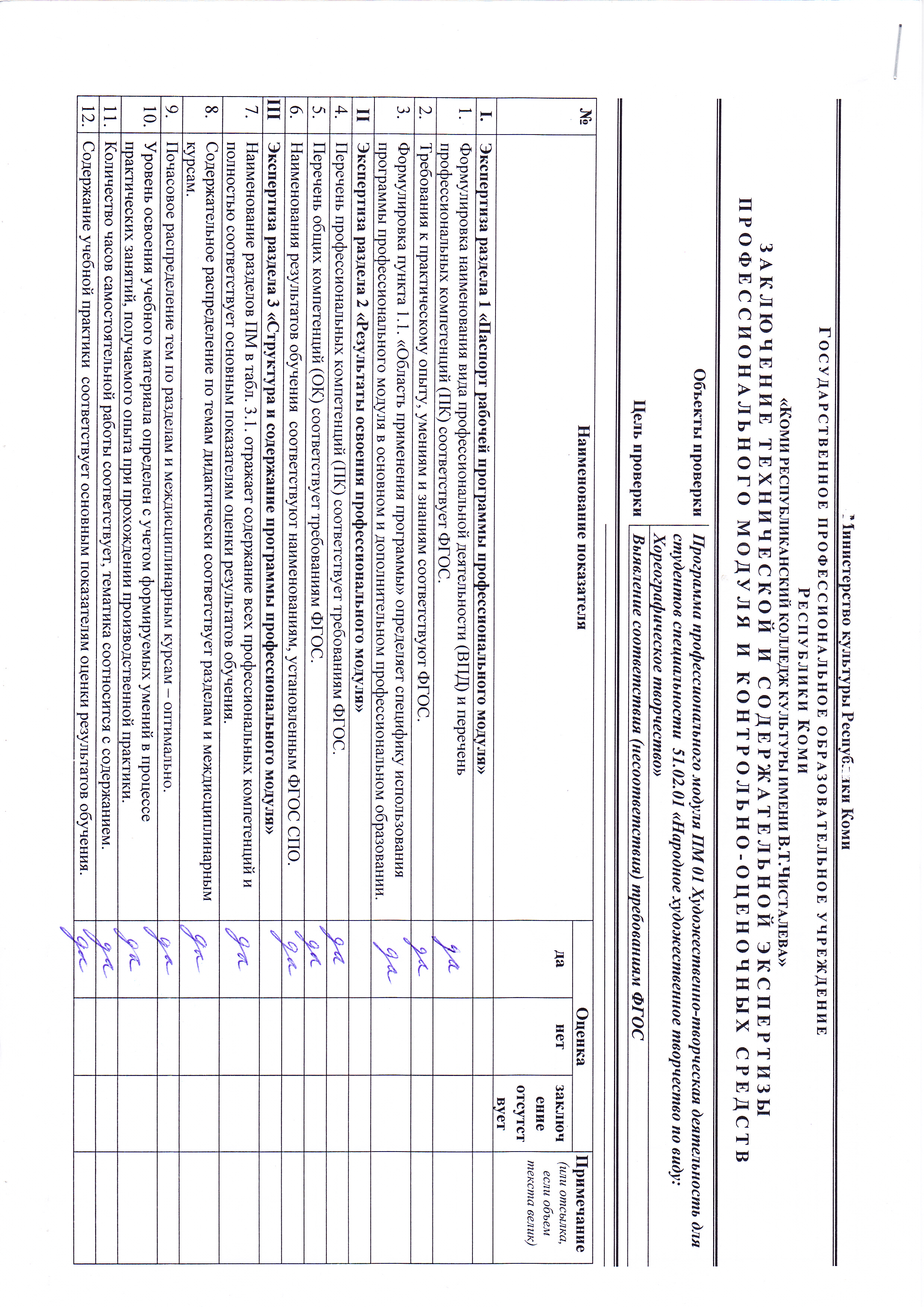 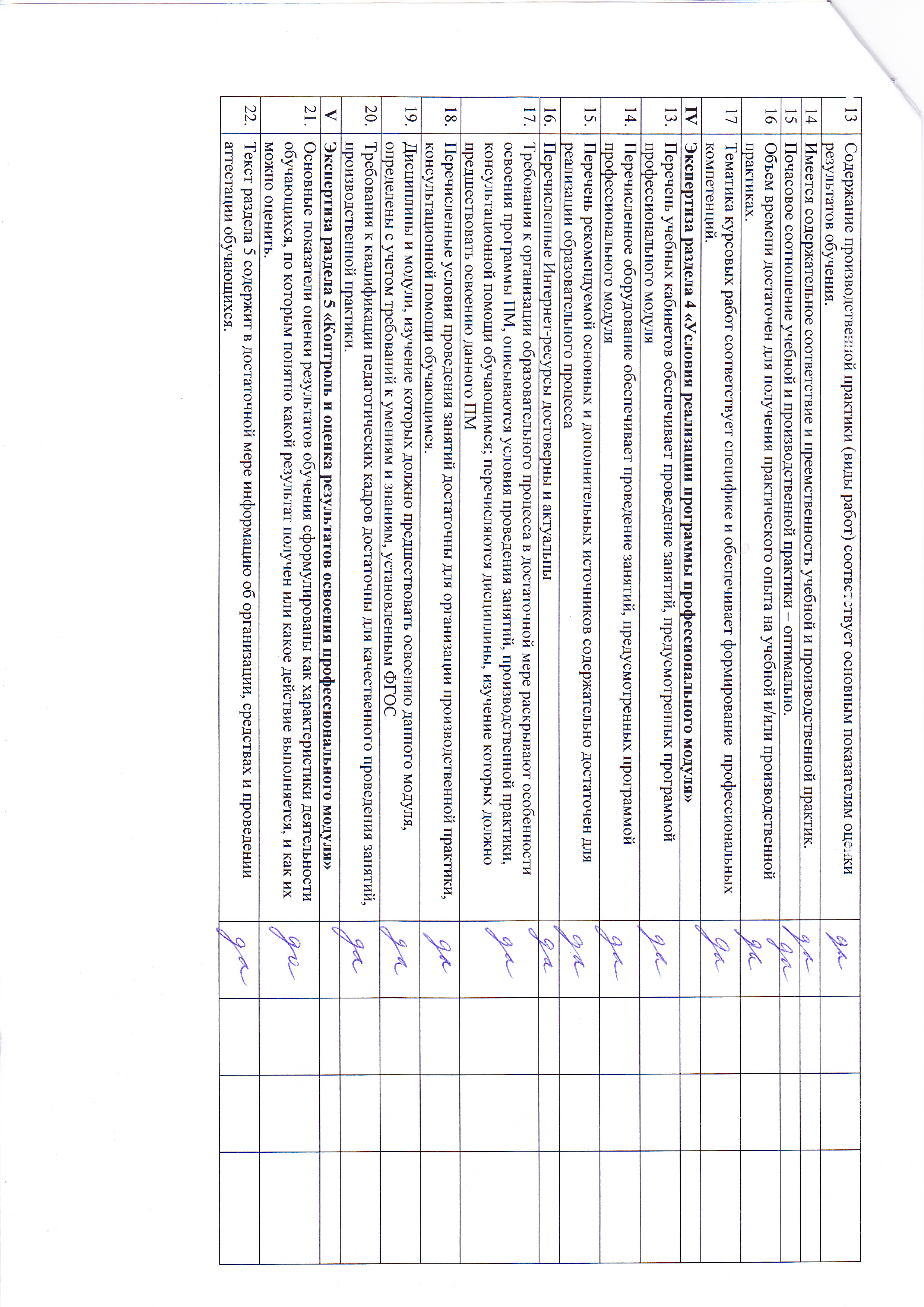 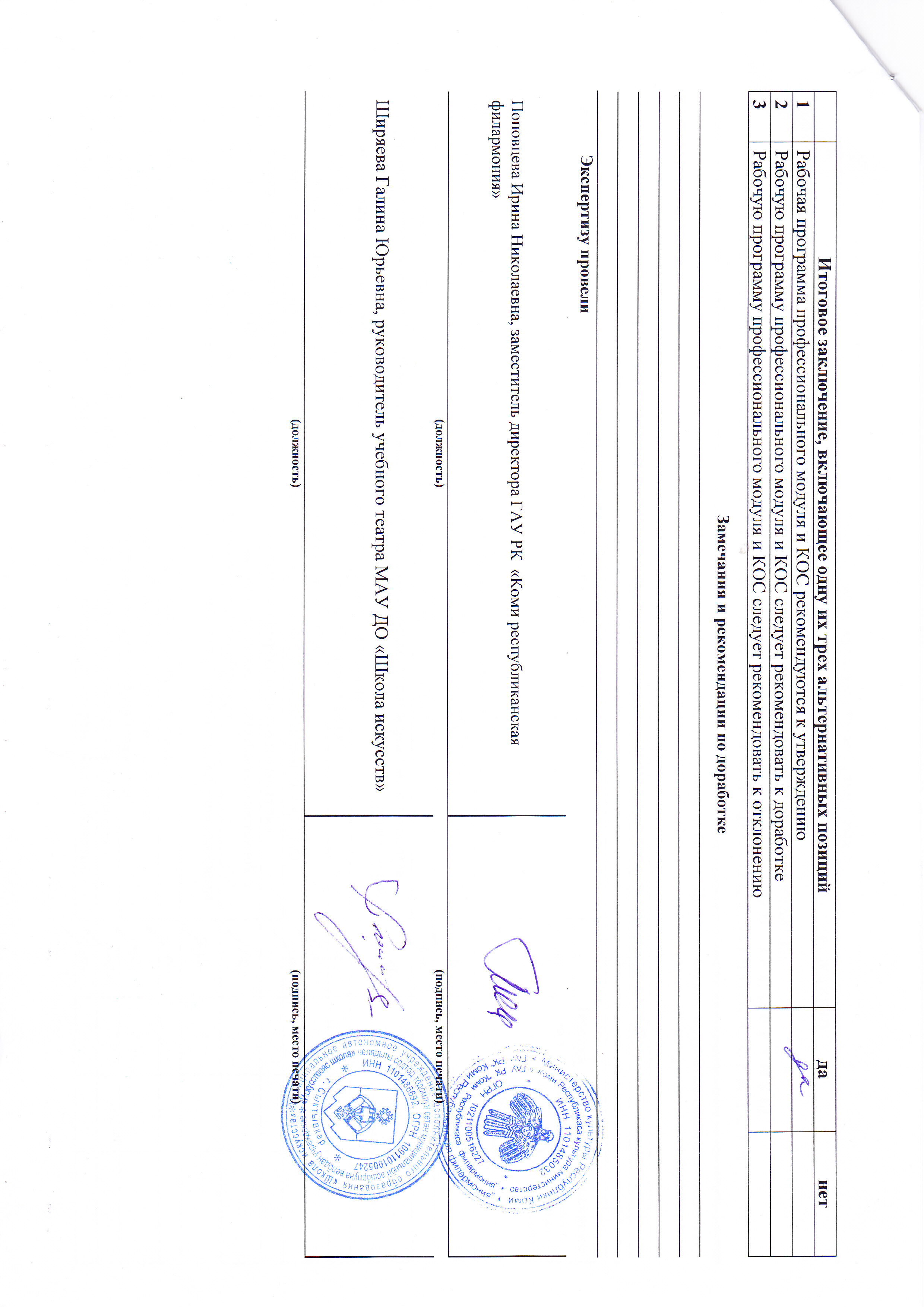 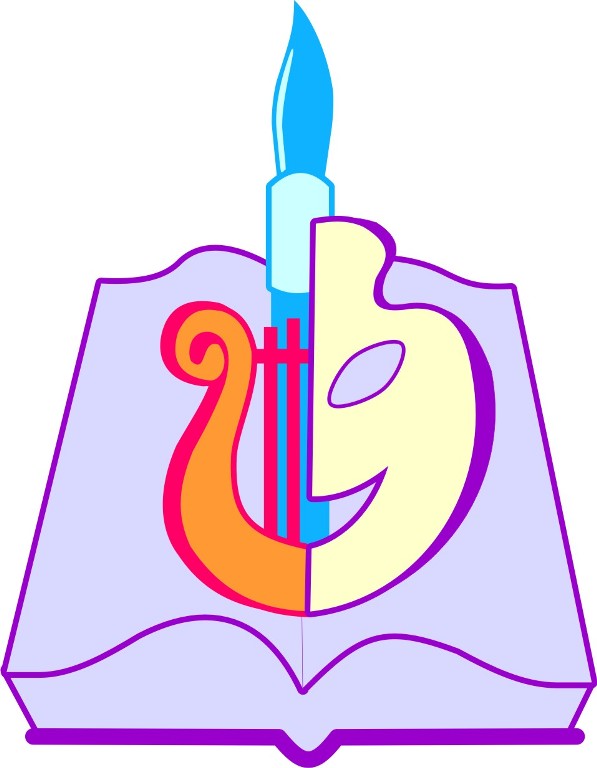 Государственное профессиональное образовательное учреждение Республики Коми«КОМИ РЕСПУБЛИКАНСКИЙ КОЛЛЕДЖ КУЛЬТУРЫ ИМ. в. т. чИСТАЛЕВА»рабочая программапрофессионального модуляПМ.01 Художественно-творческая деятельность для студентов, обучающихся по специальности51.02.01 Народное художественное творчество.Хореографическое творчествоКвалификация: руководитель любительского творческого коллектива, преподавательСыктывкар 2019ББК ББК ББК ББК Рабочая программа профессионального модуля разработана на основе Федерального государственного образовательного стандарта по специальности среднего профессионального образованияРабочая программа профессионального модуля разработана на основе Федерального государственного образовательного стандарта по специальности среднего профессионального образованияРабочая программа профессионального модуля разработана на основе Федерального государственного образовательного стандарта по специальности среднего профессионального образованияРабочая программа профессионального модуля разработана на основе Федерального государственного образовательного стандарта по специальности среднего профессионального образованияРабочая программа профессионального модуля разработана на основе Федерального государственного образовательного стандарта по специальности среднего профессионального образованияРабочая программа профессионального модуля разработана на основе Федерального государственного образовательного стандарта по специальности среднего профессионального образованиякоднаименование специальностинаименование специальностинаименование специальностинаименование специальности51.02.01Народное художественное творчество по виду: Хореографическое творчествоНародное художественное творчество по виду: Хореографическое творчествоНародное художественное творчество по виду: Хореографическое творчествоНародное художественное творчество по виду: Хореографическое творчество(программа подготовки специалистов среднего звена углубленной подготовки)(программа подготовки специалистов среднего звена углубленной подготовки)(программа подготовки специалистов среднего звена углубленной подготовки)(программа подготовки специалистов среднего звена углубленной подготовки)(программа подготовки специалистов среднего звена углубленной подготовки)(программа подготовки специалистов среднего звена углубленной подготовки)Фамилия, имя, отчествоУченая степень (звание)[квалификационная категория]Ученая степень (звание)[квалификационная категория]ДолжностьДолжностьДолжность1Ротарь Татьяна Владимировнавысшая квалификационная категориявысшая квалификационная категорияПреподаватель ГПОУ РК «Колледж культуры»Преподаватель ГПОУ РК «Колледж культуры»Преподаватель ГПОУ РК «Колледж культуры»2Уланова Ольга Викторовнавысшая квалификационная категориявысшая квалификационная категорияпреподаватель ГПОУ РК «Колледж культуры»преподаватель ГПОУ РК «Колледж культуры»преподаватель ГПОУ РК «Колледж культуры»3Просужих Отльга Владимировнавысшая квалификационная категориявысшая квалификационная категорияпреподаватель ГПОУ РК «Колледж культуры»преподаватель ГПОУ РК «Колледж культуры»преподаватель ГПОУ РК «Колледж культуры»4Бурилова Татьяна Геннадиевнавысшая квалификационная категориявысшая квалификационная категорияпреподаватель ГПОУ РК «Колледж культуры»преподаватель ГПОУ РК «Колледж культуры»преподаватель ГПОУ РК «Колледж культуры»5Тарабукина Екатерина Александровна--преподаватель ГПОУ РК «Колледж культуры»преподаватель ГПОУ РК «Колледж культуры»преподаватель ГПОУ РК «Колледж культуры»6Сурсякова Владислава Сергеевнавысшая квалификационная категориявысшая квалификационная категорияПреподаватель ГПОУ РК «Колледж культуры»Преподаватель ГПОУ РК «Колледж культуры»Преподаватель ГПОУ РК «Колледж культуры»7Немчинов Василий Николаевич--преподаватель ГПОУ РК «Колледж культуры»преподаватель ГПОУ РК «Колледж культуры»преподаватель ГПОУ РК «Колледж культуры»8Просужих Ольга Владимировнавысшая квалификационная категориявысшая квалификационная категорияпреподаватель ГПОУ РК «Колледж культуры»преподаватель ГПОУ РК «Колледж культуры»преподаватель ГПОУ РК «Колледж культуры»9Фролова Анна--преподаватель ГПОУ РК «Колледж культуры»преподаватель ГПОУ РК «Колледж культуры»преподаватель ГПОУ РК «Колледж культуры»Техническую и содержательную экспертизу рабочей программы профессионального модуля провелиТехническую и содержательную экспертизу рабочей программы профессионального модуля провелиТехническую и содержательную экспертизу рабочей программы профессионального модуля провелиТехническую и содержательную экспертизу рабочей программы профессионального модуля провелиТехническую и содержательную экспертизу рабочей программы профессионального модуля провелиТехническую и содержательную экспертизу рабочей программы профессионального модуля провелиФамилия, имя, отчествоФамилия, имя, отчествоУченая степень (звание)[квалификационная категория]Ученая степень (звание)[квалификационная категория]ДолжностьДолжность1Поповцева Ирина НиколаевнаПоповцева Ирина Николаевназаместитель директора ГАУ РК «Коми республиканская филармония»заместитель директора ГАУ РК «Коми республиканская филармония»заместитель директора ГАУ РК «Коми республиканская филармония»заместитель директора ГАУ РК «Коми республиканская филармония»2Ширяева Галина ЮрьевнаШиряева Галина ЮрьевнаРуководитель учебного театра МАУ ДО «Школа искусств»Руководитель учебного театра МАУ ДО «Школа искусств»Руководитель учебного театра МАУ ДО «Школа искусств»Руководитель учебного театра МАУ ДО «Школа искусств»Согласовано с  Педагогическим советом ГПОУ РК «Колледж культуры»Согласовано с  Педагогическим советом ГПОУ РК «Колледж культуры»Согласовано с  Педагогическим советом ГПОУ РК «Колледж культуры»Согласовано с  Педагогическим советом ГПОУ РК «Колледж культуры»Согласовано с  Педагогическим советом ГПОУ РК «Колледж культуры»Согласовано с  Педагогическим советом ГПОУ РК «Колледж культуры»Протокол № 1 от «06» сентября 2019 г.Протокол № 1 от «06» сентября 2019 г.Протокол № 1 от «06» сентября 2019 г.Протокол № 1 от «06» сентября 2019 г.Протокол № 1 от «06» сентября 2019 г.Протокол № 1 от «06» сентября 2019 г.УтвержденоПриказом директораГПОУ РК «Колледж культуры»от 06.09.2019 № 102 а/одУтвержденоПриказом директораГПОУ РК «Колледж культуры»от 06.09.2019 № 102 а/одУтвержденоПриказом директораГПОУ РК «Колледж культуры»от 06.09.2019 № 102 а/одУтвержденоПриказом директораГПОУ РК «Колледж культуры»от 06.09.2019 № 102 а/одУтвержденоПриказом директораГПОУ РК «Колледж культуры»от 06.09.2019 № 102 а/одУтвержденоПриказом директораГПОУ РК «Колледж культуры»от 06.09.2019 № 102 а/од© ГПОУ РК «Колледж культуры»20191.Паспорт рабочей программы профессионального модуля42.Результаты освоения профессионального модуля63.Структура и содержание профессионального модуля74.Условия реализации профессионального модуля5.Контроль и оценка результатов освоения профессионального модуляПМ 01Художественно-творческая деятельность[код][название профессионального модуля в соответствии с ФГОС]по специальности51.02.01Народное художественное творчество по виду: Хореографическое творчествоНародное художественное творчество по виду: Хореографическое творчествоНародное художественное творчество по виду: Хореографическое творчествоНародное художественное творчество по виду: Хореографическое творчество[код][наименование специальности полностью][наименование специальности полностью][наименование специальности полностью][наименование специальности полностью]укрупненной группы специальностейукрупненной группы специальностейукрупненной группы специальностейукрупненной группы специальностей51.00.00Культуроведение и социокультурные проектыХудожественно-творческая деятельность[наименование вида профессиональной деятельности в соответствии с ФГОС (пункты 5.2.1-5.2n)]ПК 1.1.Проводить репетиционную работу в любительском творческом коллективе, обеспечивать исполнительскую деятельность коллектива и отдельных его участников. ПК 1.2.Раскрывать и реализовывать творческую индивидуальность участников любительского коллектива.ПК 1.3.Разрабатывать, подготавливать и осуществлять репертуарные и сценарные планы, художественные программы и постановки. ПК 1.4.Анализировать и использовать произведения народного художественного творчества в работе с любительским творческим коллективом. ПК 1.5.Систематически работать по поиску лучших образцов народного художественного творчества, накапливать репертуар, необходимый для исполнительской деятельности любительского творческого коллектива и отдельных его участников.  ПК 1.6.Методически обеспечивать функционирование любительских творческих коллективов, досуговых формирований (объединений). ПК 1.7.Применять разнообразные технические средства для реализации художественно-творческих задач.только в рамках реализации специальности51.02.01Народное художественное творчество[код][наименование специальности полностью]в дополнительном профессиональном образовании при реализации программ повышения квалификации и переподготовкив дополнительном профессиональном образовании при реализации программ повышения квалификации и переподготовкив дополнительном профессиональном образовании при реализации программ повышения квалификации и переподготовкив дополнительном профессиональном образовании при реализации программ повышения квалификации и переподготовкипостановки танцев по записи;работы в качестве исполнителя и постановщика различных танцев;работы с творческим коллективом, проведения с участниками коллектива занятий по классическому, народному, бальному и современному танцам;анализировать и разрабатывать драматургическую основу хореографического произведения;разрабатывать постановочный план и осуществлять хореографическую постановку; подбирать музыку к танцам и работать с музыкальным материаломразбирать и ставить танец по записи, вести репетиционную работу;работать над развитием пластичности, координации, постановкой корпуса, ног, рук, головы;воплощать манеру, совершенствовать технику и выразительность исполнения народных танцев;исполнять и ставить программные бальные танцы;импровизировать, находить музыкальное, эмоциональное и пластическое решение современного танца;использовать приобретенные исполнительские навыки и умения в преподавательской деятельности;Уметь анализировать музыкальное произведение для создания хореографической постановкиориентироваться в элементах системы актерского мастерства: воображение, фантазия, внимание, отношение, оценка, предлагаемые обстоятельства, сверхзадача, конфликт, событие и др. формировать замысел хореографического произведения, роли и реализовывать его с помощью выразительных средств актера;Применять средства физической культуры для направленного развития физических качествСоставлять и проводить комплекс упражнений по новым видам физкультурытеоретические основы и практику создания хореографического произведения;приемы постановочной работы, методику создания хореографического номера;систему и принципы развития психофизического и двигательного аппарата хореографа, специальную терминологию;хореографическое творчество разных народов, репертуар ведущих народных танцевальных ансамблей;основные принципы движения в европейских и латиноамериканских танцах;основные направления и школы современного танца, особенности техники и манеры их исполнения;теорию, хореографические элементы классического, народного, бального и современного танцев;принципы построения и методику проведения уроков хореографии;Знать основные выразительные средства музыкиЗнать жанровые и стилистические особенности танцевальной музыкисущность профессиональных терминов режиссуры и драмывыразительные средства режиссуры и художественные компоненты постановки систему обучения актерскому мастерству К. С. СтаниславскогоТерминологию и основы оздоровительной тренировки в изученных видах физкультурной деятельностиМетодику обучения двигательным действиям и развития физических качеств в изученных видах физкультурной деятельности;всего часов3569в том числев том числемаксимальной учебной нагрузки обучающегося3289часов, в том числечасов, в том числеобязательной аудиторной учебной нагрузки обучающегосяобязательной аудиторной учебной нагрузки обучающегося2193часов,самостоятельной работы обучающегосясамостоятельной работы обучающегося1096часов;учебной и производственной практики144часов.часов.Художественно-творческая деятельностьКодНаименование результата обученияПК 1.1.Проводить репетиционную работу в любительском творческом коллективе, обеспечивать исполнительскую деятельность коллектива и отдельных его участников. ПК 1.2.Раскрывать и реализовывать творческую индивидуальность участников любительского коллектива.ПК 1.3.Разрабатывать, подготавливать и осуществлять репертуарные и сценарные планы, художественные программы и постановки. ПК 1.4.Анализировать и использовать произведения народного художественного творчества в работе с любительским творческим коллективом. ПК 1.5.Систематически работать по поиску лучших образцов народного художественного творчества, накапливать репертуар, необходимый для исполнительской деятельности любительского творческого коллектива и отдельных его участников.  ПК 1.6.Методически обеспечивать функционирование любительских творческих коллективов, досуговых формирований (объединений). ПК 1.7.Применять разнообразные технические средства для реализации художественно-творческих задач.ОК 1.Понимать сущность и социальную значимость своей будущей профессии, проявлять к ней устойчивый интерес.ОК 2.Организовывать собственную деятельность, определять методы решения профессиональных задач, оценивать их эффективность и качество.ОК 3.Оценивать риски и принимать решения в нестандартных ситуациях.ОК 4.Осуществлять поиск, анализ и оценку информации, необходимой для постановки и решения профессиональных задач, профессионального и личностного развития.ОК 5.Использовать информационно-коммуникационные технологии для совершенствования профессиональной деятельности.ОК 6.Работать в коллективе и команде, взаимодействовать с руководством, коллегами и социальными партнерами.ОК 7.Ставить цели, мотивировать деятельность обучающихся, организовывать и контролировать их работу с принятием на себя ответственности за качество образовательного процесса.ОК 8.Самостоятельно определять задачи профессионального и личностного развития, заниматься самообразованием, осознанно планировать повышение квалификации.ОК 9.Осуществлять профессиональную деятельность в условиях обновления ее целей, содержания, смены технологий.Коды профессиональных компетенцийНаименование разделов профессионального модуляВсего часов (максимальная учебная нагрузка и практики)Объем времени, отведенный на освоение междисциплинарного курса (курсов)Объем времени, отведенный на освоение междисциплинарного курса (курсов)Объем времени, отведенный на освоение междисциплинарного курса (курсов)Объем времени, отведенный на освоение междисциплинарного курса (курсов)Объем времени, отведенный на освоение междисциплинарного курса (курсов)ПрактикаПрактикаКоды профессиональных компетенцийНаименование разделов профессионального модуляВсего часов (максимальная учебная нагрузка и практики)Обязательная аудиторная учебная нагрузка обучающегосяОбязательная аудиторная учебная нагрузка обучающегосяОбязательная аудиторная учебная нагрузка обучающегосяСамостоятельная работа обучающегосяСамостоятельная работа обучающегосяУчебная, часов (рассредоточенная)Производственная (по профилю специальности), часов  (концентрированная)Коды профессиональных компетенцийНаименование разделов профессионального модуляВсего часов (максимальная учебная нагрузка и практики)Всего, часовв т.ч. лабораторные работы и практические занятия, часовв т.ч., курсовая работа (проект), часовВсего, часовв т.ч., курсовая работа (проект), часовУчебная, часов (рассредоточенная)Производственная (по профилю специальности), часов  (концентрированная)12345678910ПК. 1.1-ПК. 1.7МДК 01.01 Композиция и постановка танца РОТАРЬ811541270ПК. 1.1-ПК. 1.7Раздел 1. Композиция и постановка танца5593732888186 21ПК. 1.1-ПК. 1.7Раздел 2. Основы драматургии, режиссуры и мастерства актера в хореографическом искусстве48321216ПК. 1.1-ПК. 1.7Раздел 3. Основы музыкальных знаний117785339ПК. 1.1-ПК. 1.7Раздел 4. Музыкальный инструмент87585829ПК. 1.1-ПК. 1.7МДК 01.02 Хореографическая подготовка24781652826ПК. 1.1-ПК. 1.7Раздел 1. Классический танец525350334175ПК. 1.1-ПК. 1.7Раздел 2. Народный танец525350334175ПК. 1.1-ПК. 1.7Раздел 3. Бальный танец123827841ПК. 1.1-ПК. 1.7Раздел 4. Современный танец16410955ПК. 1.1-ПК. 1.7Раздел 5. Историко-бытовой танец1157738ПК. 1.1-ПК. 1.7Раздел 6. Дуэтный танец114767638ПК. 1.1-ПК. 1.7Раздел 7. Региональные особенности русского танца21014070ПК. 1.1-ПК. 1.7Раздел 8. Сценическая практика303202190101ПК. 1.1-ПК. 1.7Раздел 9. Коми танец19513012865ПК. 1.1-ПК. 1.7Раздел 10. Детская ритмика114765638ПК. 1.1-ПК. 1.7Раздел 11. Новые виды физкультуры90604030Учебная практика36Производственная практика (по профилю специальности, преддипломная)108Всего по ПМ 013289+ 144пр.21938109621ПМ01Художественно-творческая деятельность[код][наименование модуля в соответствии с ФГОС]Наименование разделов междисциплинарных курсов (МДК) профессионального модуля (ПМ) и темСодержание учебного материала, лабораторные работы и практические занятия, самостоятельная работа обучающихся, курсовая работа (проект) (если предусмотрены)Объем часовМакс/сам/ауд/индУровень освоения1234.МДК 01.01.   Художественно-творческая деятельностьРаздел 1. Композиция и постановка танцаIкурс  I семестр69/23/34/12Теоретич. – 31Практич. -  38Подраздел 1.  Введение. Предмет и задачи курсаТема 1.1.Балетмейстерское искусство, его возникновение. Сфера творческой деятельности балетмейстера.Содержание:Общее представление о предмете.Значение предметов хореографического и музыкального циклов.Краткий экскурс в историю профессии балетмейстера. Определение профессии балетмейстера.Профессиональные качества балетмейстера.Практическая работа: просмотр видео материала о балетмейстерах1/2/01/2/3Самостоятельная работаСоставить список профессиональных ансамблей танца, ансамблей песни и танца на территории России и стран СНГ, краткую историю создания коллективов, их основателей, руководителей.Тема 1.2. Сценическое пространство, планшет сцены.Содержание:Виды театра. Амфитеатр, ярусный театр. Подробное описание театральной сцены. Условные обозначения. Правила фиксирования на бумаге перемещение танцующих.  Практическая работа:  отработать на сценической площадке  построения танцующих в линейных, круговых  и смешанных рисунках.1/2/0 Самостоятельная работаЗарисовать  в тетрадь обозначения танцующих и зарисовать танцующих в рисунках (линейных, круговых и смешанных)Тема 1.3.Динамика сценического пространства.Содержание:Планы сцены. Динамика сценического пространства. Динамизм сценических планов. Закон композиционного равновесия.                     1/2/01/2Самостоятельная работаЗарисовать в тетрадь рисунки относительно каждой точки сценыТема 1.4. Рисунок   – составная часть композиции танца. Линейное построение. Круговое построение.Смешанное построение.Многоплановые рисунки.Содержание:Рисунок танца. Линейное и круговое построение. Простой рисунок. Рисунок как пространственное заполнение сценической площадки. Динамика в развитии рисунка. Метроритмическая структура музыкального произведения. Зависимость смены рисунка от музыкальной фразы. Многоплановый рисунок. Логика в смене рисунков Динамика в развитии многопланового рисунка. Рисунок как образное начало Практическая работа:Самостоятельное сочинение этюда (по группам) на логическую связь рисунка и хореографической лексики.2/2/11/2/3Самостоятельная работаСоставить  перечень рисунков линейного построения. Составить перечень рисунков кругового построения.Составить перечень рисунков смешанного построения.   Составить  перечень  многоплановых рисунков линейного, кругового и смешанного построения.Запись составленных рисунков    в тетради.Тема 1.5.   Связь хореографического языка и рисунка.Содержание:Анализ музыкального произведения куплетной формы. Метроритмическая структура музыкального произведения и хореографический лексики. Связь хореографического языка (лексики) и рисунка.Практическая работа:Самостоятельное сочинение этюда (по группам) на линейные, круговые и смешанные рисунки.2/2/11/2/3Самостоятельная работаСочинение хореографической лексики в сочетании с рисунком.Тема 1.6.Пространственное построение развернутого этюда по теме «Рисунок танца».Содержание:Анализ музыкального произведения куплетной формы. Метроритмическая структура музыкального произведения и хореографический шаг. Рисунок танца, его развитие, логика и динамика в смене рисунка. Связь хореографического языка и рисунка.Сочинение этюда группой обучающихся на логическое построение рисунков, разбор сочиненного этюда.Практическая работа:	Самостоятельное сочинение этюда (по группам) на линейные, круговые, смешанные и многоплановые рисунки. 2/2/11/2/3Самостоятельная работаСоставление рисунков  в развитии для  этюда на заданный музыкальный материал.Составление комбинации шагов для сочиненного  этюда.Тема 1.7.Пространственное построение развернутого этюда по теме «Рисунок танца».Содержание:Анализ музыкального произведения куплетной формы. Метроритмическая структура музыкального произведения и хореографический шаг. Рисунок танца, его развитие, логика и динамика в смене рисунка. Практическая работа:Сочинение этюдов на линейные, круговые и смешанные рисунки. 2/2/11/2/3Самостоятельная работаСоставление рисунков  в развитии для  этюда на заданный музыкальный материал.Составление комбинации шагов для сочиненного  этюда.Тема 1.8.  Законы музыкально-художественной драматургии.Музыка – основа для создания хореографической постановки. Содержание:Понятия: метр, ритм, темп, сила и высота звука, тембр, мелодия. Музыкальная драматургия. 1/2/01/3Самостоятельная работаПовторение соответствующего материала по предмету «Основы музыкальных знаний».Тема 1.9. Музыка – основа для создания хореографической постановки. Связь танцевального раs с музыкой.Содержание:  Разбор музыкального произведения. Определение стиля и характера музыки, музыкальной фразировки. Связь танца и музыки. Понятие «квадратности» в музыке и хореографии.Практическая работа: Сделать разбор музыкального произведения выбранного для постановки хоровода: композитор Кузнецов «Весенний хоровод».1/2/11/2/3                                  Самостоятельная работа Повторение соответствующего материала по предмету «Основы музыкальных знаний». Сделать разбор музыкального произведения – композитор Кузнецов «Топотушки»Тема 1.10. Музыка – основа для создания хореографической постановки. Музыкальный образ.Содержание: Музыкальный образ – образ слышимый и его соответствие с хореографическим образом – образом видимым. Умение найти тему, раскрыть идею, создать танцевальные образы, исходя из музыкального материала. Бережное отношение к музыкальному материалу.1/2/01                                  Самостоятельная работа Повторение темы 1.8; 1.9;1.10 по конспектам и предложенным литературным  источникам. Подготовиться к устному опросуТема 1.11. Основные законы драматургии и их применение в хореографии.Содержание: Этапы развития драматургического действия. Значение законов драматургии при сочинении хореографического произведения. Части танца:  экспозиция (введение  действие), завязка (начало действия), развитие действия (ряд ступеней перед кульминацией), кульминация (вершина действия), развязка (финал). Правильность соотношения частей танца. Практическая работа:Разбор драматургии русского хороводного танца «Цветы полевые»в исполнении Государственного академического хореографического ансамбля «Березка».1/2/11/2/3Самостоятельная работаПросмотр видеоматериала Государственного академического хореографического ансамбля «Березка». Репертуар для разбора драматургии танца по выбору:русский девичий хоровод «Березка», русский хороводный танец «Узоры»,  русский хороводный танец « Прялица», Северный хоровод, русский хороводный танец «Сударушка» и т.д.  Тема 1.12. Основные законы драматургии и их применение в хореографии.Выявление драматургии танца через его композицию.   Содержание:  Композиция (строение, структура) – образно-содержательная основа хореографического произведения, средоточие мысли хореографа. Связь композиции с музыкой, ее структурой, мелодико-интонационным строем, системой образов.1/2/01/3Самостоятельная работаПовторение темы 2.4; 2.5  по конспектам и предложенным литературным  источникам. Подготовиться к устному опросу Просмотр видеоматериала Государственного Ордена Трудового Красного Знамени академического русского народного хора имени М.Е. Пятницкого, хороводные постановки Т.Устиновой.Тема 1.13. Хоровод  как форма русской народной хореографии. Виды хороводов: игровые, орнаментальные,  сборно- разборные.  Содержание:  Хоровод как ранняя форма русской народной хореографии. Деление хороводов по временам года (осении, зимнии, весении, летнии). Основные фигуры хороводов. Развитие рисунка по законам  драматургии. Основные законы и этапы создания хореографического номера.2/2/11Самостоятельная работаПрактическая работа:Просмотр и анализ видеоматериала хороводной формы из репертуара Государственного академического Русского народного хора им.М.Е.Пятницкого (главный балетмейстер Т.А.Устинова), Государственый академический Северный русский народный хор (хоровод  «Вологодские кружева», хоровод  из свадебного представления «Свадебное игрище») и т.д.Тема 1.14. Постановочная - работа, «Хоровод как форма русской народной хореографии».Содержание:  Подбор музыкального материала. Анализ музыкального материала. Логически выстроенный рисунок танца. Точность и музыкальность в исполнении постановочной работы.    Соответствие музыкального и хореографического текста. Образное решение.Практическая работа:Самостоятельная постановочная работа хоровода обучающимися с учетом хореографического текста, наличия предмета ( шаль, лента, веточки, цветы и т.д) 2/2/22/3Самостоятельная работаПрослушивание музыкальных произведений, выбор  музыкального произведения, необходимая компоновка музыки для постановки с использованием разнообразных технических средств. Развитие рисунка по законам  драматургии в соответствии замыслу. Образная характеристика. Учет областных особенностей.Сочинение хореографического текста.Тема 1.15. Постановочная - работа, «Хоровод как форма русской народной хореографии».Содержание:   Практическая работа:Постановочная работа хороводов, с учетом хореографического текста, наличия предмета ( шаль, лента, веточки, цветы и т.д) 2/2/22/3Самостоятельная работаПодготовка к репетиционной работе: детально разобранный музыкальный материал, методически уточненный хореографический текст, образное решение, учет наличия предмета, деталейТема 1.16.Точность и музыкальность в исполнении постановочной этюдной работы.Содержание:Практическая работа:Репетиционная работа.Работа с концертмейстером. Точность и музыкальность в исполнении. Манера. Слаженность в исполнении общего рисунка.  1/2/12/3Самостоятельная работаПодготовка к репетиционной работе: детально разобранный музыкальный материал, методически уточненный хореографический текст, образное решение, учет наличия предмета, деталейТема 1.17. Контрольный показ постановочных работ по теме «Хоровод как форма русского народного танца»Содержание:   Практическая работа:Требования к контрольному показу постановочных работ о теме «Хоровод как форма русского народного танца»:- учет областных особенностей;-  соответствие  музыкальной драматургии; - музыкальность в смене рисунков;- логика в развитии рисунка;  -  музыкальность  в исполнении хореографического текста;- слаженность, чистота  в исполнении.Индивидуальные занятия – практическая работа: - Выбор музыкального материала к постановке хоровода   -  1 час. - Анализ музыкального произведения                                    -  1 час.- Сочинение  рисунков и лексики  к хороводу               -   4 час- Постановочная работа на исполнителях      - 4час.- Отработка поставленного хоровода                           - 2 час.0/2/02/3                            Iкурс  II семестр82/27/44/11Теоретич. – 47Практич. - 35Подраздел 2. Создание хореографического номера. Специфика создания балетмейстером детского хореографического номера.Тема 2.1. Танец и его выразительные средства. Пантомима и жест в хореографической постановке.Содержание:   Понятие пантомима. Роль и особенности хореографической пантомимы. Понятие жеста. Эмоциональная окраска жеста: робко, нежно, резко и т.д. Виды жеста: отталкиваю, притягиваю и т.д. 1/2/01/2/ Самостоятельная работаПросмотр видеоматериала детских танцевальных коллективовТема 2.2  Пантомима и жест в хореографической постановке.Содержание   Практическая работа:Сочинение танцевального этюда на оправдание выбранного образа, через танцевальную пантомиму,  жест и сценическое пространство.1/2/01/2/3Самостоятельная работаСочинение танцевального этюда на оправдание выбранного образа, через танцевальную пантомиму,  жест и сценическое пространство.Тема 2.3.  Танец и его выразительные средства. Хореографическая лексика.Содержание:   Чистый танец. Пластический мотив. Хореографическая лексика.1/2/01/2/3Самостоятельная работаТема 2.4.  Хореографическая лексика.Содержание   Практическая работа:Сочинение танцевального этюда на оправдание выбранного образа, через хореографическую лексику2/2/11/2/3Самостоятельная работаПросмотр видеоматериала детских танцевальных коллективов.Тема 2.5. Образ в хореографии.Содержание:   Решение идеи, замысла балетмейстера через хореографический образ. Понятие сути хореографического образа. Особенности отбора лексики, танцевального текста к создаваемому хореографическому  образу. Рисунок танца и хореографический образ. 2/2/11/2/3Самостоятельная работаПросмотр видеоматериала на отвлеченный хореографический образ, выражающий  настроение или чувство человека (нежность, смелость, гордость и т.д.). Сочинение этюда на конкретный образ литературного героя, животного, растения и т.д.Тема2.6. Работа по созданию хореографического образа.   Содержание:   Решение идеи, замысла балетмейстера через хореографический образ.Комплекс выразительных средств, которыми пользуется балетмейстер для создания хореографического образа.2/2/11/2/Самостоятельная работаПросмотр видеоматериала детских танцевальных коллективов. Тема 2.7.Драматургия танцевального номера и хореографический образ.Содержание:   Соотношение образа с драматургией музыки танцевального номера. Драматургия танцевального номера и хореографического образа.1/2/11/2Тема 2.8. Особенности драматургического и композиционного построения детского      танца.Содержание:   Возрастные особенности детей. Постановочная работа с детьми,  как важное средство  эстетического воспитания.  Тематика постановок для детей различного возраста. Использование детской литературы, изобразительного искусства, событий действительности, явлений природы для постановок сюжетных детских танцев. Отбор выразительных средств и применение их  в детской танцевальной постановке. Репертуар детского танцевального коллектива как средство эстетического воспитания зрителей. 2/2/11/2/3Самостоятельная работаРазработать  либретто танцевального номера.Тема 2.9.  Работа по созданию хореографического образа.   Содержание:   Практическая работа:Сочинение этюда на конкретный образ литературного героя, животного, растения и т.д. 2/4/01/2/3                                    Самостоятельная работа Просмотр видеоматериала детских танцевальных коллективов. Тема 2.10.  Работа по созданию хореографического образа.   Содержание:   Практическая работа:Сочинение этюда на конкретный образ литературного героя, животного, растения и т.д. 2/4/11/2/3                                    Самостоятельная работа Просмотр видеоматериала детских танцевальных коллективов. Подраздел 3.Сюжетный танец.Тема 3.1.Сценарий сюжетного номера и жанровой  сцены.Содержание:   Фабула – основные события произведения в их временной последовательности. Сюжет, как художественное развитие фабулы, как система событий, имеющих причинно-следственные связи. Требования к сюжету. Определение конфликта. Наличие конфликта в других видах искусства и литературы.                                                                                                    Художественные требования, предъявляемые к сценарию, либретто.2/4/01/2/3Тема 3.2.Сценарий сюжетного номера и жанровой  сцены.Содержание:   Разработка драматургии сюжетного танца и его хореографическое решение. Жанровые особенности сюжетных постановок. Сценическое решение жанровых сцен. Образы,  образные характеристики персонажей танца. Методика подбора музыкального материала с яркими характеристиками к создаваемому студентом сценарию.1/2/01/2/3Самостоятельная работаЛибретто сюжетного номера.Тема 3.3. Постановочная работа детского игрового номера. Постановочная работа детского сюжетного номера.    Содержание:   Соответствие музыкального и хореографического текста. Логически выстроенный рисунок танца. Образное решение. Рассказ о сочиненном  хореографическом номере исполнителям.  Практическая работа:Показ сочиненного текста исполнителям. 3/4/22/3Самостоятельная работаПодготовиться к постановке сюжетного детского номера по собственному сценарию с использованием детской лексики. Детально разобранный музыкальный материал, методически уточненный хореографический текст, образное решение, учет наличия предмета, деталей костюма, обстоятельств.Тема 3.4. Постановочная работа детского игрового номера. Постановочная работа детского сюжетного номера.    Содержание:   Соответствие музыкального и хореографического текста. Логически выстроенный рисунок танца. Образное решение.  Практическая работа:Рассказ о сочиненном  хореографическом номере исполнителям.  Показ сочиненного текста исполнителям. 3/4/22/3Самостоятельная работаПодготовиться к постановке сюжетного детского номера по собственному сценарию с использованием детской лексики.  Детально разобранный музыкальный материал, методически уточненный хореографический текст, образное решение, учет наличия предмета, деталей костюма, обстоятельств.Тема 3.5. Постановочная работа детского игрового номера. Постановочная работа детского сюжетного номера.    Содержание:   Соответствие музыкального и хореографического текста. Логически выстроенный рисунок танца. Образное решение.  Практическая работа:Рассказ о сочиненном  хореографическом номере исполнителям.  Показ сочиненного текста исполнителям. 2/4/12/3Самостоятельная работаПодготовиться к постановке сюжетного детского номера по собственному сценарию с использованием детской лексики. Детально разобранный музыкальный материал, методически уточненный хореографический текст, образное решение, учет наличия предмета, деталей костюма, обстоятельств.Тема 3.4. Показ постановочных работ – детский игровой или сюжетный танцевальный номер.Практическая работа:Требования к показу постановочных работ о теме «Детский хореографический номер»:- учет возрастных особенностей; - разработка драматургии игрового или сюжетного танца,  его хореографическое решение.-  соответствие  музыкальной драматургии; - логика в развитии рисунка;  - логика в построении танцевальных комбинаций;-  музыкальность  в исполнении хореографического текста;- слаженность, чистота  в исполнении.Индивидуальные занятия – практическая работа: - Выбор музыкального произведения к постановке детского игрового или сюжетного танца                                                -  1 час. - Анализ музыкального произведения                                    -  1 час.- Сочинение хореографической лексики персонажей          -  3час. - Развитие рисунка по законам  драматургии в соответствии замыслу  танцевального номера                                                - 1 час.      - Постановочная работа на исполнителях      - 3 час.- Отработка поставленного номера                              - 2 час.0/2/02/3IIкурс III семестр62/21/32/9Теоретич. – 39Практич. - 23Подраздел 4. Жанры и формы народной хореографии. Форма русского народного танца «Пляска».Тема 4.1. Виды русской пляски.Содержание:    Пляска – основная форма русского народного танца. Областные особенности. Виды русской пляски: одиночная пляска, парная пляска, массовый пляс. Пляска – неотъемлемая часть народных праздников. Характерная манера исполнения плясок.  Виды плясок: женская пляска, мужская пляска. Использование коленца, как сложного танцевального движения пляски. Формы музыкального сопровождения плясок. 1/2/01/2Самостоятельная работаПросмотр и анализ видеоматериала концертных программ профессиональных коллективов по теме «Пляска»:   Государственного академического Русского народного хора им.М.Е.Пятницкого, Государственного академического Северного русского народного хора.Тема 4.2.Областные особенности русского народного танца.Север России. Содержание:   Областные особенности русской народной хореографии Север России - Архангельская, Вологодская и часть Костромской области.  Особенности костюма.1/2/01Тема 4.3Областные особенности русского народного танца.Средняя полоса, или Центральная частьРоссии.Содержание:   Областные особенности русской народной хореографии Средняя полоса, или Центральная часть России – Московская, Владимирская, Рязанская, Калининская, Ярославская, Ивановская, Тульская и часть Орловской области. Особенности костюма.1/2/01Тема 4.4Областные особенности русского народного танца.Юго-Запад России.Содержание:   Областные особенности русской народной хореографии  Юго – Запада России – Брянская, Калужская и часть Орловской области.  Особенности костюма.1/2/01Тема 4.5Областные особенности русского народного танца. Юг России.Содержание:   Областные особенности русской народной хореографии  Юга России – Курская, Белгородская, Воронежская, часть Орловской и Липецкой области.  Особенности костюма.1/2/01 Тема 4.6. Виды русской пляски - просмотр и анализ концертных программ. Разбор танца по записиСодержание:    Просмотр и анализ видеоматериала концертных программ профессиональных коллективов по теме «Пляска»:  Государственного академического ансамбля народного танца им.И.А.Моисеева, Государственного академического хореографического ансамбля «Березка».2/2/11/2Самостоятельная работаПросмотр и анализ видеоматериала фольклорных коллективов по теме «Пляска»: Север России, Средняя полоса и Центральная часть России, Юго-Запад России и Юг России.Работа с книгой Заикина. Тема 4.7. Одиночная   женская пляска.Содержание:     Характерная манера исполнения пляски. Особенности музыкального сопровождения.  Использование   (н-р: платочек, шаль). Рисунок, хореографический текст. 1/2/11/2Самостоятельная работаСочинение  комбинаций лирического, плясового характера.Тема 4.8. Этюдная работа по сочинениюодиночной   женской пляски.Содержание:       Практическая работа:Сочинение  комбинаций лирического, плясового характера и объединение их в   танцевальный этюд.2/2/11/2/3Самостоятельная работаСочинение  комбинаций  плясового характера  одиночной   женской пляски.Тема 4.9. Одиночная   мужская пляска.Содержание:        Особенности  одиночной мужской пляски. Характерная манера исполнения пляски.  Формы музыкального сопровождения мужской пляски.Практическая работа: Просмотр видеоматериала Государственного академического ансамбля народного танца им.И.А.Моисеева.Элементы мужской пляски. Использование коленца, как сложного танцевального движения пляски.1/2/11/2/3Самостоятельная работаСочинение  комбинаций лирического, плясового характера, объединение их в   танцевальный этюд.Тема 4.10. Этюдная работа по сочинениюодиночной    мужской пляски.Содержание:       Практическая работа:Сочинение  комбинаций лирического, плясового характера и объединение их в   танцевальный этюд.2/2/11/2/3Самостоятельная работаСочинение  комбинаций  плясового характера  характерных для одиночной мужской пляски, использование различных сложных колен.Тема 4.11. Парная пляска.Содержание:       Областные особенности. Характерная манера исполнения пляски. Диалог, соревнование. Взаимоотношения.Этюдная форма. 1/2/11/2Самостоятельная работаПросмотр фольклорного видеоматериала  с исполнением парных плясок разных областей России. Сочинение  комбинаций лирического, плясового характера. Тема 4.12. Этюдная работа по сочинению парной пляски (по составу - чисто женская и смешанная)Содержание:        Практическая работа:Сочинение этюда на форму русского танца – парная пляска, используя областные особенности.2/2/11|2|3Самостоятельная работаПросмотр фольклорного видеоматериала  с исполнением парных плясок разных областей России. Сочинение  комбинаций лирического, плясового характера. Тема 4.13. Массовая и групповаяпляска.Содержание:       Различие групповых и массовых плясок по составу исполнителей  (женские,  мужские и смешанные ).Областные особенности. Характерная манера исполнения групповых плясок. Взаимоотношения участников групповых плясок. 1/2/11|2|3Самостоятельная работаПросмотр фольклорного видеоматериала  с исполнением  групповых и массовых плясок   разных областей России. Сочинение  комбинаций лирического, плясового характера. Тема 4.14. Этюдная работа по сочинению групповой пляски (по составу - чисто женская и смешанная)Содержание:        Практическая работа:Сочинение этюда на форму групповой русской пляски.2/2/11|2|3Самостоятельная работаПросмотр видеоматериала к выбранной постановочной работеТема 4.15. Постановочная работа сольной женской, мужской сольной пляски, парной пляски или групповой  (по выбору).Содержание:        Практическая работа:Рассказ о сочиненном  хореографическом номере исполнителям.  Показ сочиненного текста исполнителям. Дать характеристику манеры исполнения, выбранной области. Логически выстроенный рисунок танца. Образное решение.1/2/01|2|3Самостоятельная работаПостановка   номера, перенесение сочиненного текста на исполнителя. Развитие рисунка по законам  драматургии в соответствии замыслу. Образная характеристика.  Учесть наличие используемого предмета (если он есть), деталей костюма, обстоятельств.Тема 4.16. Показ постановочных работ по теме: «Форма русского народного танца – Пляска».Требования к контрольному  показу постановочных работ  по теме «Сольная пляска (мужская, женская), парная пляска»:- разработка драматургии,     -  соответствие  музыкальной драматургии; - логика в развитии рисунка;  - логика в построении танцевальных комбинаций;-  музыкальность  в исполнении хореографического текста;-   актерское решение;-   чистота    исполнения.Индивидуальные занятия – практическая работа: - Выбор музыкального произведения к постановке формы русского танца «Пляска»                                                          -  1 час. - Анализ музыкального произведения                                    -  1 час.- Сочинение хореографической лексики и развитие рисунка    танца                                                                                        -  3 час- Постановочная работа на исполнителях      -  2 час.- Отработка поставленной пляски-  2 час.0/2/0 1|2|3IIкурс IV семестр87/29/44/14Теоретич. –Практич. -  Тема 4.17. Перепляс -  как разновидность формы русского народного танца «Пляска».Содержание:         Перепляс – разновидность пляски.  Особенности  исполнения перепляса. Характерные   особенности  женского и мужского перепляса. Анализ музыкальной формы.Просмотр и анализ видеоматериала концертных программ профессиональных коллективов по теме «Пляска»:   Государственного академического Русского народного хора им.М.Е.Пятницкого, Государственного академического Северного русского народного хора, Государственного академического ансамбля народного танца им.И.А.Моисеева, Государственного академического хореографического ансамбля «Березка».2/2/01/2Самостоятельная работаПросмотр и подготовка  видеоматериала концертных программ профессиональных коллективов по теме «Формы русского народного танца» для  создания личного фонда видеоматериала.Тема 4.18. Смешанный перепляс -  как разновидность формы русского народного танца «Пляска».Содержание:         Характерные   особенности исполнения смешанного перепляса.Анализ музыкальной формы.Практическая работа:Просмотр и анализ видеоматериала концертных программ профессиональных коллективов по теме «Пляска».2/4/01/1/2Самостоятельная работаПросмотр и подготовка  видеоматериала концертных программ профессиональных коллективов по теме «Формы русскогонародного танца» для  создания личного фонда видеоматериала.Тема 4.19.  Этюдная работа по сочинению смешанного перепляса.Содержание        Практическая работа:Сочинение  комбинаций, объединение их в   танцевальный этюд.2/2/11/3Самостоятельная работаСочинение танцевальных комбинаций мужских и женских  для использования их в дальнейшем в смешанном переплясе.Тема 4.20. Характерные   особенности  женского  перепляса. Этюдная работа по сочинению женского перепляса.Содержание:         Построение комбинаций, этюда в соответствии музыкальной драматургии, логики в развитии рисунка, логики в построении танцевальных комбинаций,  музыкальности  в исполнении хореографического текста, актерского решения.1/2/11/3Самостоятельная работаСочинение  комбинаций, объединение их в   танцевальный этюд.Тема 4.21. Характерные   особенности  мужского  перепляса, смешанного состава. Этюдная работа по сочинению мужского перепляса.Практическая работа:Построение комбинаций, этюда в соответствии музыкальной драматургии, логики в развитии рисунка, логики в построении танцевальных комбинаций,  музыкальности  в исполнении хореографического текста, актерского решения.1/2/01/2/3Самостоятельная работаСочинение  комбинаций, объединение их в   танцевальный этюд.Тема 4.22. Форма русского народного танца «Кадриль».                                                            Содержание:          Из истории кадрили. Определение названия «Кадриль». Кадриль – форма русского народного танца. Своеобразие кадрили по построению: квадратные (угловые, по углам), линейные и круговые, смешанные.  Структура соответствия.    Особенности  исполнения кадрили: манера, стиль и характер. Образно-значимая лексика каждой фигуры. Взаимосвязь образной лексики с музыкальным материалом.Музыкальные формы, используемые при постановке кадрили.  Особенности. Просмотр и анализ видеоматериала концертных программ профессиональных коллективов по теме «Пляска»:   Государственного академического Русского народного хора им.М.Е.Пятницкого, Государственного академического Северного русского народного хора, Государственного академического ансамбля народного танца им.И.А.Моисеева, Государственного академического хореографического ансамбля «Березка».1/2/01/2/3Самостоятельная работаПросмотр и анализ видеоматериала концертных программ профессиональных коллективов по теме «Формы русского народного танца». Создание личного фонда видеоматериала.Тема 4.23. Форма русского народного танца «Кадриль». Музыка в кадрилях.Содержание:          Музыкальные формы, используемые при постановке кадрили.  Особенности. Просмотр и анализ видеоматериала концертных программ профессиональных коллективов по теме «Пляска»:   Государственного академического Русского народного хора им.М.Е.Пятницкого, Государственного академического Северного русского народного хора, Государственного академического ансамбля народного танца им.И.А.Моисеева, Государственного академического хореографического ансамбля «Березка».1/2/01/2Самостоятельная работаПросмотр и анализ видеоматериала концертных программ профессиональных коллективов по теме «Формы русского народного танца». Создание личного фонда видеоматериала.Тема 4.25. Характерные   особенности   кадрили. Этюдная работа по сочинению линейной кадрили.Практическая работа:Особенности построения линейной кадрили.Построение   этюда (1-2 фигуры) в соответствии музыкальной драматургии, логики в развитии рисунка, логики в построении танцевальных комбинаций,  музыкальности  в исполнении хореографического текста. Актерское решение.2/2/11/3Самостоятельная работаСочинение  танцевальных комбинаций, объединение их в фигуры кадрили(танцевальный этюд). Манера, характер.Тема 4.26.  Этюдная работа по сочинению квадратной (угловой) кадрили.Практическая работа:Особенности построения  квадратной (угловой) кадрили.Построение   этюда (3 – х фигур) в соответствии музыкальной драматургии, логики в развитии рисунка, логики в построении танцевальных комбинаций,  музыкальности  в исполнении хореографического текста. Актерское решение.2/2/11/3Самостоятельная работаСочинение  комбинаций, объединение их в  фигуры кадрили.(танцевальный этюд). Манера, характер.Тема 4.27.  Этюдная работа по сочинению круговой кадрили. Практическая работа:Особенности построения  круговой кадрили.Построение   этюда (3 – х фигур) в соответствии музыкальной драматургии, логики в развитии рисунка, логики в построении танцевальных комбинаций,  музыкальности  в исполнении хореографического текста. Актерское решение.1/2/11/3Самостоятельная работаСочинение  комбинаций, объединение их в  фигуры кадрили. (танцевальный этюд). Манера, характер. Тема 4.28.  Этюдная работа по сочинению смешанной  кадрили.Практическая работа:Особенности построения  смешанной кадрили, здесь присутствуют построения предыдущих кадрилий.Построение   этюда (3 – х фигур) в соответствии музыкальной драматургии, логики в развитии рисунка, логики в построении танцевальных комбинаций,  музыкальности  в исполнении хореографического текста. Актерское решение.2/2/21/3Тема 4.29. Постановочная работа  одной из форм русского народного танца - перепляса или кадрили (по выбору).  Практическая работа:Показ сочиненного текста исполнителям.Соответствие музыкального и хореографического текста. Логически выстроенный рисунок танца. Образное решение. Рассказ о сочиненном  хореографическом номере исполнителям.  Показ сочиненного текста исполнителям.3/4/21/2/3Самостоятельная работаПостановка   номера, перенесение сочиненного текста на исполнителя. Развитие рисунка по законам  драматургии в соответствии замыслу. Образная характеристика, актерское решение.  Тема 4.30. Постановочная работа одной из форм русского народного танца- перепляса или кадрили (по выбору).  Практическая работа:Показ сочиненного текста исполнителям.Соответствие музыкального и хореографического текста. Логически выстроенный рисунок танца. Образное решение. Рассказ о сочиненном  хореографическом номере исполнителям.  Показ сочиненного текста исполнителю.3/4/2 1/2/3Самостоятельная работаПостановка   номера, перенесение сочиненного текста на исполнителя. Развитие рисунка по законам  драматургии в соответствии замыслу. Образная характеристика, актерское решение.  Тема4.31. Постановочная работаодной из форм русского народного танца- перепляса или кадрили (по выбору).   Практическая работа:Показ сочиненного текста исполнителям.Соответствие музыкального и хореографического текста. Логически выстроенный рисунок танца. Образное решение. Рассказ о сочиненном  хореографическом номере исполнителям.  Показ сочиненного текста исполнителю.3/4/2 2/3Самостоятельная работаПостановка   номера, перенесение сочиненного текста на исполнителя. Развитие рисунка по законам  драматургии в соответствии замыслу. Образная характеристика, актерское решение.  Тема 4.32. Репетиционная работа.Практическая работа:Работа с концертмейстером. Точность и музыкальность в исполнении. Манера.3/6/12/3Самостоятельная работаПодготовка к репетиционной работе: детально разобранный музыкальный материал, методически уточненный хореографический текст, образное решение, учет наличия предмета, деталей костюма, обстоятельств.Тема 4.33. Текущий  показ постановочных работ.Практическая работа:Требования к текущему  показу постановочных работ о теме «Формы русского танца»: перепляс, кадриль.- разработка драматургии,     - соответствие  музыкальной драматургии; - логика в развитии рисунка;  - логика в построении танцевальных комбинаций;- музыкальность  в исполнении хореографического текста;- актерское решение;- чистота    исполнения.Индивидуальные занятия: - Выбор музыкального произведения к постановке одной из форм русского народного танца – перепляса или кадрили              - 1 час.                                       - Анализ музыкального произведения                                    -  1 час.- Сочинение хореографической лексики персонажей          -  4 час. - Развитие рисунка по законам  драматургии в соответствии замыслу  танцевального номера                                                - 2 час.      - Постановочная работа на исполнителях             - 4час.- Отработка поставленного номера                              - 2 час.0/2/02/3III курс V семестр75/25/40/10Теоретич. – Практич. –Курсовая работа – 3 час- из индив.час.Подраздел 5. Хореографическая культура народов России и мира.Тема 5.1. Знакомство с танцевальной культурой разных народов РоссииСодержание:          Богатство и разнообразие танцевального языка народов мира.  Своеобразие и отличительные черты танцевальной лексики различных народностей. 1/2/01/3Самостоятельная работаПросмотр и анализ видеоматериала российских и международных конкурсов народного танца, концертных программ профессиональных и любительских коллективов народного танца.Тема 5.2. Знакомство с танцевальной культурой зарубежных стран (Болгария, Венгрия, Германия, Италия, Мексика, Югославия, Румыния и т. д)Основы композиции народного танца.  Художественно-технические приемы композиции танца. Жанр танцевального произведения и его художественный образ.1/2/01/3Самостоятельная работаПросмотр и анализ видеоматериала российских и международных конкурсов народного танца, концертных программ профессиональных и любительских коллективов народного танца России и зарубежья.Тема 5.3 .Хореографический текст.               Содержание:           Хореографический текст, как средство выражения через танцевальные движения,  жесты, позы, ракурсы.   Зависимость   хореографического текста от идеи, драматургии танцевального номера, национального  характера и образа жизни народа. Особенности музыкального материала. Анализ музыкального материала.                                                                                                                                                                                Взаимосвязь танцевального текста с музыкальным материалом, хореографическим образом, рисунком танца.1/2/0Самостоятельная работаПросмотр и анализ видеоматериала российских и международных конкурсов народного танца, концертных программ профессиональных и любительских коллективов народного танца.Тема 5.4. Хореографический образ народа в танце.Содержание:            Художественный образ, создаваемый народными танцами. Отбор наиболее характерных для данного народного танца композиционных деталей (рисунка, движений и т.д.). Манера исполнения как одно из главных средств выражения национальных особенностей народного танца. Хореографический образ народа в танце. Раскрытие основных черт его характера.  Методика    репетиционной работы.  Показ и объяснение. Освоение танцевальных движений исполняемых в танце, преодоление технических трудностей.    Замечания, форма их подачи. Виды замечаний (общие, индивидуальные, а во время исполнения – летучие, предупредительные).1/2/01/3Самостоятельная работаПросмотр видеоматериала, изучение литературы по хореографии требуемой народности,  использование изученного хореографического текста и  пройденного материала на предмете «Народный танец» в своей постановочной работе. Подбор музыкального материала для постановки танцевального номера.Тема 5.5. Танцевальная сюита.                          Создание сценария танцевальной сюиты. Основные принципы драматургического построения сюиты. Вопросы тематики. Важность сохранения тематической целостности сценария. Динамика развития действия. Характеристика персонажей, выявление их взаимоотношений.                                                                        1/2/01/2/3Самостоятельная работаПросмотр и анализ видеоматериала концертных программ профессиональных коллективов по теме «Танцевальная сюита»:   Государственного академического ансамбля народного танца им.И.А.Моисеева, Государственного академического хореографического ансамбля «Березка».Тема 5.6. Особенности построения танцевальной сюиты.Содержание:            Составление композиционного плана сюиты. Подбор музыкального материала к сюите. Сценическое оформление хореографического произведения.   Определение характера и стиля оформления декораций, костюмов, освещения, грима, бутафории, света.     1/2/01/2/3Самостоятельная работаРазработка сценария и композиционного плана танцевальной сюиты. Тема 5.7.Этюдная работа - постановка     на основе национального     материала (по выбору педагога).  Содержание:            Практическая работа: Подбор музыкального материала. Анализ музыкального материала. Соответствие музыкального и хореографического текста. Логически выстроенный рисунок танца. Образное решение. 1/2/01/2/3Самостоятельная работаПросмотр и анализ видеоматериала концертных программ профессиональных коллективов.Тема 5.8.Этюдная работа - постановка     на основе национального     материала (по выбору педагога).  Содержание:            Практическая работа: Подбор музыкального материала. Анализ музыкального материала. Соответствие музыкального и хореографического текста. Логически выстроенный рисунок этюда. Образное решение.  Возможность включить в танец виртуозные движения. Учет исполнительских возможностей коллектива.    Изучение дополнительных  материалов  при подготовке к созданию   танцевального произведения  (литературные источники, живопись, скульптуры и т.д.).   1/2/11/2/3Самостоятельная работаПросмотр видеоматериала, изучение литературы по хореографии требуемой народности,  использование изученного хореографического текста и  пройденного материала на предмете «Народный танец» в своей постановочной работе.Тема 5.9.Этюдная работа – постановка     на основе национального     материала (по выбору педагога).  Содержание:            Практическая работа: Подбор музыкального материала. Анализ музыкального материала. Соответствие музыкального и хореографического текста. Логически выстроенный рисунок танца. Образное решение. Рассказ о сочиненном  хореографическом номере исполнителю.  Показ сочиненного текста исполнителю.3/2/11/2/3Самостоятельная работаПодготовка к постановочной работе своего танцевального номера,перенесение сочиненного текста на исполнителей.Тема 5.10 Постановочная работа на основе национального материала народов мира.Содержание:            Практическая работа: Методика   постановочной работы.  Показ и объяснение. Освоение танцевальных движений исполняемых в танце, преодоление технических трудностей.     2/4/11/2/3Самостоятельная работаПодготовка к постановочной работе своего танцевального номера,перенесение сочиненного текста на исполнителей.Тема 5.11 Постановочная работа на основе национального материала народов мира Содержание:            Практическая работа: Рассказ о сочиненном  хореографическом номере исполнителю.  Показ сочиненного текста исполнителю. Показ и объяснение. Освоение танцевальных движений исполняемых в танце, преодоление технических трудностей.     3/4/13/1/2 Самостоятельная работаПодготовка к постановочной работе своего танцевального номера,перенесение сочиненного текста на исполнителей.Тема 5.12 Постановочная работа на основе национального материала народов мира Содержание:            Практическая работа: Рассказ о сочиненном  хореографическом номере исполнителю.  Показ сочиненного текста исполнителю. Показ и объяснение. Освоение танцевальных движений исполняемых в танце, преодоление технических трудностей.     3/4/2 3/1/2 Самостоятельная работаПодготовка к постановочной работе своего танцевального номера,перенесение сочиненного текста на исполнителей.Тема 5.13 Постановочная работа на основе национального материала народов мира Содержание:            Практическая работа: Рассказ о сочиненном  хореографическом номере исполнителю.  Показ сочиненного текста исполнителю. Показ и объяснение. Освоение танцевальных движений исполняемых в танце, преодоление технических трудностей.     3/4/13/1/2 Самостоятельная работаПодготовиться к репетиционной работе по своему танцевальному номеру.Тема 5.14.Репетиционная работа.Содержание:            Практическая работа: Методика    репетиционной работы.  Показ и объяснение. Освоение танцевальных движений исполняемых в танце, преодоление технических трудностей.    Замечания, форма их подачи. Виды замечаний (общие, индивидуальные, а во время исполнения – летучие, предупредительные). Работа с концертмейстером. Точность и музыкальность в исполнении. Манера.2/2/0 2/3Самостоятельная работаПодготовка к репетиционной работе: детально разобранный музыкальный материал, методически уточненный хореографический текст, образное решение, учет наличия предмета, деталей костюма, обстоятельств.Тема 5.15. Репетиционная работаСодержание:            Практическая работа: Точность и музыкальность в исполнении. Манера исполнения. Методически уточненный хореографический текст, образное решение, учет наличия предмета, деталей костюма, обстоятельств.1/2/02/3Самостоятельная работаПодготовка к текущему показу, уточнение всех нюансов своего номера, подготовка костюмов и т. д.Тема 5.16.Текущий показ постановочных работ по теме – танцы народов мира.Практическая работа: Требования к контрольному  показу постановочных работ о теме «Хореографическая культура народов России и мира»: - разработка драматургии,     - соответствие  музыкальной драматургии; - соответствие  национальным основам; - логика в развитии рисунка и хореографического текста;- музыкальность  в исполнении;  - актерское решение;- чистота    исполнения.Индивидуальные занятия:- Выбор музыкального произведения к постановке по теме танцы народов мира, анализ музыкального произведения               - 1 час - Сочинение хореографической лексики  и танцевальных комбинаций характерных для данной народности, развитие рисунка по законам  драматургии в соответствии замыслу  танцевального номера                                   - 3 час.- Постановочная работа на исполнителях, отработка поставленного номера                                                                - 3 час.0/2/02/3IIIкурс VI семестр63/21/32/10Подраздел 6. Основы композиции танца на современной пластике.Тема 6.1.Хореографические формы, производные от музыкальных форм. Полифоническая форма в хореографии.             Содержание:             Понятие полифонии в музыке. Основные виды полифонии (контрастная; имитационная: канон, фуга). Виды пластической полифонии: сольная, временная. Использование приемов полифонии в композиции танца.                                            1/2/01/2/Самостоятельная работаРабота над курсовым проектомТема 6.2.Стиль и стилизация в хореографическом искусстве.Содержание: Понятие стиля в искусстве, его объем и диалектика развития. Исторический стиль в хореографии. Понятие стилевого единства, стиль индивидуальный как балетмейстерский так и  исполнительский.1/2/01/2Самостоятельная работаРабота над курсовым проектомТема 6.3. Стилизация как художественный прием сценической обработки фольклорного танца.Содержание:  Стилизация как художественный прием сценическая обработка фольклорного танца. Фольклорно-этнические мотивы в творчестве ведущих мастеров балетного театра.1/2/01/2 Самостоятельная работаРабота над курсовым проектомТема 6.4. Современная тема в хореографическом произведении, решенная приемами современной хореографии.Содержание:  Просмотр видеоматериала поставленного приемами современной хореографии: постановки Б. Эйфмана, Е. Панфилова, Б.Бежара, Ж. Килиана, Р. Поклитара.1/2/01/2 Самостоятельная работаРабота над курсовым проектомТема 6.5. Соотношение пространственного расположения с формами презентации хореографического текста.Содержание:  Практическая работа: Исполнение хореографического текста в унисон: а) одновременный унисон;           б) одновременный дополняющий унисон; в) одновременный контрастный унисон;         г) одновременный второстепенный и на переднем плане унисон.      1/2/0½/3Тема 6.6.Соотношение пространственного расположения с формами презентации хореографического текста. Содержание:            Практическая работа: Исполнение хореографического текста: Построение хореографии приемом канона: а) последовательный канон;                             б) последовательный дополняющий канон; в) последовательный контрастный канон;     2/2/1           1/2/3Самостоятельная работаРабота над курсовым проектомТема 6.7. Соотношение пространственного расположения с формами презентации хореографического текста. Этюдная работа на приемы полифонии.Содержание:            Практическая работа: Исполнение хореографического текста: Построение хореографии приемом имитационной полифонии, двухголосья, контропункт  (показ эмоционального напряжения противоборства солистов или дву-трех групп).1/2/11/2/3Самостоятельная работаРабота над курсовым проектомТема 6.8.  Этюдная работа на приемы полифонии. Содержание:            Практическая работа: Исполнение хореографического текста: Построение хореографии полифоническими приемами: а) подголоски; б) bassoostinato; в) ритмическая сетка; г) контраст. 2/2/11/2/3Самостоятельная работаРабота над курсовым проектомТема 6.9.Основные приемы соотношения           исполнения  хореографического текста и рисунка.                                                         Содержание:            Рисунок и движения исполнителя во взаимоотношении с другими исполнителями. Типы взаимоотношений: а) копирование как выражение согласия, подчинения;   б) дополнение как диалог, который  не носит конфликтный характер;  в) контраст  как отображение конфликтной ситуации.1/2/01/2/3Тема 6.9.Основные приемы соотношения           исполнения  хореографического текста и рисунка.                                                         Самостоятельная работаТема 6.9.Основные приемы соотношения           исполнения  хореографического текста и рисунка.                                                         Работа над курсовым проектомТема 6.10.  Этюдная работа на основные приемы соотношения           исполнения  хореографического текста и рисунка.                                                         Содержание:            Практическая работа: Сочинение этюда  на хореографический  текст и его композиционное решение,  используя динамику  сценического пространства. 2/2/02/3Самостоятельная работаРабота над курсовым проектомТема 6.11.  Постановочная работа на основе современной хореографии (модерн, свободная пластика и т. д). Содержание:            Практическая работа: Рассказ о сочиненном  хореографическом номере исполнителю.  Показ сочиненного текста исполнителю. Показ и объяснение. Освоение танцевальных движений исполняемых в танце, преодоление технических трудностей.     2/2/12/3Самостоятельная работаРабота над курсовым проектомТема 6.12.Постановка танца     на современной пластике.  Содержание:            Практическая работа:  Методика  показа сочиненноготанцевального номера.  Показ и объяснение. Освоение танцевальных движений исполняемых в танце, преодоление технических трудностей.    Замечания, форма их подачи. Виды замечаний (общие, индивидуальные, а во время исполнения – летучие, предупредительные). Работа с концертмейстером. Точность и музыкальность в исполнении. Манера.2/2/02/3Самостоятельная работаРабота над курсовым проектомТема 6.13.  Постановочная работа на основе современной хореографии (модерн, свободная пластика и т. д). Содержание:            Практическая работа:  Постановка   номера, перенесение сочиненного текста на исполнителей. Уточнение всех нюансов постановки, особое внимание на музыкальность и точность исполнения поставленной хореографии. 2/2/12/3 Самостоятельная работаРабота над курсовым проектомТема 6.14  Репетиционная работа.Содержание:            Практическая работа:  Постановка   номера, перенесение сочиненного текста на исполнителей. Уточнение всех нюансов постановки, особое внимание на музыкальность и точность исполнения поставленной хореографии.  Работа с концертмейстером. 1/2/02/3 Самостоятельная работаРабота над курсовым проектомТема 6.15.Защита курсового проектаПрактическая работа:  Защита курсового проекта1/2/02/3Индивидуальные занятия: - Выбор музыкального произведения к постановке по теме танцы народов мира. Анализ музыкального произведения.             – 1 час.- Сочинение хореографической лексики  и танцевальных комбинаций характерных для данной постановки. Развитие рисунка по законам  драматургии в соответствии замыслу  танцевального номера.               - 2 час.- Постановочная работа на исполнителях. Отработка поставленного номера.                     - 2 часКурсовая работа          -     5 часов.   Тема 6.16.Показ постановочных работ на современную тему, приемом современной хореографии.Дифференцированный зачет  Требования к дифференцированному зачету -  показу постановочных работ о теме «Основы композиции танца на современной пластике».- разработка драматургии,     - соответствие  музыкальной драматургии; - логика в развитии рисунка;  - логика в построении танцевальных комбинаций;- музыкальность  в исполнении хореографического текста;- актерское решение;- чистота    исполнения.0/2/01/2/3IV курс   VII  семестр    64/21/32/11Подраздел 7. Основы композиции танца на современной пластике.Тема 7.1. Значение стилевых особенностей современного  джаз танца.Содержание:Джаз танец – его течения, танцевальные приемы и манера исполнения.  Это такие танцы: степ, фанк, соул, классический джаз, бродвейский – джаз, афро – джаз, стрит, фристайл,флеш – джаз, джаз - флоки мн.др.Практическая работа:   Просмотр и анализ видеоматериала концертных программ профессиональных коллективови балетных спектаклей. 2/4/0Самостоятельная работаПовторить пройденный материал на предмете современной хореографии (джаз - модерн, пластика, джазовые направления). Тема 7.2. Этюдная работа на распространенные стили современной музыки джазовых направлений танца.Содержание:            Практическая работа: Сочинение этюда  на хореографический  текст и его композиционное решение,  используя динамику  сценического пространства. На основе танцев: степа, фанка, соул, классический джаз.4/4 /1Самостоятельная работаПодбор музыкального материала. Анализ музыкального материала:1. Стиль и жанр музыкального произведения.2. Образное содержание. Характер музыки.3. Анализ тембров, использованных в произведении (инструментальный состав). 4. Форма и особенности драматургии:   а) сколько частей, разделов, их драматургическая функция;   б) наличие вступления и заключения;    в) наличие кульминации.5. Музыкальный размер. Количество тактов в каждой части  (разделе). Подготовиться к постановке своего номера. Тема 7.3..   Этюдная работа на распространенные стили современной музыки джазовых направлений танца. Содержание:            Практическая работа: Сочинение этюда  на хореографический  текст и его композиционное решение,  используя динамику  сценического пространства. На основе танцев: бродвейский – джаз, афро – джаз, стрит, фристайл  флеш – джаз, джаз - флоки мн.др.4/4/1Самостоятельная работаСочинить этюд  с использованием типов взаимоотношений (психология отношений,зависимые отношения, взаимоотношения с внешним миром, типы взаимоотношений среди людей и т.д)Тема 7.4. .  Этюдная работа   на основные приемы соотношения           исполнения  хореографического текста и рисунка.                         Содержание:             Рисунок и движения исполнителя во взаимоотношении с другими исполнителями. Типы взаимоотношений: а) копирование как выражение согласия, подчинения;   б) дополнение как диалог, который  не носит конфликтный характер;  в) контраст  как отображение конфликтной ситуации.2/2/1Тема 7.5.  Ассоциативность танцевального стиля – Contemporary.Содержание:Связь внутреннего эмоционального состояния танцора с самой формой танца.Практическая работа:   Просмотр и анализ видеоматериала концертных программ профессиональных коллективови балетных спектаклей. 2/4/1Самостоятельная работаПовторить пройденный материал танцевального стиля -  contemporary, пройденного на предмете современной хореографии.Тема 7.6. Этюдная  работа на основные приемы танцевального стиля – Contemporary и   соотношения           исполнения  хореографического текста и рисунка.          Содержание:              Показать  использование внутренних ресурсов  с помощью различных техник, т.к танцевальная и контактная импровизация , релиз, характерна  этому стилю.Практическая работа:  Сочинение этюда  на хореографический  текст и его композиционное решение,  используя динамику  сценического пространства.    1/2/1Самостоятельная работаПодготовиться к постановке танцевального номера, перенесение сочиненного текста на исполнителей.Тема 7.7.  Постановочная работа на основе современной хореографии (свободная пластика, модерн, джаз, contemporary).Содержание:            Практическая работа:  Постановка   номера, перенесение сочиненного текста на исполнителей. Уточнение всех  нюансо  в постановки, особое внимание на музыкальность и точность исполнения поставленной хореографии.2/2/2Самостоятельная работаПодготовиться к постановке танцевального номера, перенесение сочиненного текста на исполнителейТема 7.8.  Постановочная работа на основе современной хореографии Содержание:            Практическая работа:  Постановка   номера, перенесение сочиненного текста на исполнителей. Уточнение всех нюансов постановки, особое внимание на музыкальность и точность исполнения поставленной хореографии. 2/4/2Самостоятельная работаПодготовиться к репетиционной работе.  Уточнение всех нюансов постановки, особое внимание на музыкальность и точность исполнения поставленной хореографии. Тема 7.9.  Репетиционная работа.Содержание:            Практическая работа:   Отработка танцевального номера с исполнителями.Работа с концертмейстером. Точность и музыкальность в исполнении. Манера.Подготовка к репетиционной работе: детально разобранный музыкальный материал, методически уточненный хореографический текст, образное решение, учет наличия предмета, деталей костюма, обстоятельств.1/2/1Самостоятельная работаТема 7.10.  Репетиционная работа.Содержание:            Практическая работа:   Отработка танцевального номера с исполнителями. 1/2/1Самостоятельная работаПодготовиться к зкзаменационному показу постановочных  работ по теме: «Постановка танцевального номера приемом современной хореографии».Тема 7.11.Показ постановочных работ на современную тему, приемом современной хореографии. Практическая работа: Требования к контрольному показу по теме: «Постановка танцевального номера приемом современной хореографии»: -Стиль и жанр музыкального произведения.- Образное содержание. Характер музыки.-  Анализ тембров, использованных в произведении (инструментальный состав). -  Форма и особенности драматургии:   а) сколько частей, разделов, их драматургическая функция;   б) наличие вступления и заключения;    в) наличие кульминации- Музыкальный размер. Количество тактов в каждой части  (разделе). - Характер ритма, ритмические особенности.-  Темп, его изменения (если есть).-  Динамический план.-  Музыкальная фактура (наличие полифонических приемов).- Соответствие музыкального и хореографического текста. Логически выстроенный рисунок танца. Образное решение.Индивидуальные занятия: - Выбор музыкального произведения к постановке по теме танцы народов мира.Анализ музыкального произведения.            – 1 час.- Сочинение хореографической лексики  и танцевальных комбинаций характерных для данной постановки.                – 4 час.- Развитие рисунка по законам  драматургии в соответствии замыслу  танцевального номера.                                              – 1 час.        - Постановочная работа на исполнителях.                               – 3 час.- Отработка поставленного номера.                                          – 2 час.0/2/0IV курс   VIII  семестр   57/19/30/8Подраздел 8.Подготовка к итоговой постановочной работе для квалификационного экзамена.Тема 8.1.Формирование репертуара. Репертуар, как одно из средств эстетического воспитания участников танцевального коллектива и зрителей. Подбор репертуара (выбор темы, сюжета номера).  1/2/01/2Самостоятельная работаПовтор пройденного материала по темам: « Виды, формы и жанры русского народного танца» (пляски, переплясы, кадрили, ланце),Тема 8.2.Формирование репертуара. Репертуар, как одно из средств эстетического воспитания участников танцевального коллектива и зрителей. Подбор репертуара (выбор темы, сюжета номера).  1/2/0 1/2Самостоятельная работаПодготовиться к этюдной работе  по теме «Русская пляска»Тема 8.3. Этюдная работа по теме «Русская народная пляска»Содержание:            Практическая работа:  Сочинение этюда на форму русского танца –пляска, используя областные особенности.1/2/0             1/2/3Самостоятельная работаПодготовиться к этюдной работе  по теме «Русский перепляс» (по форме парный   мужской и женский, чисто женский, чисто мужской и смешанный).Тема 8.4. Этюдная работа по теме «Русский перепляс» Содержание:            Практическая работа:  Сочинение этюда на форму русского танца – перепляс, используя областные особенности. 1/2/0             1/2/3 Самостоятельная работаПодготовиться к этюдной работе  по теме «Кадриль» (линейная, квадратная - угловая, круговая).Тема 8.5. Этюдная работа по теме «Кадриль». Содержание:            Практическая работа:  Сочинение этюда на форму русского танца – кадриль, используя областные особенности. 1/2/0             1/2/3 Самостоятельная работаПодготовиться к этюдной работе  по теме  «Сюжетный танец», основной закон драматургии, жанровые особенности сюжетного танца.Тема 8.6. Этюдная работа по теме «Сюжетный танец». Содержание:            Практическая работа:  Сочинение этюда на образ или сюжет. Применение основных законов драматургии при сочинении этюда.1/2/1              1/2/3 Самостоятельная работаПодготовиться к этюдной работе по теме современной хореографии: модерн, джаз, пластика и т.д.Тема 8.7. Этюдная работа по современной теме, приемами современной   хореографии. Содержание:            Практическая работа: Сочинение этюда  на хореографический  текст и его  композиционное построение используя динамику  сценического пространства при помощи современной пластики.2/2/1              1/2/3 Самостоятельная работаПодбор музыкального материала. Анализ музыкального материала.Подготовиться к постановочной работе по выбору студента, определение жанра произведения и хореографического стиля в котором будет поставлен номер. Соответствие музыкального и хореографического текста. Логически выстроенный рисунок танца. Образное решение.Тема 8.8. Постановка танца  по теме, форме, жанру и виду хореографии выбранной студентами  к дифференцированному зачету. Содержание:            Практическая работа:  Постановка   номера, перенесение сочиненного текста на исполнителей. Уточнение всех нюансов  постановки, особое внимание на музыкальность и точность исполнения поставленной хореографии. Музыкальный материал с полным драматургическим разбором и пояснениями в соответствии с решением постановки.1/2/1             2/3Самостоятельная работаПодготовиться к постановочной работе по выбору студента, определение жанра произведения и хореографического стиля в котором будет поставлен номер. Соответствие музыкального и хореографического текста. Логически выстроенный рисунок танца. Образное решение.Тема 8.9. Постановка танца  танца  по теме, форме, жанру и виду хореографии выбранной студентами  к дифференцированному зачету. Содержание:            Практическая работа:  Выбор темы работы. Определение всех компонентов будущей постановки:-литературное либретто, биографии  героев, их органического и логичного поведения на сцене, зависящего не только от музыкальной основы, но от предлагаемых обстоятельств, времени и места, от национальных особенностей, социальных условий и т.д.Работа с концертмейстером. Постановка   номера, перенесение сочиненного текста на исполнителей. Соответствие музыкального и хореографического текста. Логически выстроенный рисунок танца. Образное решение. Рассказ о сочиненном  хореографическом номере исполнителю.  Показ сочиненного текста исполнителям.2/2/1             2/3 Самостоятельная работаПодготовиться к постановочной работе по выбору студента, определение жанра произведения и хореографического стиля в котором будет поставлен номер. Соответствие музыкального и хореографического текста. Логически выстроенный рисунок танца. Образное решение.Тема 8.10. Постановка танца по теме, жанру и виду хореографии выбранной студентами  к дифференцированному зачету. Содержание:            Практическая работа:  Знакомство  исполнителей с сценарием сценического решения хореографического номера. Работа с концертмейстером. Постановка   номера, перенесение сочиненного текста на исполнителей. Показ и объяснение. Освоение танцевальных движений исполняемых в танце, преодоление технических трудностей.    Замечания, форма их подачи. Виды замечаний (общие, индивидуальные, а во время исполнения – летучие, предупредительные).1/2/1                2/3 Самостоятельная работаПодготовиться к постановочной работе. Перенесение сочиненного текста на исполнителей. Сценография. Костюм.Тема 8.11. Постановка танца по теме, жанру и виду хореографии выбранной студентами  к дифференцированному зачету.Содержание:            Практическая работа:  Постановка   номера, перенесение сочиненного текста на исполнителей. Определение действенных задач героев,  сквозного действия, а также сверхзадачи постановщика.   Соответствие музыкального и хореографического текста. Логически выстроенный рисунок танца. Образное решение. Грамотный и выразительный   показ сочиненного текста исполнителям танцевального номера, знакомство сэскизами  костюмов.Работа над актерским мастерством.2/2/1                2/3 Самостоятельная работаПодготовка к репетиционной работе: детально разобранный музыкальный материал, методически уточненный хореографический текст, образное решение, учет наличия предмета, деталей костюма, обстоятельств.Тема 8.12.Репетиционная работа.Содержание:            Практическая работа:  Работа с концертмейстером. Точность и музыкальность в исполнении. Манера исполнения.  Работа над актерским мастерством, работа с предметом.2/2/1                2/3 Самостоятельная работаПодготовка к репетиционной работе: детально разобранный музыкальный материал, методически уточненный хореографический текст, образное решение, учет наличия предмета, деталей костюма, обстоятельств.Тема 8.13.Репетиционная работа.Содержание:            Практическая работа:  Отработка танцевальных номеров  с исполнителями. Точность и музыкальность в исполнении. Уточнение хореографической лексики. Работа со светом.1/2/0                2/3 Самостоятельная работаПодготовка к репетиционной работе: детально разобранный музыкальный материал, методически уточненный хореографический текст, образное решение, учет наличия предмета, деталей костюма, обстоятельств.Тема 8.14.Репетиционная работа.Содержание:            Практическая работа:  Отработка танцевальных номеров  с исполнителями. Работа со светом.2/2/1                2/3 Самостоятельная работаПодготовка к репетиционной работе: детально разобранный музыкальный материал, методически уточненный хореографический текст, образное решение, учет наличия предмета, деталей костюма, обстоятельств. Подготовиться к показу итогового хореографического номера Индивидуальная работа:- выбор музыкального произведения к постановке танцевального номера к дифференцированному зачету    -1 час-Анализ музыкального произведения, определение жанра  и хореографического стиля будущей постановки, литера- турное либретто                                                                          -1 час- Сочинение лексики и танцевальных комбинаций, характерных для данной постановки                                   -5час -Развитие рисунка по законам драматургии в соответствии  замысла танцевального номера                                            -1час- Постановочная работа на исполнителях                            -4час-Отработка танцевального номера с исполнителями,  работа со светом                                                                       -3часТема 8.15.Практический  показ постановочных работ.  Дифференцированный зачет                   Практическая работа:  Практический  показ постановочных работ.Дифференцированный зачет                   Требования к практическому   показу:   Выбор темы работы. Определение жанра произведения и хореографического стиля.Определение всех компонентов будущей постановки:-литературное либретто, биографии  героев, их органического и логичного поведения на сцене, зависящего не только от музыкальной основы, но от предлагаемых обстоятельств, времени и места, от национальных особенностей, социальных условий и т.д.- определение действенных задач героев,  сквозного действия, а также сверхзадачи постановщика. -музыкальный материал с полным драматургическим разбором и пояснениями в соответствии с решением постановки;- сценарий с учетом сценического решения хореографического номера;- хореографическое решение основных тем (образов);- эскизы костюмов;- сценография;Требования к квалификационному экзамену:   Каждый студент показывает поставленный им танцевальный номер и предоставляет анализ. В номере должна быть ярко выражена идея, тема. Номер должен быть построен по законам драматургии с развернутым рисунком танца, выразительным лексическим материалом, яркими хореографическими образами.  0/2/02/3Итого по разделу 1Композиция и постановка танца559/186/373Раздел 2. Основы драматургии, режиссуры и мастерства актера в хореографическом искусствеПодраздел  1.   Драматургия и театр в системе искусствII курс  III семестрТема 1.1. Введение. Место и задачи дисциплины «Основы драматургии, режиссуры и мастерства актера в хореографическом искусстве».Лекция:Введение в курс: общее представление об изучаемом предмете, место и значение драматургии, а также актерского мастерства в системе образных средств сценического искусства, специфика применения знаний по основам драматургии в области режиссуры. 3/1/21Тема 1.1. Введение. Место и задачи дисциплины «Основы драматургии, режиссуры и мастерства актера в хореографическом искусстве».Самостоятельная работа.3/1/21Тема 1.1. Введение. Место и задачи дисциплины «Основы драматургии, режиссуры и мастерства актера в хореографическом искусстве».Просмотр видеоматериала (видеозапись спектакля «Соло для часов с боем»). Работа с конспектом: определить систему образных средств сценического искусства на примере конкретной театральной постановки.3/1/21Тема 1.2. Классификация искусств.  Драматургия- основа театрального искусства.Лекция:Современная классификация искусств: пространственные, временные (динамические), пространственно-временные - по особенностям их восприятия. Виды драмы. Жанры. Основы драматургического анализа. Театр как вид искусства. Функции режиссёра. В.И. Немерович –Данченко о трёх ликах режиссёра.3/1/21/2Тема 1.2. Классификация искусств.  Драматургия- основа театрального искусства.Самостоятельная работа.3/1/21/2Тема 1.2. Классификация искусств.  Драматургия- основа театрального искусства.Провести идейно-тематический анализ драматургического произведения.3/1/21/2Тема 1.3. Создание сюжета этюда.Практическое занятие:Определение жанра и стиля. Определение конфликта. Разработка предлагаемых обстоятельств и определение событий, действенных фактов. Определение действенной линии героев, их взаимоотношений. Определение характеров, трактовки ролей.3/1/22/3Тема 1.3. Создание сюжета этюда.Самостоятельная работа:3/1/2Тема 1.3. Создание сюжета этюда.Письменная разработка сюжета на основе музыкального произведения.3/1/2Подраздел 2. Режиссёрско-постановочные решения и приёмы в хореографии.Тема 2.1.   Цепь событий в драматургическом анализе.Лекция:Определение понятия «событие»: значительные, наиболее важные факты и явления в сюжете, определяющие поведение действующих лиц. Определение понятия «обстоятельство»: случившийся факт, не меняющий предлагаемых обстоятельств. Событие исходное, основное, центральное, финальное, главное. 3/1/22/3Тема 2.1.   Цепь событий в драматургическом анализе.Самостоятельная работа.3/1/22/3Тема 2.1.   Цепь событий в драматургическом анализе.Определить события и обстоятельства в заданном произведении.   3/1/22/3Тема 2.2.  Стили и направления в хореографической режиссуре.Лекция:Понятие «стиль». Виды стилей (классицизм, романтизм, импрессионизм и т.д.) Индивидуальный стиль автора, режиссёра-хореографа, исполнителя. Режиссура классического и современного балетного спектакля. Драмбалет. Хореобалет. Классификация танцевальных номеров и специфика их режиссуры. Режиссура танца без музыки. Сюжетная, действенная и бессюжетная хореография. 3/1/21/3Тема 2.2.  Стили и направления в хореографической режиссуре.Самостоятельная работа.3/1/21/3Тема 2.2.  Стили и направления в хореографической режиссуре.Просмотр видеоматериалов. Провести сравнительный анализ индивидуальных творческих стилей выдающихся балетмейстеров, охарактеризовать свой собственный стиль как постановщика.3/1/21/3Тема 2.3.  Сценическое действие в хореографическом произведении.Лекция:Специфика и законы сценического действия. Методы физических действий К.С. Станиславского. Действие и конфликт.3/1/21/2Тема 2.3.  Сценическое действие в хореографическом произведении.Самостоятельная работа.3/1/21/2Тема 2.3.  Сценическое действие в хореографическом произведении.Подготовка режиссёрского зачина. Режиссёрские упражнения.3/1/21/2Тема 2.4. Анализ пьесы и режиссёрский замысел хореографического спектакля.Лекция:Основные элементы действенного анализа: проблема, конфликт, исходное предлагаемое обстоятельство сквозного действия, сверхзадача. Режиссёрский замысел и постановочный план спектакля. Элементы режиссёрского замысла. Пространственное и временное решение спектакля. Экспликация. Метод действенного анализа, как репетиционный метод. 3/1/21/2Тема 2.4. Анализ пьесы и режиссёрский замысел хореографического спектакля.Самостоятельная работа:Тема 2.4. Анализ пьесы и режиссёрский замысел хореографического спектакля.Режиссёрские упражнения.Подраздел 3.   Техника актёрской игры, основы исполнительского мастерства.Тема 3.1. Мастерство актёра в хореографическом искусстве.Лекция:Единство актёр-творца и актёра-образа. Решение актёрских задач в танце. Основные источники творчества хореографа в создании образа: музыка, живопись, скульптура, индивидуальные  особенности, фантазия и т.д. 3/1/21/2Самостоятельная работа.3/1/21/2Изучение лекционного учебного материала.3/1/21/2Тема 3.2.  Система К.С. Станиславского.Лекция:Элементы и система актёрского мастерства.3/1/21/2Тема 3.2.  Система К.С. Станиславского.Самостоятельная работа.3/1/21/2Тема 3.2.  Система К.С. Станиславского.Опираясь на учебное пособие: Актерский тренинг по системе Станиславского. Упражнения и этюды [Текст] / сост. Ольга Лоза. – Москва: АСТ, 2013. – 179 с., выписать и подготовить актёрские упражнения.3/1/21/2Тема 3.3  Актёрские тренингиПрактические занятия:Часть I Освобождение от телесных зажимов. Часть II Фантазия и воображение.Часть III Сценическое внимание.Часть IV Сценическое общение.3/1/23/1/23/1/23/1/21/2Тема 3.3  Актёрские тренингиСамостоятельная работа:3/1/23/1/23/1/23/1/21/2Тема 3.3  Актёрские тренингиПовторение актёрских упражнений. Пополнение базы актёрских упражнений (запись названия, функций и  правил исполнения тренинга).  3/1/23/1/23/1/23/1/21/2Тема 3.4.  Пути создания сценического образа в танце.Лекция:Действенный анализ роли. Этапы работы над ролью. Сквозное действие и сверхзадача роли. Содержание и форма. Этюд в хореографии: учебный (этюд, в который включены движения, манера, характер той или иной народности. Изучаются те движения, которые потом будут включены в постановку.) и танцевальный (маленькое танцевальное произведение, которое имеет законченную форму. В него включены лексика, композиционный рисунок).Композиционное построение этюда.3/1/2        3/1/22/31/3Тема 3.4.  Пути создания сценического образа в танце.Самостоятельная работа.3/1/2        3/1/22/31/3Тема 3.4.  Пути создания сценического образа в танце.Подготовка актёрских учебных этюдов на выбор по следующим темам:этюд-биография;этюд-исповедь;этюд на развёрнутую оценку событий;по произведению живописи;следствие по делу сказочных персонажей.3/1/2        3/1/22/31/3Тема 3.4.  Пути создания сценического образа в танце.Практическое занятие:Показ  и разбор подготовленных ранее этюдов.3/1/2        3/1/22/31/3Тема 3.4.  Пути создания сценического образа в танце.Самостоятельная работа:3/1/2        3/1/22/31/3Тема 3.4.  Пути создания сценического образа в танце.Создание сценического образа в танце  основанного на  учебном этюде.3/1/2        3/1/22/31/3Тема 3.5.  Дифференцированный зачётДифференцированный зачёт:-Выполнение теста по теории учебной дисциплины. -Показ практических упражнений на овладение навыками актёрского мастерства.Самостоятельная работа.3/1/22/3Тема 3.5.  Дифференцированный зачётПодготовка к зачёту.Всего за семестр48/16/32Всего по разделу 2 Основы драматургии, режиссуры и мастрества актёра в хореографическом  искусстве48/16/32Раздел 3.Основы музыкальных знанийI семестрПодраздел 1. Введение в курс «ОМЗ»Тема 1.1. ВведениеЛекция: Введение в дисциплину. Цели и задачи курса. Основные разделы курса. 2/0/21Тема 1.2. Связь музыки и хореографииЛекция:  Сравнительная таблица видов искусств. Связь музыки и хореографии.2/0/21Тема 1.3. Музыка как вид искусстваЛекция (1 ч.): Специфика музыки. Выразительные средства музыки: мелодия, ритм, гармония, лад, темп, тембр, динамика, музыкальная форма, музыкальная фактура.Практическое занятие (1 ч.): музыкально-слуховой анализ2/0/21/2Подраздел 2. Первоначальные сведения о музыке и ее элементахТема 2.1.Музыкальный звукПрактическое занятие: Музыкальный звук (понятие). Свойства музыкального звука: высота, длительность, громкость, тембр. Тембры музыкальных инструментов.4/2/21/2/3Тема 2.1.Музыкальный звукСамостоятельная работа4/2/21/2/3Тема 2.1.Музыкальный звукПодготовиться к викторине по тембрам, прослушав музыкальные фрагменты, предложенные преподавателем.4/2/21/2/3Тема 2.2. Музыкальная системаПрактическое занятие: Музыкальная система (понятие). Звукоряд. Основные и производные ступени звукоряда. Названия октав звукоряда музыкальной системы. Диапазон. Регистр. Музыкальный строй. Тон. Полутон.5/3/21/2/3Тема 2.2. Музыкальная системаСамостоятельная работа5/3/21/2/3Тема 2.2. Музыкальная системаРабота на фортепианной клавиатуре (изучить местоположение октав, регистров, основных и производных ступеней, показывать тон и полутон).Подготовка к контрольной работе по темам: выразительные средства музыки, музыкальный звук, музыкальная система5/3/21/2/3Тема 2.3. Нотное письмо2.3.1. Система обозначений в нотном письме2.3.2. Длительности нот. Паузы.Практическое занятие: Нотные знаки. Нотный стан.  Скрипичный и басовый ключи. Расположение нот на нотном стане. Знаки альтерации. Энгармонизм звуковПрактическое занятие: Название длительностей нот. Соотношение длительностей нот. Понятие паузы в музыке. Обозначение пауз в нотном письме. Знаки увеличения длительностей нот (пауз)4/2/24/2/21/2/32.3.1. Система обозначений в нотном письме2.3.2. Длительности нот. Паузы.Самостоятельная работа4/2/24/2/21/2/32.3.1. Система обозначений в нотном письме2.3.2. Длительности нот. Паузы.Работа в нотной тетради и на клавиатуре (ориентироваться в скрипичном и басовом ключах, выучить расположение нот на нотном стане и на клавиатуре, дифференцировать длительности нот, выучить знаки альтерации, паузы). Подготовиться к письменной работе на энгармонизм звуков, соотношение длительностей нот, паузы.4/2/24/2/21/2/3Подраздел 3. Выразительные средства музыкиТема 3.1. МетрПрактическое занятие: Метр (понятие). Строгая и свободная метрика. Такт. Музыкальный размер. Затакт.2/0/21/2/3Тема 3.2. Музыкальные размерыПрактическое занятие: Простые, сложные, смешанные,  переменные размеры. Схемы тактирования. Музыкальные размеры основных танцевальных жанров.4/2/21/2/3Тема 3.2. Музыкальные размерыСамостоятельная работа4/2/21/2/3Тема 3.2. Музыкальные размерыНайти примеры на простые и сложные размеры в пособии «Метроритмические упражнения». Освоить схемы тактирования.При помощи тактирования определять размер музыкальных фрагментов4/2/21/2/3Тема 3.3. Ритм3.3.13.3.2Практическое занятие: Ритм (понятие). Ритмический рисунокПрактическое занятие:  Группировка длительностей. Чтение метроритмических рисунков3/1/23/1/21/2/33.3.13.3.2Самостоятельная работа3/1/23/1/21/2/33.3.13.3.2Исполнять ритмические рисунки, обозначить каждую долю такта в заданных музыкальных примерах из пособия  «Метроритмические упражнения»3/1/23/1/21/2/3Тема 3.4. Особые ритмические фигурыПрактическое занятие: Особые ритмические фигуры: триоль, пунктирный ритм, синкопа. Их выразительное значение.       3/1/21/2/3Тема 3.4. Особые ритмические фигурыСамостоятельная работа3/1/21/2/3Тема 3.4. Особые ритмические фигурыИсполнять ритмические рисунки из пособия «Метроритмические упражнения»3/1/21/2/3Тема 3.5.  Чтение метроритмических рисунков3.5.13.5.2Практическое занятие:Чтение метроритмических рисунков Практическое занятие:Определение музыкального размера на слух 3/1/23/1/22/3Тема 3.5.  Чтение метроритмических рисунков3.5.13.5.2Самостоятельная работа3/1/23/1/22/3Тема 3.5.  Чтение метроритмических рисунков3.5.13.5.2Исполнять ритмические рисунки из пособия «Метроритмические упражнения». Определять музыкальный размер на слух.3/1/23/1/22/3Тема 3.6. Лад. Тональность3.6.13.6.2Практическое занятие: Лад (понятие). Мажор и  минор. Гамма. Тоника. Практическое занятие: Тональность произведения. Тональности мажора и минора. Другие лады и звукоряды. Определение на слух мажорного и минорного звукоряда, пентатоники, хроматической гаммы.3/1/23/1/21/2/3Тема 3.6. Лад. Тональность3.6.13.6.2Самостоятельная работа3/1/23/1/21/2/3Тема 3.6. Лад. Тональность3.6.13.6.2Строить мажорную и минорную гамму по формуле.  Определить тональность музыкальных примеров из пособия «Метроритмические упражнения»3/1/23/1/21/2/3  Контрольный урок (по материалу I семестра)2/0/23Всего за семестрКоличество практических часов52/18/3427II семестрТема 3.7. Мелодия. Интервалы в музыкеЛекция (1 ч.): Мелодия (понятие). Мелодическая линия (рисунок). Основные виды мелодического движения. Кульминация. Интонация. Мелодия вокальная и инструментальная. Интервалы в музыке. Консонанс и диссонанс.Практическое занятие (1 ч.): музыкально-слуховой анализ3/1/21/2/3Тема 3.7. Мелодия. Интервалы в музыкеСамостоятельная работа3/1/21/2/3Тема 3.7. Мелодия. Интервалы в музыкеСделать интервальный анализ нотных примеров из пособия «Метроритмические упражнения»3/1/21/2/3Тема 3.8. Гармония в музыкеЛекция (1 ч.): Гармония в узком и широком смысле. Аккорд (понятие). Мажорное и минорное трезвучие как показатель лада. Септаккорд. Роль аккомпанемента в произведении. Виды аккомпанементаПрактическое занятие(1 ч.): анализ музыки2/0/21/2/3Тема 3.9. Темп. Нюансы3.9.13.9.2.Лекция и практическое занятие: Темп (понятие). Три группы темпов: медленные, умеренные, быстрые. Итальянская терминология. Термины, обозначающие замедление, ускорение и восстановление темпа. Метроном.Лекция и практическое занятие: Динамические оттенки. Оттенки характера звучания. Итальянская терминология. Исполнительские штрихи в музыке.3/1/23/1/21/2/3Тема 3.9. Темп. Нюансы3.9.13.9.2.Самостоятельная работа3/1/23/1/21/2/3Тема 3.9. Темп. Нюансы3.9.13.9.2.Найти обозначения темпа, нюансов, исполнительских штрихов в нотном тексте. Подготовиться к диктанту на итальянскую терминологию, обозначающую темпы, нюансы и исполнительские штрихи.3/1/23/1/21/2/33.10. Музыкальная формаЛекция (1 ч.): Музыкальная форма (понятие). Музыкальная тема (понятие).  Функции частеймузыкальной формы.Практическое занятие (1 ч.): слушание и анализ музыкальных произведений3/1/21/2/33.10. Музыкальная формаСамостоятельная работа3/1/21/2/33.10. Музыкальная формаОпределять функции частей в предложенных музыкальных произведениях (нотный текст и аудиозаписи)3/1/21/2/33.11. Музыкальная фактура3.11.1.3.11.2Лекция (1 ч.): Музыкальная фактура (понятие). Фактура одноголосная и многоголосная. Монодия.  Полифония. Имитационная полифония. Фуга. Канон.Практическое занятие (1 ч.): слушание и анализ музыкальных фрагментовЛекция (1 ч.): Контрастная полифония. Гомофония. Аккордовая фактура. Гармоническая фигурация.Практическое занятие (1 ч.): слушание и анализ музыкальных фрагментов3/1/23/1/21/2/33.11. Музыкальная фактура3.11.1.3.11.2Самостоятельная работа3/1/23/1/21/2/33.11. Музыкальная фактура3.11.1.3.11.2Прослушать музыкальные отрывки, предложенные преподавателем. Подготовиться к викторине на виды музыкальной фактуры.3/1/23/1/21/2/3Подраздел 4. Музыкальный синтаксис и музыкальные формыТема 4.1. Синтаксис музыкальной речиПрактическое занятие: Синтаксис музыкальной речи. Цезура. Признаки цезуры. Период. Предложение. Фраза. Мотив. Фразировка в музыке.4/2/21/2/3Тема 4.1. Синтаксис музыкальной речиСамостоятельная работа4/2/21/2/3Тема 4.1. Синтаксис музыкальной речиПроанализировать произведения из нотного сборника, найти цезуры по признакам. Определить границы музыкальных построений в нотном тексте: периода, предложений, фраз.4/2/21/2/3Тема 4.2.ПериодПрактическое занятие: Период. Членение периода. Период повторного и неповторного строения. Период как  самостоятельная форма. Период квадратного и неквадратного строения.3/1/21/2/3Тема 4.2.ПериодСамостоятельная работа3/1/21/2/3Тема 4.2.ПериодНайти примеры на период как самостоятельную форму; период квадратного и неквадратного строения.3/1/21/2/3Тема 4.3. Простая двухчастная формаПрактическое занятие: Простая двухчастная форма. Схемы простой двухчастной формы. Область применения в музыке.4/2/21/2/3Тема 4.3. Простая двухчастная формаСамостоятельная работа4/2/21/2/3Тема 4.3. Простая двухчастная формаНайти примеры на двухчастную форму в нотном сборнике. Показать границы частей. Определить форму произведений в аудиопримерах, предложенных преподавателем.4/2/21/2/3Тема 4.4. Простая трехчастная формаПрактическое занятие: Простая трехчастная форма. Схемы простой трехчастной формы. Область применения в музыке.4/2/21/2/3Тема 4.4. Простая трехчастная формаСамостоятельная работа4/2/21/2/3Тема 4.4. Простая трехчастная формаНайти примеры на трехчастную форму в нотном сборнике. Показать границы частей. Определить форму произведений в аудиопримерах, предложенных преподавателем.4/2/21/2/3Тема 4.5. Сложная трехчастная формаПрактическое занятие: Сложная трехчастная форма. Схема формы. Форма DaCapo.2/0/21/2Тема 4.6. Вариационная формаПрактическое занятие: Вариационная форма. Схема формы. Характер темы. Приемы варьирования.2/0/21/2Тема 4.7. Форма рондо. Куплетная формаПрактическое занятие: Форма рондо. Схема рондо. Рефрен. Эпизод. Куплетная форма2/0/21/2Тема 4.8.  Циклические формыЛекция: Инструментаьный цикл. Сюита. Старинная танцевальная сюита. Сонатно-симфонический цикл: соната, симфония, концерт.2/0/21/2Тема 4.9. Анализ музыкальных произведенийПрактическое занятие: Анализ музыкальных произведений6/4/22/3Тема 4.9. Анализ музыкальных произведенийСамостоятельная работа6/4/22/3Тема 4.9. Анализ музыкальных произведенийПроанализировать произведения из нотных сборников с точки зрения формы. Определить форму произведений в аудиозаписи, предложенных преподавателем.6/4/22/3Подраздел 5. Музыкальные жанры и стилиТема 5.1.Музыкальные стили и направления5.1.1.5.1.2Лекция (1 ч.): Краткая характеристика основных музыкальных направлений: народная музыка, духовная музыка, классическая музыка, джаз, блюз, кантри, романс, шансон, электронная музыка, рок, поп.Практическое занятие (1 ч.): анализ музыки, определение стиляЛекция: Музыкальный стиль. Классификация стилей. Стиль исторический, национальный, индивидуальный.4/2/22/0/21/2/3Тема 5.1.Музыкальные стили и направления5.1.1.5.1.2Самостоятельная работа4/2/22/0/21/2/3Тема 5.1.Музыкальные стили и направления5.1.1.5.1.2Найти и прослушать аудиопримеры на различные направления в музыке.  Подготовиться к викторине по стилям и направлениям в музыке.4/2/22/0/21/2/3Тема 5.2.Танцевальная музыка5.2.1.5.2.2.5.2.3.Лекция: Специфические признаки танцевальной музыки. Прикладная танцевальная музыка и музыка танцевального характера (их сходство и различие). Лекция и практическое занятие: Характеристика основных европейских танцев. Трехдольные танцы. .Лекция и практическое занятие: Двухдольные танцы.2/0/23/1/23/1/21/2/3 Тема 5.2.Танцевальная музыка5.2.1.5.2.2.5.2.3.Самостоятельная работа2/0/23/1/23/1/21/2/3 Тема 5.2.Танцевальная музыка5.2.1.5.2.2.5.2.3.Прослушать аудиопримеры на различные танцевальные жанры, предложенные преподавателем и найденные в интернете. Подготовиться к викторине на танцевальные жанры.2/0/23/1/23/1/21/2/3 Дифференцированный зачет по материалу всего курса2/0/23Всего за семестрКоличество практических часов 65/21/4426Всего по разделу 3 «Основы  музыкальных знаний»Количество практических часов117/39/7853Раздел 3. Музыкальный инструмент (фортепиано)II семестрЗанятие 1Знакомство с клавиатурой. Расположение нот,  октав, регистров.1/0/-/11/2/3Занятие 2Основные и производные ступени. Знаки альтерации. 1/0/-/11/2/3Занятие 3Расположение нот на нотном стане в скрипичном ключе.1/0/-/11/2/3Занятие 4Организация игрового аппарата. Освоение первоначальных игровых навыков. 2/1/-/11/2/3Занятие 5Чтение метроритмических  рисунков в размере 2/4, 3/4 , 4/4.1/0/-/11/2/3Занятие 6Обозначение аппликатуры в нотном тексте. 1/0/-/11/2/3Занятие 7Действие ключевых и неключевых знаков альтерации. Самостоятельный разбор нотного текста. 2/1/-/11/2/3Занятие 8Упражнения для развития игровых навыков.2/1/-/11/2/3Занятие 9Освоение приема non legato. Разбор легких пьес.2/1/-/11/2/3Занятие 10Разбор легких пьес для исполнения правой и левой рукой поочередно.2/1/-/11/2/3Занятие 11Освоения приема legato. Упражнения на legato.1/0/-/11/2/3Занятие 12Разбор легких пьес приемом legato.2/1/-/11/2/3Занятие 13Освоение приема staccato. Упражнения на staccato.1/0/-/11/2/3Занятие 14Знакомство с басовым ключом. Расположение нот на нотном стане в басовом ключе.1/0/-/11/2/3Занятие 15Разбор пьес в двухручном изложении с легким аккомпанементом в виде выдержанных интервалов в басовом ключе.2/1/-/11/2/3Занятие 16Разучивание пьес приемом staccato.2/1/-/11/2/3Занятие 17Чтение метроритмических рисунков с шестнадцатыми нотами, пунктирным ритмом.2/1/-/11/2/3Занятие 18Обозначения темпа и характера произведения в нотном тексте.1/0/-/11/2/3Занятие 19Обозначение динамических оттенков в нотном тексте.1/0/-/11/2/3Занятие 20Упражнения на сочетание legato и non legato в одновременном исполнении двумя руками.2/1/-/11/2/3Занятие 21Разбор пьес в двухручном изложении с развитым аккомпанементом.2/1/-/11/2/3Занятие 22Игра гаммы  и аккордов в тональности до мажор каждой рукой отдельно.Разбор пьес репертуара.2/1/-/11/2/3Занятие 23Аппликатурные принципы. Разбор пьес.2/1/-/11/2/3Занятие 24Игра гаммы до мажор двумя руками в прямом и противоположном движении. Игра аккордов. Работа над пьесами репертуара.2/1/-/11/2/3Занятие 25Динамический план пьесы. Роль динамики в произведении1/0/-/11/2/3Занятие 26Работа над пьесами репертуара.2/1/-/11/2/3Занятие 27Роль исполнительских штрихов в формировании характера музыки. Работа над пьесами репертуара.1/0/-/11/2/3Занятие 28Игра гаммы и аккордов ля минор. Работа над пьесами репертуара.2/1/-/11/2/3Занятие 29Принципы игры в ансамбле. 1/0/-/11/2/3Занятие 30Характерные черты танцевальных жанров: вальса, менуэта, сарабанды, польки.1/0/-/11/2/3Занятие 31Значение темпа в музыке. Работа над пьесами репертуара.2/1/-/11/2/3Занятие 32Подготовка к контрольному уроку. 2/1/-/11/2/3Занятие 33Контрольный урок.Требования к контрольному уроку: Теоретическая часть:- ориентироваться в размерах 2/4, 3/4, 4/4, 3/8 (какой музыкальный счет применяется в данных размерах);- ориентироваться в несложных ритмах, в том числе, в пунктирном ритме  (простучать со счетом);- знать основные исполнительские штрихи (legato, non legato, staccato);- переводить обозначения динамических оттенков.Практическая часть:- исполнить две несложные разнохарактерные пьесы с легким аккомпанементом, соблюдая указанный темп, исполнительские штрихи, динамические оттенки, аппликатуру.1/0/-/11/2/3Самостоятельная работа для рабочей программы по разделу «Музыкальный инструмент» Освоение первоначальных игровых навыков – 1 ч.Разучивание легких пьес – 6 ч.Разучивание гамм, аккордов, пьес репертуара – 11 ч.Всего за семестрКоличество практических часов51/18/-/3333III семестрЗанятие 1Повторение теоретического материала. 1/0/-/11/2/3Занятие 2Выбор репертуара.1/0/-/11/2/3Занятие 3Фразировка. Выразительное исполнение музыкального произведения.1/0/-/11/2/3Занятие 4Игра гаммы  и аккордов в тональности соль мажор каждой рукой отдельно.Разбор пьес репертуара.2/1/-/11/2/3Занятие 5Определение тональности произведения. Работа над пьесами репертуара.1/0/-/11/2/3Занятие 6Игра гаммы  и аккордов соль мажор. Работа над пьесами репертуара.1/0/-/11/2/3Занятие 7Работа над ансамблевой пьесой.2/1/-/11/2/3Занятие 8Динамический план пьесы. Роль динамики в произведении.1/0/-/11/2/3Занятие 9Работа над пьесами репертуара.2/1/-/11/2/3Занятие 10Определение формы произведения. Работа над пьесами репертуара.1/0/-/11/2/3Занятие 11 Работа над пьесами репертуара.1/0/-/11/2/3Занятие 12Игра гаммы и аккордов в тональности соль мажор. Работа над пьесами репертуара.2/1/-/11/2/3Занятие 13Пунктирный ритм, его выразительные свойства.Работа над особыми ритмическими фигурами: триоль, синкопа.1/0/-/11/2/3Занятие 14Динамический план произведения. Выявление кульминации.1/0/-/11/2/3Занятие 15Выявление жанровых особенностей произведения.2/1/-/11/2/3Занятие 16Игра гаммы и аккордов в тональности ре мажор. Работа над пьесами репертуара.1/0/-/11/2/3Занятие 17Работа над ансамблевой пьесой. 2/1/-/11/2/3Занятие 18Характерные черты основных танцевальных жанров: музыкальный размер, темп, характер, ритмические особенности мелодии и аккомпанемента.1/0/-/11/2/3Занятие 19Работа над выразительностью исполнения (характер, фразировка, темп, динамика)1/0/-/11/2/3Занятие 20Игра гаммы и аккордов в тональности ми минор. Работа над пьесами репертуара.2/1/-/11/2/3Занятие 21Определение музыкального размера произведения на слух при помощи тактирования.2/1/-/1Занятие 22Игра гаммы и аккордов в тональности ре мажор. Работа над пьесами репертуара.2/1/-/11/2/3Занятие 23Подготовка к дифференцированному зачету: исполнение пьес, повторение теоретического материала.2/1/-/11/2/3Занятие 24Подготовка к дифференцированному зачету: исполнение пьес, повторение теоретического материала.2/1/-/11/2/3Занятие 25Дифференцированный зачёт.Требования к зачёту: - исполнить две сольные пьесы или одну сольную и одну ансамблевую (одна     пьеса обязательно танцевального характера).- проанализировать одно из исполняемых произведений (в письменном виде).План анализа музыкального произведения: Перевести обозначение темпа на русский язык, указать, к какой группе темпов он относится (к медленным, средним или быстрым).Определить тональность произведения.Каков музыкальный размер произведения, что он обозначает? Какой метр (двухдольный или трехдольный) используется в данном музыкальном размере?Отметить ритмические особенности (наличие пунктирного или синкопированного ритма и т.д.) и характерные ритмические формулы в произведении (если есть).Определить форму произведения, указать границы частей. Отметить структурные и драматургические  особенности в произведении (если есть). Определить кульминацию (если есть). Расшифровать встречающиеся в тексте обозначения динамики звучания (f, p, mf, mp, ff, pp, crescendo, diminuendo), отметить (если есть) темповые изменения; перевести слова, обозначающие оттенки характера звучания.Проанализировать исполнительские штрихи (их сочетание, смену или чередование) и определить их роль в формировании характера произведения.На основе всего предшествующего анализа определить характер произведения, отметить (если есть) его изменения на протяжении всего произведения.Определить жанр произведения и обосновать свой вывод, назвав характерные черты данного жанра (темп, метроритм, характер и т.д.).    Теоретическая часть:Перечислить выразительные средства музыки.Дать определение музыкального  метра и такта.Музыкальный размер, что он обозначает? Назвать известные вам простые и сложные размеры. Показать схемы тактирования.Что такое ритм, ритмический рисунок? Какие длительности нот вы знаете?Что такое темп? Назвать три группы темпов в музыке.Что обозначают динамические оттенки в музыке? Назовите их.Какие построения в музыке вы знаете? Что значит квадратное и неквадратное строение?Какие музыкальные формы вы знаете?1/0/-/13Самостоятельная работа для рабочей программы по разделу «Музыкальный инструмент» Разучивание гамм, аккордов, пьес репертуара – 8 ч.Анализ одного произведения репертуара по плану – 1 ч.Подготовка к исполнительской и теоретической части дифференцированного зачета – 2 ч.Всего за семестрКоличество практических часов36/11/-/2525Всего  по разделу 3 «Музыкальный инструмент»87/29/-/58МДК 01.02 Хореографическая подготовкаМДК 01.02 Хореографическая подготовкаМДК 01.02 Хореографическая подготовкаМДК 01.02 Хореографическая подготовкаРаздел 1. Классический танецI курс I семестр56/22/34/11Тема1  Demi plie, Battement tendu из первой позиции в сторону, вперёд и назад. Содержание.Практическое занятие.Подготовительные движения рук (préparation)Demi plie.  Полуприседание в первой, второй и пятой позициях.Музыкальный размер  4/4 – 1 такт на каждое движение.Battement tendu из первой позиции в сторону, вперёд и назад.  Музыкальный размер 4/4 - 2 такта, 2/4 - 2 такта на каждое движение, позднее –  1 такт. Самостоятельная работа.Изучение методики проучивания  Demi plie, Battement tendu. Методическая литература Н.Базарова, В.Мэй «Азбука классического танца» стр.Индивидуальные занятия1.Работа над выворотным приседанием в первой, второй и пятой позициях. 2.Работа над грамотным выведением ноги через пол из первой позиции в сторону, вперёд и назад.4/1/2/11,2Тема2 Passe par terreСодержание.Практическое занятие.Passe par terre. Скользящее движение работающей ноги по полу.Музыкальный размер   2/4 – 1 такт.Самостоятельная работа.Отработка движения  Passe par terre. Опираясь на методический материал  Н.Базарова, В.Мэй «Азбука классического танца» Индивидуальные занятияРабота над  Passe par terre скользящим прохождением  ноги из позиции в позицию: из положения ноги впереди через позицию в положение ноги назад, и наоборот.4/1/2/11,2Тема3 Demi  rond de jambe par terre en dehors и en dedans.  Содержание.	Практическое занятие.Demi  rond de jambe par terre en dehors и en dedans.  Музыкальный размер  4/4 – 2 такта на каждое движение.Самостоятельная работа.Изучение методики проучивания Demi  rond de jambe par terre en dehors и en dedans.  Индивидуальные занятия Работа над плавным, выворотным прохождением ноги вперед в сторону, вернуть ногу в I позицию, и из  I позиции в сторону, затем  плавное скольжение назад.5/2/2/11,2Тема4 Battement tendu из пятой  позиции. Положение ноги на cou-de-piedСодержание.	Практическое занятие.Battement tendu из пятой позиции.Музыкальный размер 2/4  -2 такта, позднее – 1 такт.Положение ноги на cou-de-pied. Музыкальный размер  4/4 –– 2 такта, позднее – 1 такт.Самостоятельная работа.Отработка движения Battement tendu,  Положение ноги на cou-de-pied. Опираясь на методический материал  Н.Базарова, В.Мэй «Азбука классического танца» стр.4/1/2/11,2Тема5. Rond de jambe par terre en dehors и en dedans.  Содержание. Практическое занятие.Rond de jambe par terre en dehors и en dedans. Музыкальный размер  4/4 – 1 такт на каждое движение, позднее – 2/4 - 1 такт.Самостоятельная работа.Отработка движения  Rond de jambe par terre en dehors и en dedans. Опираясь на методический материал  Н.Базарова, В.Мэй «Азбука классического танца» стр.Индивидуальные занятияРабота над Rond de jambe par terre en dehors и en dedans,  скользящим, выворотным прохождением ноги из положения сперди назад и наоборот.5/1/2/21,2Тема6 Battement tendu jete.Содержание.	Практическое занятие. Battement tendu jete. Из первой и пятой позиций.Музыкальный размер  2/4 – 1 такт.Самостоятельная работа.Изучение методики проучивания  Battement tendu jete. Методическая литература Н.Базарова, В.Мэй «Азбука классического танца» стр.Индивидуальные занятияРабота над  Battement tendu jete натянутым  движением с броском работающей ноги в сторону, вперед, назад.4/1/2/11,2Тема7 Battement tendu pour le pied.Содержание.	Практическое занятие.Battement tendu pour le pied в первой и пятой позициях:           а) с опусканием пятки на пол;           б) со сгибом подъёма поднятой на воздух работающей ноги.Музыкальный размер  2/4 – 2 такта.Самостоятельная работа.Изучение методики проучивания  Battement tendu pour le pied. Методическая литература Н.Базарова, В.Мэй «Азбука классического танца» стр.Индивидуальные занятияРабота над  pour le pied в первой и пятой позициях4/1/2/11,2Тема8 Battement frappe носком в пол. Содержание.	Практическое занятие.Battement frappe носком в пол.Музыкальный размер  4/4 – 1 такт или 2/4 -2 такта, позже – 1 тактСамостоятельная работа.Отработка движения  Battement frappe.  Опираясь на методический материал  Н.Базарова, В.Мэй «Азбука классического танца» стр.4/2/2/01,2Тема9 Releve на полупальцы  лицом к палке из первой, второй и пятой позиций с вытянутых ног и с demi plie. Grand  plieСодержание.	Практическое занятие. Releve на полупальцы  лицом к палке из первой, второй и пятой позиций с вытянутых ног и с demi plie.Музыкальный размер  4/4 – 2 такта. Grand  plie.  Музыкальный размер  4/4 – 2 такта, впоследствии  - 1 такт.Самостоятельная работа.Изучение методики проучивания  Releve на полупальцы.  Методическая литература Н.Базарова, В.Мэй «Азбука классического танца» стр.   Изучение методики проучивания Grand  plie.  Методическая литература Н.Базарова, В.Мэй «Азбука классического танца» стр.3/1/2/01,2Тема10 Battement fondu, Temps releve par terre.  Содержание.	Практическое занятие.Battement fondu. Музыкальный размер  4/4 – 1 такт. Temps releve par terre. Музыкальный размер  2/4 – 2 такта,по мере усвоения 2/4 – 1 такт.Самостоятельная работа.Отработка движения  Battement fondu. Опираясь на методический материал  Н.Базарова, В.Мэй «Азбука классического танца» стр.Отработка движения  Temps releve par terre.  Опираясь на методический материал  Н.Базарова, В.Мэй «Азбука классического танца» стр.3/1/2/01,2,3Тема11 Battement releve lent на 90⁰.Содержание.	Практическое занятие.Battement releve lent на 90⁰. Музыкальный размер  4/4 – 2 такта или ¾ - 8 тактов. Grand вattement jete в первой и пятой позициях.Музыкальный размер  2/4 – 2 такта, позднее 1 такт. По мере усвоения – два движения на один такт.Самостоятельная работа.Изучение методики проучивания  Battement releve lent на 90⁰.  Методическая литература Н.Базарова, В.Мэй «Азбука классического танца» стр.Индивидуальные занятия Работа над Battement releve lent на 90⁰.5/2/2/11,2,3,Тема12 Grand вattement jete в первой и пятой позициях. Перегибы корпуса назад и в сторону лицом к палке в первой позиции.Содержание.	Практическое занятие.Grand вattement jete в первой и пятой позициях.Музыкальный размер  2/4 – 2 такта, позднее 1 такт. По мере усвоения – два движения на один такт.Перегибы корпуса назад и в сторону лицом к палке в первой позиции.Музыкальный размер  4/4 – 2 такта, по мере усвоения 4/4 – 1 такт.Самостоятельная работаОтработка движения  Grand вattement jete.  Опираясь на методический материал  Н.Базарова, В.Мэй «Азбука классического танца» стр.Отработка движения  перегибов корпуса. Опираясь на методический материал  Н.Базарова, В.Мэй «Азбука классического танца» стр.Индивидуальные занятия Работа над  Grand вattement jete в первой и пятой позициях. Экзерсис на середине зала5/2/2/11,2,3Тема13  Epaulement croise et efface. Первое port de bras.  Содержание.	Практическое занятие.Epaulement croise et efface.  Положение тела, в соответствии с планом класса.Музыкальный размер   4/4 или  ¾.Первое port de bras. Музыкальный размер  ¾ - 16 тактов ( в дальнейшем - 8 тактов) или 4/4 – 4 такта ( в дальнейшем – 2 такта).Самостоятельная работа.Изучение методики проучивания  Epaulement croise и efface.  Методическая литература Н.Базарова, В.Мэй «Азбука классического танца» стр.Изучение методики проучивания  Первого port de bras. Методическая литература Н.Базарова, В.Мэй «Азбука классического танца» стр.3/1/2/01,2,3Тема14  Второе port de bras. Позы классического танца. Содержание.	Практическое занятие.Второе port de bras.Музыкальный размер  ¾ - 16 тактов ( в дальнейшем - 8 тактов) или 4/4 – 4 такта ( в дальнейшем – 2 такта).Позы классического танца.Музыкальный размер  4/4 – 2 такта, муз.р. ¾ - 4 такта. Самостоятельная работа.Изучение методики проучивания  Второго port de bras.  Методическая литература Н.Базарова, В.Мэй «Азбука классического танца» стр.Изучение методики проучивания  поз классического танца.  Методическая литература Н.Базарова, В.Мэй «Азбука классического танца» стр.4/2/2/01,2,3,Тема15 Temps lie вперёд. Temps lie  назад.Содержание.	Практическое занятие.Temps lie вперёдМузыкальный размер  4/4 – 2 такта или  3/4 – 8 тактовTemps lie назад.  Музыкальный размер  4/4 – 2 такта или  3/4 – 8 тактов Самостоятельная работа.Отработка движения  Temps lie вперёд.  Опираясь на методический материал  Н.Базарова, В.Мэй «Азбука классического танца» стр.Отработка движения  Temps lie назад.   Опираясь на методический материал  Н.Базарова, В.Мэй «Азбука классического танца» стр.Индивидуальная работа.Работа над  Temps lie назад.  Переход скользящим движением вмсете с demi-plié из одной позы в другую.Работа над  Temps lie вперёд переход скользящим движением вмсете с demi-plié из одной позы в другую.Прыжки.4/1/2/11,2,3,Тема16 Temps leve sauté  из первой, второй и пятой позиций.  Changement de pieds. Содержание.	Практическое занятие.Temps leve sauté  из первой, второй и пятой позиций. Музыкальный размер  4/4 – 1 такт, в дальнейшем – на один такт  - два прыжка.Changement de pieds. Прыжок в пятой позиции с переменой ног в воздухе.Музыкальный размер  4/4 – 1 такт, в дальнейшем – на один такт  - два прыжка.Самостоятельная работаОтработка движения  Temps leve sauté  из первой, второй и пятой позиций.  Опираясь на методический материал  Н.Базарова, В.Мэй «Азбука классического танца» стр.Отработка движения  Changement de pieds.  Опираясь на методический материал  Н.Базарова, В.Мэй «Азбука классического танца» стр.Индивидуальная работаРабота над   Temps leve sauté  из первой, второй и пятой позиций. Ноги в воздухе должны быть предельно натянуты, фиксируя выворотные позиции.4/1/2/11,2Тема17 Pas eсhappe  на вторую позициюСодержание.	Практическое занятие.Работа над  Changement de pieds. В  demi-plié перед Changement de pieds  пятки плотно прижаты к полу, корпус и руки в прыжке спокойны; следить за выворотностью.Pas eсhappe  на вторую позицию. Прыжок с просветом.Музыкальный размер  4/4 – 1 такт.Самостоятельная работаОтработка движения  Pas eсhappe.  Опираясь на методический материал  Н.Базарова, В.Мэй «Азбука классического танца» Индивидуальная работаРабота над   Pas eсhappe  начальная позиция фиксируется в воздухе и лишь в последний момент, перед самым приземлением, ноги принимают последующую позицию.4/1/2/11,2Дифференцированный зачётВсего за семестр56/22/34/11I курс II семестрПодраздел 2. Тема1 Petit battemet.  Содержание.	Практическое занятие.Petit battement.Музыкальный размер  2/4– 1 акт.Самостоятельная работаМетодика проучивания  Petit battement , маленькие батманы развивают подвижность колена. Сначала изучают лицом к станку, затем держась одной рукой за палку.Индивидуальная работаРабота в Petit battement  над:  предельно выворотной, неподвижной верхней части ноги. Чередуя смену cou-de-pied . 4/1/2/11,2Тема2 Battement tendu jete pique.Содержание.	Практическое занятие.Battement tendu jete pique.Музыкальный размер  2/4 – 2 такта, позднее – 1 тактСамостоятельная работа.Методика проучивания  Battement tendu jete pique. Отрывистое движение натянутой ногой с колющим броском. 3/1/2/01,2Тема 3 Battement  double frappe.Содержание.	Практическое занятие.Battement  doubl e frappе.Музыкальный размер  2/4 –  такта, позднее – 1 такт.Самостоятельная работаМетодика проучивания   Battement  doubl e frappе, движение с двойным ударом, сочетающие Petit battement и battemen frappе.Индивидуальная работаРабота над Battement  doubl e frappе, перенос ноги из положения  sur le cou de pied спереди, в положение назади вытянуть ногу носком в пол. 4/1/2/11,2Тема4 Rond de jambe en l'airСодержание.	Практическое занятие.Rond de jambe en  l'airМузыкальный размер  4/4 – 1 такт, затем – 2/4 – 1 такт.Самостоятельная работаМетодика проучивания  Rond de jambe en  l'air-круги ногой в водухе на высоте 45°.Индивидуальная работаРабота над Rond de jambe en  l'air-выворотность и неподвижность верха работающей ноги.4/1/2/11,2Тема5  Battement soutenu.Содержание.	Практическое занятие.Battement soutenu.Музыкальный размер  4/4 – 1 такт.Самостоятельная работаМетодика проучивания  Battement soutenu  плавного силового движения обеими ногами из разных положений.Индивидуальная работаРабота над Battement soutenu.  Легатированное движение двух ног, работающая нога проходит через  cou de pied, открывается носком в пол и завершает в  demi plie. Затем две ноги вытягиваются в пятую позицию.4/1/2/11,2Тема 6 Battement developpe.Содержание.	Практическое занятие.Battement developpe.Музыкальный размер  4/4 – 2 такта.Самостоятельная работаМетодика проучивания  Battement developpe разворачивающееся движение. Работающая нога предельно выворотна, опорная нога выворотна и натянута.Индивидуальная работаРабота над Battement developpe из согутого положения нога переходит в натянутое.4/1/2/11,2Тема 7Grand вattement jete pique.Содержание.	Практическое занятие.Grand вattement jete pique.Музыкальный размер  2/4 - 1 такт, 4/4 – на 1 такт два движения.Самостоятельная работаМетодика проучивания  Grand вattement jete pique (большой бросок ноги). Исполняют по правилам  Grand вattement jete.Индивидуальная работаРабота над  Grand вattement jete pique. При броске, нога не теряет натянутости, опускается и, прикоснувшись к полу, повторяет бросок.4/1/2/11,2Тема 8 Rond de jambe par terre на plie en dehors.Содержание.	Практическое занятие.Rond de jambe par terre на plie en dehors.Музыкальный размер  4/4 – 2 такта, позднее – 1 такт.Самостоятельная работаПовторение элементов классического танца.Н Базарова, В Мэй «Азбука классического танца». Сочинение комбинаций экзерсиса первого года обучения.Индивидуальная работаРабота над Rond de jambe par terre на plie en dehors, во время  por de bras  demi plie углубляется; выполняя движение, необходимо все время чувствовать бедро.Экзерсис на середине зала.4/1/2/11,2,3Тема 9 Rond de jambe par terre на plie en dedans.Содержание.	Практическое занятие.Rond de jambe par terre на plie en dedans.Музыкальный размер  4/4 – 2 такта, позднее – 1 такт.Самостоятельная работа.Повторение элементов классического танца.Н Базарова, В Мэй «Азбука классического танца». Сочинение комбинаций экзерсиса первого года обучения.3/1/2/01,2Тема 10 Pas de bourreeСодержание.	Практическое занятие.Pas de bourree.Музыкальный размер  4/4, в дальнейшем – ¾.		Самостоятельная работаМетодика проучивания переступания с ноги на ногу. Проучивается лицом к палке, затем переносится на середину зала.Индивидуальная работаРабота над мгновенным переходом с ноги на ногу, но резких движений нет.4/1/2/1Тема 11 Первый arabesquesСодержание.	Практическое занятие.Первый, второй и третий arabesques. Музыкальный размер  4/4 – 2 такта.Самостоятельная работаМетодика проучивания   arabesques изучают с правой и левой ноги. Работающая нога не поднимается от пола (на курсе).Индивидуальная работаРабота над   первый, второй и третий arabesques, корпус подтянут, плечи, сохраняя ровность, раскрытыты и опущены. Руки в arabesques  находятся на одном уровне. Опорная нога в выворотном положении во всех arabesques.4/1/2/11,2Тема 12 второй arabesquesСодержание.	Практическое занятие.Второй arabesques. Музыкальный размер  4/4 – 2 такта.Самостоятельная работаМетодика проучивания   arabesques изучают с правой и левой ноги. Работающая нога не поднимается от пола (на курсе).3/1/2/01,2Тема 13  третий arabesquesСодержание.	Практическое занятие.Третий arabesques. Музыкальный размер  4/4 – 2 такта.Самостоятельная работаМетодика проучивания   arabesques изучают с правой и левой ноги. Работающая нога не поднимается от пола (на курсе).3/1/2/01,2Тема14  Третье port de brasСодержание.	Практическое занятие.Третье port de bras.Музыкальный размер  4/4 – 2 такта, позднее – 1 такт. Муз. р. ¾ -8 тактов, в дальнейшем – 4 такта.Самостоятельная работаПовторение элементов классического танца.Н Базарова, В Мэй «Азбука классического танца»Индивидуальная работаРабота над  Третье port de bras. Наклон исполняется на обеих одинаково сильных ногах, спина и корпус усиливают подтянутость.4/1/2/21,2Тема 15 Pas assemble.Содержание.	Практическое занятие.Pas assemble.Музыкальный размер  4/4 – 1 такт, по мере усвоения 2/4 – 1 такт.Самостоятельная работаМетодика проучивания  Pas assemble. Собранный прыжок. Прыжок с двух ног на две.Индивидуальная работаРабота над  Pas assemble скользящая нога в сторону направляется по прямой и обе ноги фиксируются в пятой позиции в воздухе в момент прыжка.3/1/21,2Тема 16 Pas balanceСодержание.	Практическое занятие.Pas balance.Музыкальный размер  ¾ - 1 такт.Самостоятельная работаМетодика проучивания  Pas balance-раскачивающееся движение.  Требует плавности исполнения, выворотности ног, правильных позиций рук и точных поворотов головы.Индивидуальная работаРабота над   Pas balance , скользящее движение рабочей ноги, удлинение шага, перереход другой ноги в положение  cou de pied.  3/1/21,2Тема 17 Sissonne simple.Содержание.	Практическое занятие.Sissonne simple.Музыкальный размер  4/4 -1 такт.Самостоятельная работаМетодика проучивания  Sissonne simple. Прыжок с двух ног на одну («простой»). Предельно натянутые ноги фиксируются в воздухе в пятой позицию. Затем сдерживая падение, demi plie правая занимает положение условного cou de pied.  Индивидуальная работаРабота над Sissonne simple. Предельно натянутые ноги фиксируются в воздухе в пятой позицию. Затем сдерживая падение, demi plie правая занимает положение условного cou de pied. Левая нога вытягивается, правая нога открывается на вторую позицию носаком в пол, и закрыватся в пятую позицию.4/1/31,2Тема 18 Pas jeteСодержание.	Практическое занятие.Pas jete.Музыкальный размер  4/4 – 1 такт.Самостоятельная работаПовторение элементов классического танца. Н Базарова, В Мэй «Азбука классического танца» .Индивидуальная работаРабота над  Pas jete прыжок с двух ног на одну, фиксация в воздухе открытой ноги (второй позиции). Опуститься в cou de pied.Упражнения  на  пальцах.3/1/21,2Тема 19 Releve на пальцы в первой позиции.Содержание.	Практическое занятие.Releve на пальцы в первой позиции.Музыкальный размер  4/4 - 2 такта, позднее 1 такт.		Самостоятельная работаМетодика проучивания   Releve выворотная фиксация ног с выгнутым подъемом.Индивидуальная работа.Работа над  demi plie, затем  Releve, выворотная фиксация ног с выгнутым подъемом.1/0/11,2Тема 20 Pas eсhappe  на пальцах.Содержание.	Практическое занятие.Pas eсhappe  на пальцах.Музыкальный размер  4/4 2 такта, позднее – 1 такт.Самостоятельная работаМетодика проучивания    Pas eсhappe из пятой позиции в пятую. Из пятой позиции  demi plie, затем  Releveна вторую позицию. Возвращение в пятую позицию.Индивидуальная работа.Работа в Pas eсhappe : из пятой позиции  demi plie, затем  Releveна вторую позицию. Возвращение в пятую позицию.1/0/11,2Тема 21 Рas suivi.Содержание.	Практическое занятие.Рas suivi.Музыкальный размер  2/4: сначала каждое движение исполняется на каждую восьмую долю такта, затем – на шестнадцатую.Самостоятельная работаМетодика проучивания  Рas suivi, связный бег на пальцах в  пятой позиции. Нога едва сгибаясь в  колене, слегка отделяет носок от пола. , возвращает нсок на место, сразу вытягиваясь в колене.Индивидуальная работа.Работа над  Рas suivi, связный бег на пальцах в  пятой позиции. Нога едва сгибаясь в  колене, слегка отделяет носок от пола. , возвращает нсок на место, сразу вытягиваясь в колене.4/1/2/11,2Тема 22 Pas couru. Содержание.	Практическое занятие.Pas couru. Музыкальный размер  4/4, 2/4 или 3/4; движение исполняют на каждую шестнадцатую долю такта.Самостоятельная работаМетодика проучивания   Pas couru  невыворотный бег на пальцах,  дробный бег. Ноги как можно более четко повторяют движениеИндивидуальная работа.Работа над Pas couru невыворотный бег на пальцах,  дробный бег.4/1/2/11,2ЭкзаменВсего за семестр66/22/44/11II курс  IIIсеместрЧАСЫ ЗАЧЕТТема 1 Petit battement на полупальцах. Тема 2  Battement fondu на полупальцах.Содержание.	Практическое занятие.Petit battement на полупальцах. Исполнению Petit battement предшествует свой preparation. Музыкальный размер  2/4 Самостоятельная работа1. Методика проучивания Petit battement -  чередования  смены cou-de-pied, исполняя на полупальцах.Индивидуальная работа.1. Работа над предельно выворотной, неподвижной верхней части ноги. Чередуя смену cou-de-pied , но исполняя на полупальцах.4/1/2/11,2Тема 1 Petit battement на полупальцах. Тема 2  Battement fondu на полупальцах.Содержание.	Практическое занятие.Battement fondu на полупальцах releve опорной ноги на полупальцы точно совпадает с отведением работающей ноги на 25 °. Музыкальный размер  4/4 или ¾Самостоятельная работа.Методика проучивания Battement fondu на полупальцах опорная нога поднимает пятку от пола только после того,  как вытянется ее колено, и начинает  demi plie только после того, как коснется пяткой пола.5/2/2/1Тема 3 Battement frappe на полупальцах. Battement doible frappe на полупальцах.Содержание.	Практическое занятие.1.Battement frappe на полупальцах Музыкальный размер  2/4 2.Battement doible frappe на полупальцах.Музыкальный размер  2/4Самостоятельная работа1.Методика проучивания Battement frappe на полупальцах. В начале изучения чередуют Battement frappe на полупальцах и на целой стопе.2.Методика проучивания Battement doible frappe на полупальцах.  Relevé совпадает со сгибом работающей ноги на sur le cou de piedИндивидуальная работа.1.Работа над Battement frappe на полупальцах2.Работа над  Battement doible frappe на полупальцах.4/1/2/11,2Тема 4 Rond de jambe en l'air на полупальцах. Содержание.	Практическое занятие.Rond de jambe en l'air на полупальцах. Музыкальный размер  2/4Самостоятельная работаМетодика проучивания Rond de jambe en l'air на полупальцах, вначале изучения чередуют на полупальцах и на целой стопе.4/2/2/01,2Тема 5 Battement soutenu на 45°.Содержание.	Практическое занятие.Battement soutenu на 45°. Музыкальный размер  4/4Самостоятельная работа.Методика проучивания Battement soutenu на 45°. Исполняется одновременно, энергично.Индивидуальные занятия Работа над  Battement soutenu на 45°.3/1/2/11,2Тема 6 Полуповорот в пятой позиции на полупальцах. Содержание.	Практическое занятие.1.Полуповорот в пятой позиции на полупальцах. Музыкальный размер  4/4Самостоятельная работаМетодика проучивания  Полуповорот в пятой позиции на полупальцах.4/2/2/01,2Тема 7 Battement developpe passe на 90°.Содержание.	Практическое занятие.Battement developpe passe на 90°. Музыкальный размер  4/4Самостоятельная работа.Маленькие позы, заключающие упражнения. Повторение элементов классического танца.Н Базарова, В Мэй «Азбука классического танца». Сочинение комбинаций экзерсиса второго года обучения.Упражнения на середине зала.4/2/2/01,2Тема 8 Поворот в пятой позиции на полупальцах на середине зала. Позы классического танца на  90°.Содержание.	Практическое занятие.Поворот в пятой позиции на полупальцах на середине зала. Музыкальный размер  4/4 Позы классического танца на  90°. Музыкальный размер  4/4Самостоятельная работаМетодика проучивания поворотов  в пятой позиции на полупальцах на середине зала. Преддверик к изучению тура. Поворот корпуса точно совпадает с поворотом ног.Методика проучивания  поз классического танца на  90°, приемом relevé и développe. Позы изучаются из исходной позиции épaulement croisé.3/1/2/01,2Тема 9 Элементарное  adagio. Содержание.	Практическое занятие.1.Элементарное  adagio.  Музыкальный размер  4/4Самостоятельная работаМетодика проучивания Элементарного  adagio. Сочетание поз attitude и arabesque.3/1/2/01,2Тема 10 Temps lie вперёд и  назад.Содержание.	Практическое занятие.Temps lie вперёд и назад. Музыкальный размер  4/4Самостоятельная работа. Методика проучивания Temps lie вперёд и назад с перегибом корпуса. С переходом через demi plie и удлиненным носком.4/2/2/01,2Тема 11 Pas de bourre без перемены ног из стороны в сторону.Содержание.	Практическое занятие.Pas de bourre без перемены ног из стороны в сторону. Музыкальный размер  4/4Самостоятельная работаПовторение элементов классического танца. Н Базарова, В Мэй «Азбука классического танца»4/2/2/01,2Тема 12  Grand changement de pied. Petit changement de pied.  Практическое занятие.Работа над Pas de bourre без переменыог из стороны в сторону. 3/1/1/11,2Содержание.	Практическое занятие.Grand changement de pied. Музыкальный размер 2/4Petit changement de pied.  Музыкальный размер 2/4Самостоятельная работаМетодика проучивания   Grand changement de pied, сначала исполняют по одному прыжку на такт, с перерывом на последующий такт.Методика проучивания   Petit changement de pied,  сначала исполняют по одному прыжку на такт, с перерывом на последующий такт.		  Индивидуальная работаРабота над Grand changement de pied усиление выворотности с началом прыжка, ноги раскрываются минимально. Ноги задерживаются в пятой позиции в воздухе.Тема 13 Pas glissade. Double assemble.Содержание.	Практическое занятие.Работа над  Petit changement de pied.  Ноги меняются сразу, вместе с прыжкомPas glissade.  Музыкальный размер  4/4Double assemble. Музыкальный размер  4/4Самостоятельная работаМетодика проучивания  Pas glissade скольжение натянутыми ногами.Double assemble исполняют одной и той же ногой два раза.Индивидуальная работаРабота в Pas glissade над скольжением натянутыми ногами.4/1/2/11,2Тема 14 Sissonne ouverteСодержание.	Практическое занятие.Работа  над Double assemble исполнением одной и той же ногой два раза.Sissonne ouverte. Музыкальный размер  4/4Самостоятельная работа Повторение элементов классического танца.Н Базарова, В Мэй «Азбука классического танца»Упражнения на пальцах.3/1/2/01,2Тема 15 Echappe c releve на пальцы во второй позиции. Releve  на пальцы в четвёртой позиции.  Содержание.	Практическое занятие.Echappe c releve на пальцы во второй позиции. Музыкальный размер  4/4 Releve  на пальцы в четвёртой позиции. Музыкальный размер  2/4Самостоятельная работаМетодика проучивания Echappe c releve на пальцы во второй позиции.  Echappe с  releve на пальцах на вторую позицию с окончанием в пятой позиции.Методика проучивания Releve  на пальцы в четвёртой позиции en face закрепляет правильное положение корпуса и ног в момент releve.Индивидуальная работаРабота над Echappe c releve на пальцы во второй позиции.  Echappe с  releve на пальцах на вторую позицию с окончанием в пятой позиции.4/1/2/11,2Тема16  Pas de bourre на пальцах. Pas suivi.Содержание.	Практическое занятие.Работа над  Releve  на пальцы в четвёртой позиции en face закрепляет правильное положение корпуса и ног в момент releve.Pas de bourre на пальцах.  Музыкальный размер  4/4Pas suivi. Музыкальный размер  2/4,  3/4, 4/4Самостоятельная работаМетодика проучивания   Pas de bourre на пальцах с переменной и без перемены ног во всех направлениях и позах.Методика проучивания Pas suivi сначала проучивают на месте, затем с продвижением.Индивидуальная работаРабота над Pas de bourre на пальцах с переменной и без перемены ног во всех направлениях и позах.Работа над Pas suivi сначала на месте, затем с продвижением.4/1/2/11,2Дифференцированный зачётВсего за  семестр54/22/32/7II курс   IV семестрТема 1 Port de bras c rond de jambe par terre на plie.Содержание.	Практическое занятие.Port de bras c rond de jambe par terre на plie. Музыкальный размер  4/4.Самостоятельная работаМетодика проучивания Port de bras c rond de jambe par terre на plie. В конце rond de jambe par terre на plie исполняется port de bras.Индивидуальная работаРабота над  Port de bras c rond de jambe par terre на plie. В конце rond de jambe par terre на plie исполняется port de bras.4/1/2/11,2Тема2 Plie releve на 45°.Содержание.	Практическое занятие.Plie releve на 45° соединяется с  battement fondu и с другими упражнениями классического экзерсиса. Самостоятельная работаМетодика проучивания  Plie releve на 45° опорная нога исполяет demi plie, затем вытягиваясь поднимается  на полупальцы.3/1/2/01,2Тема3 Plie releve на 45°с demi rond de jambe.Содержание.	Практическое занятие.Plie releve на 45°с demi rond de jambe музыкальный размер и характер музыки соответствует тому упражнению, с которым соединяется  Plie releve.Самостоятельная работа.Методика проучивания  Plie releve на 45° с demi rond de jambe опорная нога исполяет demi plie, затем вытягиваясь поднимается  на полупальцы,а работающая нога отводится на вторую позицию, сохраняя 45°.3/1/2/01,2Тема 4 Temps releve на 45°en dehors и en dedans.Содержание.	Практическое занятие.Temps releve на 45°en dehors и en dedans.  Музыкальный размер 2/4,  4/4Самостоятельная работаМетодика проучивания  Temps releve на 45°en dehors и en dedans проучивается как preparation к rond de jamb en l'air.Индивидуальные занятияРабота над Temps releve на 45°en dehors и en dedans исполняется4/1/2/11,2Тема 5 Demi rond de jambe на 90°.Содержание.	Практическое занятие.Demi rond de jambe на 90°.Музыкальный размер 3/4; 4/4Самостоятельная работаМетодика проучивания Demi rond de jambe на 90° нога поднимается до колена, ытягивается в требумое направление, далее отводится и опускается.Индивидуальные занятияРабота над Demi rond de jambe на 90° нога поднимается до колена, ытягивается в требумое направление, далее отводится и опускается.4/1/2/11,2Тема 6 Упражнения в epaulement.Содержание.	Практическое занятие.Упражнения в epaulement.  Музыкальный размер 2/4 Самостоятельная работа Методика проучивания упражнения в epaulement сначала  изучают непосредственно в epaulement.Повторение элементов классического танца. Н Базарова, В Мэй «Азбука классического танца». Сочинение комбинаций экзерсиса у станка второго года обучения.3/1/2/01,2Тема 7 Attitudes. Содержание.	Практическое занятие.Attitudes «поза», «положение». Музыкальный размер 4/4Самостоятельная работаМетодика проучивания Attitudes, полусогнутого положения ноги сзади croisеe et efface.Индивидуальные занятияРабота над Attitudes- полусогнутого положения ноги сзади croisеe et efface. 4/1/2/11,2Тема 8 Arabesques на 90Содержание.	Практическое занятие.Arabesques на 90° Музыкальный размер 4/4 Самостоятельная работа.Методика проучивания четырех arabesques с подъемом ноги на 90°.Индивидуальные занятия Работа над исполнением четырех arabesques с подъемом ноги на 90°.4/1/2/11,2Тема 9 Четвёртое port de bras. Содержание.	Практическое занятие.Четвёртое port de bras.  Музыкальный размер 3/4Самостоятельная работаМетодика проучивания четвёртого port de bras, плавная, слитная работа, рук, корпуса, силно натянутые ноги в пятой позиции.3/12/01,2Тема 10 Пятое port de bras.Содержание.	Практическое занятие.Пятое port de bras. Музыкальный размер  4/4Самостоятельная работа.Методика проучивания  пятого port de bras, непрерывность исполнения, принаклоне и перегибе руки и голова не напряжены.Повторение элементов классического танца. Н Базарова, В Мэй «Азбука классического танца»3/1/2/01,2Тема 11 Pas de bourre без перемены ног на effaceeСодержание.	Практическое занятие.Pas de bourre без перемены ног на effacee. Музыкальный размер  4/4, 3/4				Самостоятельная работаМетодика проучивания Pas de bourre без перемены ног на effacee,четко, энергично , корпус подтянут, рки фиксируют первую позицию и позы.Индивидуальная работа.Работа над Pas de bourre без перемены ног на effacee  исполняют четко, энергично , корпус подтянут, руки фиксируют первую позицию и позы.4/1/2/11,2Тема 12 Grand et petit echappe. Содержание.	Практическое занятие.Grand et petit echappe. Музыкальный размер  2/4Самостоятельная работаМетодика проучивания Grand et petit echappe в demi plie пятки плотно прижаты к полу в пятой и второй позициях. В прыжке ноги прдельно вытягиваются.Индивидуальная работа.Работа над Grand et petit echappe, в demi plie пятки плотно прижаты к полу в пятой и второй позициях. В прыжке ноги прдельно вытягиваются.4/1/2/11,2Тема 13 Gete в маленьких позах.Содержание.	Практическое занятие.Gete в маленьких позах.  Музыкальный размер  2/4Самостоятельная работа.Методика проучивания Gete в маленьких позах, переход в прыжке с ноги на ногу в воздухе.3/1/2/01,2Тема 14 Pas echappe на одну ногу. Содержание.	Практическое занятие.Pas echappe на одну ногу.  Музыкальный размер  4/4Самостоятельная работаМетодика проучивания Pas echappe на одну ногу может быть большим, средним, маленьким. Делается как на высоком, так и нас реднем прыжке. Индивидуальная работа.Работа над  Pas echappe на одну ногу.4/1/2/11,2Тема 15 Pas assemble в позах.Содержание.	Практическое занятие.Pas assemble в позах. Музыкальный размер  4/4Самостоятельная работа.Методика проучивания Pas assemble в позах- прыжок с собиранием ног в воздухе вместе. Вначале упражнение изучают  en face.  Нога открывается в направление позы effaceе или croissée.3/1/2/01,2Тема 16  Pas de basqueСодержание.	Практическое занятие.Pas de basque . Музыкальный размер  3/4Самостоятельная работаМетодика проучивания  Pas de basque, слитность и координация исполнения, полная выворотность ног, минимальный прыжок.Индивидуальная работа.Работа над  Pas de basque, слитностью и координацией исполнения, полная выворотность ног, минимальный прыжок.4/1/2/11,2Тема 17  Sissonne fermeeСодержание.	Практическое занятие.Sissonne fermee . Музыкальный размер  3/4, 4/4Самостоятельная работа.Повторение элементов классического танца. Н Базарова, В Мэй «Азбука классического танца».3/1/2/01,2Тема 18 Pas sus-sous. Содержание.	Практическое занятие.Pas sus-sous. «Двуногое» движение, активная роль принадлежит сзади стоящей ноге.Самостоятельная работаМетодика проучивания  Pas sus-sous исполняют по правилам  releve на пальцы в V позицию с продвижением вперед и назад.3/1/2/01,2Тема 19  Assemble soutenu.Содержание.	Практическое занятие.Assemble soutenu. Музыкальный размер  2/4Самостоятельная работа.Методика проучивания  Assemble soutenu нога скользит в сторону II позиции по прямой, сохраняя вывыоротность так же по прямой возвращается в пятую позицию на пальцах.3/1/2/01,2Тема 20 Pas glissade на пальцах.Содержание.	Практическое занятие.Pas glissade на пальцах. Музыкальный размер  2/4, 4/4Самостоятельная работаМетодика проучивания Pas glissade на пальцах вначале изучают с продвижением в сторону. Затем в позы croissée и  effaceе.Индивидуальная работа.Работа над Pas glissade на пальцах вначале изучают с продвижением в сторону. Затем в позы croissée и  effaceе. 4/1/2/11,2Тема 21 Temps lie вперёд Temps lie назад.Содержание.	Практическое занятие.Temps lie назад. Музыкальный размер  4/4Самостоятельная работаМетодика проучивания Temps lie вперёд построено на  pas glissade, но  в большие  позы croissée и  effaceе.Методика проучивания Temps lie назад  построено на  pas glissade, но  в большие  позы croissée и  effaceеИндивидуальная работа.Работа над Temps lie вперёд построено на  pas glissade, но  в большие  позы croissée и  effaceе.Работа над Temps lie назад  построено на  pas glissade, но  в большие  позы croissée и  effaceе.4/1/2/11,2Тема 22 Sissonne simple на пальцах.Содержание.	Практическое занятие.Sissonne simple на пальцах. Музыкальный размер  4/4Самостоятельная работаМетодика проучивания Sissonne simple на пальцах. Releve в левой ноге, правая поднимется в положение cou de pied, опускается в пятую позицию назад, а  левая нога в demi plie. Таким образом Sissonne simple исполняется с другой ноги, т так же в обратном напрвалении.Индивидуальная работа.Работа над Sissonne simple на пальцах. Releve на пальцы  в левой ноге, правая поднимется в положение cou de pied, опускается в пятую позицию назад, а  левая нога в demi plie. Таким образом Sissonne simple исполняется с другой ноги, т так же в обратном напрвалении. 4/1/2/11,2ЭкзаменВсего за семестр	66	/22/44/12III курс V семестрТема 1. Battement double fondu.Содержание.	Практическое занятие.Battement double fondu. Музыкальный размер  4/4Корпус подтянут, ноги предельно вытянутыСамостоятельная работаМетодика проучивания Battement double fondu  Н Базарова, В Мэй «Азбука классического танца».3/1/2/01,2Тема 2 Battement soutenu на 90°.Содержание.	Практическое занятие.Battement soutenu на 90°. Музыкальный размер  2/4Самостоятельная работа.Методика проучивания  Battement soutenu на 90, исполняется во всех направлениях. На середине в большие позы efface и croise.Работа над Battement soutenu на 90°.4/2/2/01,2Тема3 Поворот на 360°.Содержание.	Практическое занятие.Поворот на 360° музыкальный размер поворотов зависит от тех упражнений, с которыми они содиняются.Самостоятельная работа.Методика проучивания   поворота на 360°по напрвлению к палке и от палки. Во время поворота сохранять плотную пятую позицию. Поворот корпуса должен совпадать с поворотом ног в пятой позиции.Индивидуальные занятияРабота над поворотом  на 360°по напрвлению к палке и от палки. Во время поворота сохранять плотную пятую позицию. Поворот корпуса должен совпадать с поворотом ног в пятой позиции. 4/1/2/11,2Тема 4   Pas coupe.Содержание.	Практическое занятие.Pas coupe. Музыкальный размер 1/8Самостоятельная работа.Методика проучивания Pas coupe. Вспомогательное движение, соединяет два движения разного характера и способствует силовой окраск следующих движений.3/1/2/01,2Тема 5   Полуповороты en dehors и en dedans с подменой ногиСодержание.	Практическое занятие.Полуповороты en dehors и en dedans с подменой ноги. Музыкальный размер зависит от тех упражнений, с которыми они соединяются.Самостоятельная работа.Методика проучивания  полуповороты en dehors и en dedans с подменой ноги. При повороте пятка слегка приподнимается, и поворот исполняется на олной ноге, поэтому другая нога сразу же подниматся на  cou de pied.    Упражнения  на середине зала.4/2/2/01,2Тема 6 Шестое port de bras.Содержание.	Практическое занятие.Шестое port de bras.  Музыкальный размер   4/4 или  ¾.Самостоятельная работа.Методика проучивания  шестого port de bras необходима слитность, плавность исполнения. Точная координация рук, головы при наклоне корпуса вперед и перегиба назад.Индивидуальные занятияРабота над  Шестым port de bras необходимо добиваться слитности, плавности исполнения. Точная координация рук, головы при наклоне корпуса вперед и перегиба назад.4/1/2/11,2Тема 7 Pas de bourre dessus-dessous.Содержание.	Практическое занятие.Pas de bourre dessus-dessous. Музыкальный размер   4/4Самостоятельная работа.Методика проучивания  Pas de bourre dessus-dessous. Носком открытой ноги зацепить по полу. Смена ног происходит без задержки. Одна нога  с шагом открывается, и- plie.Индивидуальные занятияРабота над Pas de bourre dessus-dessous, носком открытой ноги зацепить по полу. Смена ног происходит без задержки. Одна нога  с шагом открывается, и- plie.Прыжки  (allegro)4/1/2/11,2Тема 8 Pas echappe в четвёртую позицию на croise.Содержание.	Практическое занятие.Pas echappe в четвёртую позицию на croise. В большом прыжк ноги остаются в пятой позиции до приземления . В маленьком раскрываются сразу в воздухе. Закрываются вместе с прыжком сразу в пятую позицию.Самостоятельная работа.Методика проучивания   Pas echappe в четвёртую позицию на croise. Н Базарова, В Мэй «Азбука классического танца». 4/2/2/01,2Тема 9 Pas echappe в четвёртую позицию на  efface.Содержание.	Практическое занятие.Pas echappe в четвёртую позицию на efface.  В большом прыжк ноги остаются в пятой позиции до приземления . В маленьком раскрываются сразу в воздухе. Закрываются вместе с прыжком сразу в пятую позицию.Самостоятельная работа.Методика проучивания   Pas echappe в четвёртую позицию на efface.  Н Базарова, В Мэй «Азбука классического танца».Индивидуальные занятияРабота над Pas echappe в четвёртую позицию на efface, прыжок исполняется в координации-одновременно действуют участвующие в прыжке мышцы ног, рук, спины, корпуса.4/1/2/11,2Тема 10 Temps leveСодержание.	Практическое занятие.Temps leve. Короткий, сильный прыжок вертикалььно вверх. Музыкальный размер   4/4Самостоятельная работа.Методика проучивания Temps leve в момен прыжка опорная нога натянута, работающая нога в положении cou de pied.  Н Базарова, В Мэй «Азбука классического танца». 4/2/2/01,2Тема 11 Sissonne ouverte в позах.Содержание.	Практическое занятие.Sissonne ouverte в позах.  Музыкальный размер   4/4.Самостоятельная работа.Методика проучивания Sissonne ouverte в позах, нога открывась в прыжке направляется точнов позы, спина, корпус подтянуты, ноги выворотны.Индивидуальные занятияРабота над Sissonne ouverte в позах нога открывась в прыжке направляется точнов позы, спина, корпус подтянуты, ноги выворотны. 4/1/2/11,2Тема12 Sissonne fermee в позах.Содержание.	Практическое занятие.Sissonne fermee в позах.  Музыкальный размер  4/4. В прыжке активная роль принадлежит ноге,открывающейся вперед. Самостоятельная работа.Методика проучивания Sissonne fermee в позах  croisеe et efface4/2/2/01,2Тема13 Pas gete с продвижением.Содержание.	Практическое занятие.Pas gete с продвижением. Музыкальный размер  4/4Самостоятельная работа.Методика проучивания Pas gete с продвижением в сторону, вперед, назад.Читать Н Базарова, В Мэй «Азбука классического танца».Индивидуальные занятияРабота над Pas gete с продвижением в сторону, вперед, назад.Упражнения на пальцах.4/1/2/11,2Тема 14 Pas gete без продвижения.Содержание.	Практическое занятие.Pas gete без продвижения. Музыкальный размер  2/4Самостоятельная работа.Методика проучивания Pas gete без продвижения.Нога скользит в сторону второй позиции и возвращается точно по прямой.Индивидуальные занятияРабота над Pas gete без продвижения. Нога скользит в сторону второй позиции и возвращается точно по прямой.4/1/2/11,2Тема 15  Pas echappe в четвёртую позицию на croise.Содержание.	Практическое занятие.Pas echappe в четвёртую позицию на croise. Музыкальный размер   2/4Самостоятельная работа.Методика проучивания Pas echappe в четвёртую позицию на croise исполняются с руками в маленьких и больших позах. 3/1/2/01,2Промежуточная аттестацияСодержание.	Практическое занятие.Дифференцированный зачетСамостоятельная работа.Методика проучивания Pas echappe в четвёртую позицию на  efface исполняются с руками в маленьких и больших позах. 3/1/2/01,2Всего за семестр66/22/32/7III курс  VI семестрТема 1 Grand rond de jambe en dehors en dedans  на 90°.Содержание.	Практическое занятие.Grand rond de jambe en dehors  и en dedans  на 90°. Музыкальный размер  4/4, 3/4Самостоятельная работа.Методика проучивания  Grand rond de jambe en dehors и  en dedans на 90°. при изучении  центр равновесия на опорной ноге, а работающая нога описывает круг.Работа над Grand rond de jambe en dehors и  en dedans  на 90°. при изучении  центр равновесия на опорной ноге, а работающая нога описывает круг.  Индивидуальные занятияРабота над Grand rond dembe  en dehors и en dedans  на 90°. при изучении  центр равновесия на опорной ноге, а работающая нога описывает круг.4/1/2/13Тема 2 Полуповороты en dehors и en dedans с подменой ноги на полупальцах.Содержание.	Практическое занятие.Полуповороты en dehors и en dedans с подменой ноги на полупальцах. Музыкальный размер зависит от тех упражнений, с которыми они соединяются.Самостоятельная работа.Методика проучивания  полуповоротов  en dehors и en dedans с подменой ноги на полупальцах. Эти  полуповороты следуют за упражнениями battement fondu, battement frappe,  rond de jamb en l'air,  petit battement  sur le cou de pied исполняемыми наполупальцах. 4/2/2/03Тема 3 Тombe с полуповоротом  sur le cou-de-pied en dehors и  en dedans.Содержание.	Практическое занятие.Тombe с полуповоротом  sur le cou-de-pied en dehors и  en dedans.  Музыкальный размер зависит от тех упражнения, с которым соединяется поворот.Самостоятельная работа.Методика проучивания Тombe с полуповоротом  sur le cou-de-pied en dehors и  en dedans. При изучении полуповорота ноги выворотны, руку снимают с палки с началом поворота.Индивидуальные занятияРабота над Тombe с полуповоротом  sur le cou-de-pied en dehors и  en dedans. При изучении полуповорота ноги выворотны, руку снимают с палки с началом поворота. 4/1/2/13Тема 4  Подготовительные упражнения для туров из пятой позиции en dehors  и en dedans.Содержание.	Практическое занятие.Подготовительные упражнения для туров из пятой позиции en dehors  и en dedans. Самостоятельная работа.Методика проучивания  подготовительных упражнений  для туров из пятой позиции en dehors  и en dedans опорная нога на высоких полупальцах, работающая нога на sur le cou-de-pied. 4/2/2/03Тема 5 Подготовительные упражнения к турам.Содержание.	Практическое занятие.Подготовительные упражнения к турам со второй позиции.  Музыкальный размер  4/4 Demi plie,  releve по пятой позиции, работающая нога открывается в сторону второй позиции, положение сохраняется. Demi plie по II позиции, затем  releve в опорной ноге, работающая в  cou de pied. Подготовительное упражнение заканчивается в V позиции.Самостоятельная работа.Изучение методики классического танца Н. Базарова, В Мэй «Азбука классического танца». 4/2/2/02Тема 6 Тур en dehors и   en dedans со второй позицииСодержание.	Практическое занятие.Тур en dehors и en dedans со второй позиции.  Музыкальный размер  4/4Самостоятельная работа.Методика проучивания Тур en dehors и en dedans  со второй позиции. Во время тура опорная нога натянута, работающая сохраняет cou de pied. Руки сохраняют 1 позицию. Точный поворот головы.Индивидуальные занятияРабота над Тур en dehors  и en dedans  со второй позиции. Во время тура опорная нога натянута, работающая сохраняет cou de pied. Руки сохраняют 1 позицию. Точный поворот головы. 4/1/2/13Тема 7 Тур со второй позицииСодержание.	Практическое занятие.Тур со второй позиции. Музыкальный размер  4/4Самостоятельная работа.Методика проучивания Тур en dehors со второй позиции. Во время тура опорная нога натянута, работающая сохраняет cou de pied. Руки сохраняют 1 позицию. Точный поворот головы.  Прыжки  (allegro).3/1/2/03Тема 8 Sissonne tombee.Содержание.	Практическое занятие.Sissonne tombee. Музыкальный размер  4/4  temps lie saute (и  grand temps lie saute) постороены на этом прыжке.Самостоятельная работа.Методика проучивания Sissonne tombee, ноги вытянуты, в воздухе фиксируется V позиция с продвижением на минимальном прыжке. Demi plie эластичное, корпус передает центр равновесия наопорную ногу, сообщая падающий характер движения. 4/2/2/02Тема 9 Pas ballonne.Содержание.	Практическое занятие.Pas ballonne. Музыкальный размер  4/4 и 2/4Самостоятельная работа.Методика проучивания  Pas ballonne толчок опорной ноги с перелетом к рабочей ноге. Индивидуальная работаРабота над Pas ballonne толчок опорной ноги с перелетом к рабочей ноге. 4/1/2/12Тема 10 Pas cope.Содержание.	Практическое занятие.Pas cope. Музыкальный размер  4/4Самостоятельная работа.Методика проучивания   Pas cope через demi plie опорной ноги с положением работающей ноги на cou de pied. 3/1/2/02Тема 11 Pas de chat.Содержание.	Практическое занятиеPas de chat.  Музыкальный размер  2/4. Движение кошки.Самостоятельная работа.Методика проучивания  Pas de chat с отбрасыанием ног назад, и с броском ног вперед. Ноги отбрасываются назад, но при этом сохраняют выворотность.Индивидуальная работаРабота над Pas de chat с отбрасыанием ног назад, и с броском ног вперед. Ноги отбрасываются назад, но при этом сохраняют выворотность. 4/1/2/12Тема 12 Temps lie sauté.Содержание.	Практическое занятиеTemps lie sauté. Самостоятельная работа.Методика проучивания  представляет собой  Sissonne tombee в различных направлениях. Но сохраняется особенность  Temps lie, скользящий характер движения. 4/2/2/02Тема 13 Echappe battu. «Заноски» со второй позиции.Содержание.	Практическое занятиеEchappe battu. «Заноски» со второй позиции.Самостоятельная работа.Методика проучивания   Echappe battu. «Заноски» со второй позиции. Удар одной ноги о другую.Поле удара ноги раскрываются точнов стороны.Индивидуальная работаРабота над Echappe battu. «Заноски» со второй позиции. Удар одной ноги о другую.Поле удара ноги раскрываются точнов стороны. 4/1/2/12,3Тема 14  Pas gete с продвижением.Содержание.	Практическое занятиеPas gete с продвижением. Музыкальный размер  2/4 Самостоятельная работаМетодика проучивания Pas gete с продвижением в позы croise et efface вперед и назад проучивается с руками в маленьких и больших позах.Индивидуальная работа.Работа над   Pas gete с продвижением в позы croise et efface вперед и назад исполняется  с руками в маленьких и больших позах.4/1/2/12Тема 15 Pas echappe на одну ногу.Содержание.	Практическое занятиеPas echappe на одну ногу. Музыкальный размер  4/4 Самостоятельная работаМетодика проучивания Pas echappe на одну ногу,  Pas echappe на одну ногу в обратном направлении. Изучение элементов классического танца. Н Базарова, В Мэй «Азбука классического танца». 4/2/2/02Тема 16 Pas gete fondu. Содержание.	Практическое занятиеPas gete fondu.  Музыкальный размер  2/4 и 3/4.Самостоятельная работаМетодика проучивания  Pas gete fondu.  Удлиненный шаг носком, колено вытягивается не заметно.Индивидуальная работа.Работа над  Pas gete fondu.  Удлиненный шаг носком, колено вытягивается не заметно. 4/1/2/12Экзамен Всего за  семестр54/22/32/6IVкурс  VII семестрТема1  Developpe plie releve.Содержание.	Практическое занятиеDeveloppe plie releve.  Музыкальный размер  4/4Самостоятельная работаМетодика проучивания Developpe plie releve проучивается во всех направлениях и в большие позы. Индивидуальная работаРабота над Developpe plie releve проучивается во всех направлениях и в большие позы. 4/1/2/12Тема 2 Полуповороты en dehors и en dedans с ногой, вытянутой вперёд или назад на 45°. Содержание.	Практическое занятиеПолуповороты en dehors и en dedans с ногой, вытянутой вперёд или назад на 45°. Музыкальный размер 4/4, 2/4.Самостоятельная работаМетодика проучивания Полуповороты en dehors и en dedans с ногой, вытянутой вперёд или назад на 45°. При начальном изучении необходимо фиксировать 1/4 поворота, то есть положение лицом или спиной к палке.3/1/2/03Тема 3 Battement fondu на 90°.Содержание.	Практическое занятиеBattement fondu на 90°. Музыкальный размер 4/4 и 2/4.Самостоятельная работаМетодика проучивания Battement fondu на 90° Сначала battement fondu на 90° изучают раздельно, опуская работающую ногу в пятую позицию. По усвоении его исполняют во все стороны. Работающая нога при этом не опускается в пятую позицию, а из положения 90° сгибается к колену опорной ноги впереди или сзади, в зависимости от задания.3/1/2/03Тема 4 Battement developpe с медленным поворотом en dehors и en dedans с ногой, открытой вперёд и назад. Содержание.	Практическое занятиеBattement developpe с медленным поворотом en dehors и en dedans с ногой, открытой вперёд и назад. Музыкальный размер 4/4, 3/4.Самостоятельная работаМетодика проучивания Battement developpe с медленным поворотом en dehors и en dedans с ногой, открытой вперёд и назад. Нужно фиксировать 1/4 поворота по направлению к палке и от палки. В том и в другом случае проверяется подтянутость корпуса, ровность плеч и тазобедренного сустава в соответствии с точным положением работающей ноги на второй позиции.   Индивидуальная работаРабота над Battement developpe с медленным поворотом en dehors и en dedans с ногой, открытой вперёд и назад. Нужно фиксировать 1/4 поворота по направлению к палке и от палки. В том и в другом случае проверяется подтянутость корпуса, ровность плеч и тазобедренного сустава в соответствии с точным положением работающей ноги на второй позиции. Работа над Туры en dehors и en dedans из пятой позиции  нога всегда поднята на высокое cou-de-pied впереди, поэтому работающая нога переводится из пятой позиции сзади на высокое cou-de-pied вперед на уровне щиколотки опорной ноги.Упражнения  на середине зала.5/2/2/13Тема 5  Туры en dehors и en dedans из пятой позиции.Содержание.	Практическое занятиеТуры en dehors и en dedans из пятой позиции. Один тур из второй, четвертой и пятой позиций, вырабатывая вращение корпуса с точной координацией ног и рук при повороте.Самостоятельная работаМетодика проучивания  Туров  en dehors и en dedans из пятой позиции  нога всегда поднята на высокое cou-de-pied впереди, поэтому работающая нога переводится из пятой позиции сзади на высокое cou-de-pied вперед на уровне щиколотки опорной ноги.3/1/2/03Тема 6 Battement tendu en tournant. Rond de jambe par terre en tournant.Содеожание:Практическая работа:Battement tendu en tournant. Музыкальный размер 2/4Rond de jambe par terre en tournant. Музыкальный размер 2/4 Самостоятельная работаМетодика проучивания Battement tendu en tournant. Открывая работающую ногу в сторону, необходимо скользнуть всей стопой по полу. Данный поворот требует особенно точного положения ноги.Методика проучивания Rond de jambe par terre en tournant. изучают сначала на 1/8 поворота с остановками в каждой точке, то есть На и раз исполняют ronde de jambe par terre en tournant, на и два остановка для проверки правильности положения корпуса и ног после поворота. В дальнейшем rond de jambe par terre en tournant изучают без остановок, исполняя поворот в каждую точку плана класса.   Индивидуальная работаРабота над Battement tendu en tournant. Открывая работающую ногу в сторону, необходимо скользнуть всей стопой по полу. Данный поворот требует особенно точного положения ноги.Работа над  Rond de jambe par terre en tournant. изучают сначала на 1/8 поворота с остановками в каждой точке, то есть На и раз исполняют ronde de jambe par terre en tournant, на и два остановка для проверки правильности положения корпуса и ног после поворота. В дальнейшем rond de jambe par terre en tournant изучают без остановок, исполняя поворот в каждую точку плана класса.  4/1/2/13Тема 7 Шестое port de bras-preparation. Туры en dehors и en dedans из второй, четвёртой и пятой позиций.Содеожание:Практическая работа:Шестое port de bras-preparation.  Музыкальный размер 4/4Туры en dehors и en dedans из второй, четвёртой и пятой позиций.Самостоятельная работаМетодика проучивания Шестого port de bras-preparation В подготовительных упражнениях для туров необходимо добиваться точного выполнения правил.Методика проучивания Туры en dehors и en dedans из второй, четвёртой и пятой позиций. При исполнении туров en dedans и en dehors нога всегда поднята на высокое cou-de-pied впереди, поэтому работающая нога переводится из пятой позиции сзади на высокое cou-de-pied вперед на уровне щиколотки опорной ноги. 3/1/2/02Тема 8 Temps lie на 90°вперёд и назадСодеожание:Практическая работа:Temps lie на 90°вперёд и назад. Музыкальный размер  4/4Самостоятельная работаМетодика проучивания Temps lie на 90°вперёд и назад Temps lie на 90° исполняется и на полупальцах: при переходе в позу attitude croisee, в сторону на 90° и в позу croisee вперед работающая нога ставится сразу на полупальцы. После фиксации позы нога закрывается в V позицию также на полупальцы, затем с полупальцев опускается на demi plie в V позицию. Отсюда движение продолжается.Индивидуальная работаРабота над Temps lie на 90°вперёд и назад Temps lie на 90° исполняется и на полупальцах: при переходе в позу attitude croisee, в сторону на 90° и в позу croisee вперед работающая нога ставится сразу на полупальцы. После фиксации позы нога закрывается в V позицию также на полупальцы, затем с полупальцев опускается на demi plie в V позицию. Отсюда движение продолжается. 5/2/2/12Тема 9 Pas de bourre en tournant с переменой ног.Содеожание:Практическая работа:Pas de bourre en tournant с переменой ног.  Музыкальный размер 4/4.Самостоятельная работаМетодика проучивания  Pas de bourre en tournant с переменой ног.  Необходимо следить, чтобы поворот корпуса точно совпадал с положением ног. Проверка ровности бедер и плеч в каждой точке, а также выворотность ног и четкость исполнения, присущие pas de bourrée, обязательны. Индивидуальная работаРабота над Pas de bourre en tournant с переменой ног Необходимо следить, чтобы поворот корпуса точно совпадал с положением ног. Проверка ровности бедер и плеч в каждой точке, а также выворотность ног и четкость исполнения, присущие pas de bourrée, обязательны.Прыжки  (allegro).4/1/2/13Тема 10  Pas chasse. Содеожание:Практическая работа:Pas chasse. Музыкальный размер 2/4Самостоятельная работаМетодика проучивания   Pas chasse По усвоении правил изучают pas chassé. Его исполняют с sissonne tombée и с développé tombé.Методика проучивания  Grand sissonne ouverte без продвижения. Индивидуальная работаРабота над Pas chasse По усвоении правил изучают pas chassé. Его исполняют с sissonne tombée и с développé tombé.4/1/2/13Тема 11 Grand sissonne ouverte без продвижения.Содержание.	Практическое занятие Grand sissonne ouverte без продвижения. Музыкальный размер 4/4 и 3/4 (быстрый вальс)Самостоятельная работаМетодика проучивания Demi plié перед прыжком должно быть упругим и предельно выворотным, корпус стройным. Учить grande sissonne ouverte следует с остановками4/2/2/03Тема 12 Grand sissonne ouverte в позах без продвижения. Pas echappe en tournant.Содеожание:Практическая работа:Grand sissonne ouverte в позах без продвижения. Музыкальный размер 4/4 и 3/4Pas echappe en tournant.  Музыкальный размер аналогичен pas échappé en tournant на 1/4 поворота.Самостоятельная работаМетодика проучивания Grand sissonne ouverte в позах без продвижения. изучают, усвоив это движение в сторону, вперед и назад en face.  Grande sissonne ouverte в позах необходимо учить с остановками до нужного качества.Методика проучивания Pas echappe en tournant на вторую позицию изучают на 1/2 поворота (180°). Ноги во время поворота раскрываются на échappé одновременно и очень активно.  3/1/202Тема 13 Pas assemble с продвижением. Echappe battu.Содеожание:Практическая работа:Pas assemble с продвижением. Музыкальный размер 4/4, по усвоении - 2/4Echappe battu. Музыкальный размер 4/4 и 2/4.Самостоятельная работаМетодика проучивания Pas assemble с продвижением  При исполнении pas assemblé с продвижением необходимо строго соблюдать правила pas assemblé, внимательно следя, чтобы в demi plié перед прыжком обе стопы и особенно пятки были плотно прижаты к полу. Опорная нога, активно вытянутая в момент отрыва от пола, руки, активно соединенные в первой позиции, и подтянутый корпус помогают взлету. Во время продвижения в воздухе центр тяжести корпуса переносится на ногу, открытую на воздух - это облегчает продвижение.Методика проучивания Echappe battu. Удар выполняется обязательно двумя ногами с одинаковой силой и активностью.   Индивидуальная работаРабота над Pas assemble с продвижением  При исполнении pas assemblé с продвижением необходимо строго соблюдать правила pas assemblé, внимательно следя, чтобы в demi plié перед прыжком обе стопы и особенно пятки были плотно прижаты к полу. Опорная нога, активно вытянутая в момент отрыва от пола, руки, активно соединенные в первой позиции, и подтянутый корпус помогают взлету. Во время продвижения в воздухе центр тяжести корпуса переносится на ногу, открытую на воздух - это облегчает продвижение.Работа над Echappe battu. Удар выполняется обязательно двумя ногами с одинаковой силой и активностью Упражнения на пальцах.4/2/2/12Тема 14 Echappe en tournant на вторую позицию по четверти поворота.Содеожание:Практическая работа:Echappe en tournant на вторую позицию по четверти поворота. Музыкальный размер 2/4.Самостоятельная работаМетодика проучивания  Echappe en tournant на вторую позицию по четверти поворота.   Ноги во время поворота раскрываются на échappé одновременно и очень активно. Поворот корпуса должен точно совпадать с поворотом ног, не опаздывая и не опережая их.  3/1/2/02Тема 15 Pas glissade en tournant.Содеожание:Практическая работа:Pas glissade en tournant.  Музыкальный размер 4/4.Самостоятельная работаМетодика проучивания  Pas glissade en tournant. По усвоении pas glissade en tournant в правую и левую стороны по прямой, его изучают (со второй половины года) по диагонали в быстром темпе, добиваясь точной координации движения.   Повторение элементов классического танца. Н Базарова, В Мэй «Азбука классического танца» . 4/2/2/02Тема 16 Sissonne ouverte на 45°. Содержание:Практическая работа:Sissonne ouverte на 45°. Музыкальный размер 2/4 и 4/4Самостоятельная работаМетодика проучивания  Sissonne ouverte на 45° опорная нога натянута и выворотна .При исполнении sissonne ouverte на вторую позицию руки открываются в сторону на уровне повышенного подготовительного положения. Усвоив sissonne ouverte, его исполняют в различных сочетаниях, варьируя положения рук и повороты головы.  Индивидуальная работаРабота над Sissonne ouverte на 45° опорная нога натянута и выворотна .При исполнении sissonne ouverte на вторую позицию руки открываются в сторону на уровне повышенного подготовительного положения. Усвоив sissonne ouverte, его исполняют в различных сочетаниях, варьируя положения рук и повороты головы.4/2/1/12Всего за семестр54/22/32/8IV курс VIII семестр49/17/24/8Тема 1  Flic-flac. Pas ballote.Содержание:Практическая работа:Упражнения  у  палки. Flic-flac. Музыкальный размер 2/4. Pas ballote. Музыкальный размер 4/4Самостоятельная работаМетодика проучивания Flic-flac Вначале необходимо фиксировать остановку на 45°, так как при исполнении flic-flac шестнадцатыми долями такта окончание движения (акцент) падает на ногу, открытую на 45°.Методика проучивания Pas ballote Опускаясь с полупальцев, опорная нога сохраняет натянутость и переходит в demi plié только после того, как коснется пяткой пола. Когда корпус отклоняется назад, стопа на полу в demi plié сохраняет ровное положение, при этом надо избегать упора на большой палец. Во время перегиба назад и особенно наклона корпуса вперед центр тяжести сохраняют точно на опорной ноге, плечи ровные, раскрытые и опущенные.Индивидуальная работаРабота над  Flic-flac Вначале необходимо фиксировать остановку на 45°, так как при исполнении flic-flac шестнадцатыми долями такта окончание движения (акцент) падает на ногу, открытую на 45°.Работа над  Pas ballote4/1/2/12Тема 2  Flic-flac.Содержание:Практическая работа:Flic-flac. Музыкальный размер 2/4.Самостоятельная работаМетодика проучивания Flic-flac Вначале необходимо фиксировать остановку на 45°, так как при исполнении flic-flac шестнадцатыми долями такта окончание движения (акцент) падает на ногу, открытую на 45°.Повторение элементов классического танца. Н Базарова, В Мэй «Азбука классического танца» 3/1/2/03Тема 3 Gete en tournant на ½ поворота.Содержание:Практическая работа:Gete en tournant на ½ поворота.  Музыкальный размер 4/4Самостоятельная работаМетодика проучивания Gete en tournant на ½ поворота. Jeté en tournant на 1/2 поворота с продвижением по прямой изучают из точки 7 плана класса по направлению в точку 3, начиная с правой ноги, и из точки 5 плана класса в точку 7, начиная с левой ноги. Индивидуальная работаРабота над Gete en tournant на ½ поворота. Jeté en tournant на 1/2 поворота с продвижением по прямой изучают из точки 7 плана класса по направлению в точку 3, начиная с правой ноги, и из точки 5 плана класса в точку 7, начиная с левой ноги. 4/1/2/12Тема 4 Тур lent в больших позахPas de bourre ballotte en tournant на ¼ поворота.Содержание:Практическая работа:Тур lent в больших позах. Музыкальный размер зависит от построения adagio.Pas de bourre ballotte en tournant на ¼ поворота.Самостоятельная работаМетодика проучивания Тур lent - медленный поворот изучают по мере усвоения battement tendu и rond de jambe par terre en tournant, так как правила их исполнения аналогичны. Методика проучивания Pas de bourre ballotte en tournant на ¼ поворота. При исполнении pas de bourrée en tournant необходимо внимательно следить, чтобы поворот корпуса точно совпадал с положением ног. Проверка ровности бедер и плеч в каждой точке обязательнаИндивидуальная работаРабота над Тур lent в больших позахРабота над Pas de bourre ballotte en tournant на ¼ поворота. При исполнении pas de bourrée en tournant необходимо внимательно следить, чтобы поворот корпуса точно совпадал с положением ног. Проверка ровности бедер и плеч в каждой точке обязательна.4/1/2/13Тема 5 Pas de bourre dessus-dessous en tournant.Содержание:Практическая работаPas de bourre dessus-dessous en tournant.  Музыкальный размер 4/4.Самостоятельная работаМетодика проучивания  Pas de bourre dessus-dessous en tournant. Изучение начинают с поворота en dehors, то есть с pas de bourrée dessous-dessus. Это же упражнение исполняют с поворота en dedans. Вначале отрывается в сторону на 45° нога, стоящая в пятой позиции сзади (dessus-dessous). 4/1/2/02Тема 6  Pas amboite на 45°.Содержание:Практическая работаPas amboite на 45°. Подготовкой к pas emboîté является sissonne simple, с той разницей, что в окончании прыжка работающая нога не остается на cou-de-pied, а выводится вперед или отводится назад на 45°, оставаясь полусогнутой.Самостоятельная работаМетодика проучивания  Pas amboite на 45°. Сначала pas emboîté изучают на месте, усвоив - с продвижением по диагонали вперед и назад .3/1/2/02Тема 7 Grand sissonne ouverte в позах с продвижением.Содержание:Практическая работаGrand sissonne ouverte в позах с продвижением. Музыкальный размер 4/4 и 3/4.Самостоятельная работаМетодика проучивания Grand sissonne ouverte в позах с продвижением изучают во все позы вперед и назад, с учетом особенностей характера каждой позы в окончании прыжка.Индивидуальная работа.Работа над Grand sissonne ouverte в позах с продвижением изучают во все позы вперед и назад, с учетом особенностей характера каждой позы в окончании прыжка. 3/1/2/12Тема 8 Roual. Entrechat-quatre.Содержание:Практическая работаRoual - changement de pieds с заноской. Entrechat-quatre demi plié в пятой позиции, épaulement croisé, затем невысокий трамплинный прыжок, тотчас ноги слегка раскрываются в направлении второй позиции и, натянутые и выворотные, ударяются в воздухе одна о другую в пятой позиции. Слегка раскрываясь после удара, ноги, закрываясь, меняются и опускаются на раз в demi plié, в пятую позицию.Самостоятельная работаМетодика проучивания Roual  demi plié в пятой позиции, затем  невысокий трамплинный прыжок с поворотом en face, вместе с прыжком ноги слегка приоткрываются в направлении второй позиции и, натянутые и выворотные, ударяются в воздухе одна о другую в пятой позиции, раскрываясь после удара, ноги, усиливая выворотность, закрываясь, меняются и опускаются на раз в demi plié, в пятую позицию, épaulement croisé, левая нога впереди. На и ноги вытягиваются. Два - затакт для royal с левой ноги.  Методика проучивания  Entrechat-quatre Повторение элементов классического танца. Н Базарова, В Мэй «Азбука классического танца».4/1/2/0Тема 9  Echappe battus с окончанием на одну ногуСодержание:Практическая работаEchappe battus с окончанием на одну ногу.  Исходное положение - épaulement croisé, пятая позиция, правая нога впереди.Самостоятельная работаМетодика проучивания  Echappe battus с окончанием на одну ногу изучают сначала лицом к палке и только по усвоении четкости удара переносят движение на середину зала.Индивидуальная работа.Работа над Echappe battus с окончанием на одну ногу изучают сначала лицом к палке и только по усвоении четкости удара переносят движение на середину зала. 3/1/2/12Тема 10 Assemble battus.Содержание:Практическая работаAssemble battus. Музыкальный размер 2/4Самостоятельная работаМетодика проучивания Assemble battus Необходимо следить за качеством исполнения assemblé. Начинают у палки, по усвоении четкого удара одинаково двумя ногами, переносят изучение на середину  Индивидуальная работа.Работа над Assemble battus, четкие удары двумя ногами.4/1/2/12Тема 11 Pas echappe en tournant.Содержание:Практическая работаPas echappe en tournant. Музыкальный размер 4/4 и 2/4Самостоятельная работаМетодика проучивания Pas echappe en tournant  Ноги во время поворота раскрываются на échappé одновременно и очень активно. Поворот корпуса должен точно совпадать с поворотом ног, не опаздывая и не опережая их. Индивидуальная работа.Работа над Pas echappe en tournant  Ноги во время поворота раскрываются на échappé одновременно и очень активно. Поворот корпуса должен точно совпадать с поворотом ног, не опаздывая и не опережая их.4/1/2/12Тема 12 Pas assemble soutenu en tournantСодержание:Практическая работаPas assemble soutenu en tournant. Музыкальный размер 4/4 и 2/4.Самостоятельная работаМетодика проучивания Pas assemble soutenu en tournant Нога скользит в сторону по прямой и так же по прямой возвращается в пятую позицию на пальцы. Индивидуальная работа.Работа над Pas assemble soutenu en tournant.4/1/2/12Тема 13  Sissonne simple en tournant.на ¼ поворотаСодержание:Практическая работаSissonne simple en tournant.на ¼ поворота.  Музыкальный размер 2/4 и 4/4.Самостоятельная работаМетодика проучивания Sissonne simple en tournant.на ¼ поворота. Поворот корпуса должен точно совпадать с движением ног. Необходимо проверять ровность плеч и бедер при исполнении demi plié перед подъемом на пальцы. 3/1/2/02Тема 14  Pas glissade en tournant по диагоналиСодержание:Практическая работаPas glissade en tournant по диагонали. Музыкальный размер 4/4.Самостоятельная работаМетодика проучивания Pas glissade en tournant по диагонали Необходимо точно направлять работающую ногу в точку 2 плана класса, если движение начинают с правой ногию Очень важна точная передача центра тяжести корпуса на ногу. Индивидуальная работа.Работа над  Pas glissade en tournant по диагонали необходимо точно направлять работающую ногу в точку 2 плана класса, если движение начинают с правой ногию Очень важна точная передача центра тяжести корпуса на ногу.  3/1/2/12Тема 15 Туры на пальцахСодержание:Практическая работаТуры на пальцах. Тур - это умение сохранить при вращении центр тяжести корпуса (равновесие) на опорной ноге.Самостоятельная работаМетодика проучивания  Туры на пальцы при исполнении туров en dehors и en dedans работающая нога всегда находится на высоком cou-de-pied впереди, поэтому в турах en dedans из пятой позиции работающая нога переводится сзади на cou-de-pied вперед на уровне щиколотки опорной ноги. 4/1/2/02ЭкзаменВсего за семестр52/22/30/8Всего по разделу 1 «Классический танец»525/175/280/70Раздел 2. Народный танец. I курс I семестрПодраздел  Экзерсис 1.Тема 1. Plie: demi plie ,   grand plie. Теория.Формирование дисциплины «Народный танец»  как школы. Появление системы подготовки воспитания исполнителей, педагогов, руководителей хореографических коллективов.                                 Практическая работа.а) Plie. Demi plie, grand plie по выворотным позициям. Резкое плие с акцентом вниз, наверх. Муз. Р-р – 4/4, 3/4, 6/8, 2/4.Используем национальный характер: русский, украинский, белорусский.б) Battements tendus.- с переходом ноги с носка на каблук (с деми плие на опорной ноге), вводим port de bras  для рук.в) Battements tendus jete.- I форма – классическая.- с plie на опорной ноге м.р. 2/4, 3/4 (работает нога с носка опускаемся на каблук). Вводим  port de bras  для рук.7,5/2,5/4/11/2Подраздел  Экзерсис 1.Тема 1. Plie: demi plie ,   grand plie. Самостоятельная работа.Проучивание  движений  battements tendus , jete  во все направления (в сторону, назад ,вперёд) держась одной рукой за  палку. проанализировать связь с исполнением  классических  движений demi plie , battements tendus , jete    с народными движениями. 7,5/2,5/4/11/2Подраздел  Экзерсис 1.Тема 1. Plie: demi plie ,   grand plie. Индивидуальные занятия . 1.Музыкальная раскладка движений. Работа над правильным исполнением проученных движений. Работа над ошибками.  7,5/2,5/4/11/2Тема2. Средний battements или подготовка к flik-flakПрактическая работа:г) средний battements или подготовка к flik-flak. Средний battements на cruise. Вводим руки, голову. Средний battements с ударом стопы в пол. м.р. 2/4.3/1/2/01/2Тема2. Средний battements или подготовка к flik-flakСамостоятельная работа.Тренировка стопы к степовым движениям. Проучивание движения лицом к палке и держась одной  рукой за палку. 3/1/2/01/2Тема3. Упражнения на выстукивания.Практическая работа:д) Упражнения на выстукивания.- поV1 позиции удары всей стопой в испанском характере.- двойные удары всей стопой4,5/1,5/2/11/2  Тема3. Упражнения на выстукивания.Самостоятельная работа.1.Работа над техникой ударных движений всей стопой(лев. и пр.) у палки V1 поз. в испанском характере Индивидуальные занятия.1.Работа над постановкой корпуса в испанской сценической манере. Использование Муз. размер ¾,4/4. Ритмический рисунок в комбинации на выстукивания .   . 4,5/1,5/2/11/2  Тема4. Поготовка к верёвочке. Упражнение для бедра в венгерском характере.Практическая работа:Подготовка к веревочке.Упражнения для бедра в венгерском характере.4,5/1,5/2/11/2Тема4. Поготовка к верёвочке. Упражнение для бедра в венгерском характере.Самостоятельная работа.1. Проучивание  подьёма рабочей ноги до колена опорной ноги  спереди ,сзади.( проходящее passé).  Опускание её в позицию вперёд или назад в V.поз. лицом к палке , держась одной рукой за палку.    4,5/1,5/2/11/2Тема4. Поготовка к верёвочке. Упражнение для бедра в венгерском характере.Индивидуальные занятия..Исполняем  движение с муз. раскладкой движения 2 такта 4/4 .Работа над выворотным высоким passé  у колена опорной ноги. 4,5/1,5/2/11/2Тема5. Grand battement jete на 90гр.Практическое занятие. Grand battement jete .- grand battement с plie на опорной ноге4,5/1,5/2/11/2Тема5. Grand battement jete на 90гр.Самостоятельная работа.1.Работа над Grand battement jete лицом к палке и держась одной рукой за палку. Соблюдаем методику  классического танца движения grand battements/.Индивидуальные занятия.Подготовительное упражнение – растяжка.  Работа над броском на 90 гр. Фиксируем движение через battements tendu. с задержкой ноги на 90 гр.Перегибы корпуса лицом к палке.4,5/1,5/2/11/2Тема6. Упражнения для стоп лицом к палке.Практическое занятие.releve поVI поз. , штопор , голубец (удары внутренними рёбрами стоп на полу)Самостоятельная работа.Разогрев стоп лицом к палке приёмом сгибания и сокращения в стопе , подъём на п\п по 6 поз.Штопор с заворотом бёдер по 6 поз. через проходящие п/п. Работа над техникой движения _голубец.3/1/2/01/2Тема7. Русский народный танец.Практическое занятие.1.  Экзерсис на середине.  Русский народный танец. Практическая работа.- port de bras для рук (женские и мужские).Положение рук в парных танцах.4,5/1,5/2/11/2Самостоятельная работа. Работа над танцевальными движениями  в русском мужском и в русском  женском характере на середине зала, акцентируем работу над положением рук в паре и соло.Индивидуальная работа.Работа над танцевальными комбинациями в  русском характере – мужскими и женскими Тема 7.1. Верёвочка в русском характере.Практическое занятие.- веревочка одинарная, двойная, с выносом на каблук и с ударом в сторону, с ковырялочкой, с мазком, с выносом ног на каблук по II позиции. Верёвочка синкопированная, с « косыночкой» на полупальцах оп. ноги.4,5/1,5/2/11/2Индивидуальные занятия.Проучивание и точное техническое исполнение  всех видов верёвочки  лицом к палке и на середине зала. Самостоятельная работа. Работа над  упражнениями для бедра , поготовка к верёвочке в экзерсисе у палки.Тема 7.2. Русские дроби, ходы, крутки.Практическое занятие.- женская дробь по VI позиции (ключ одинарный, двойной, «трилистник»).-« моталочка», «молоточки»- одинарные , двойные, в сочетаниями с «моталочками», «ковырялочка». - русские ходы (переменный ход с ногой назад, с плие на опорной ноге, рабочая нога сгибается в поле к опорной ноге, выносом ноги вперед, с ударом, бег, каблучная дробь и др.) – по усмотрению педагога.- диагональ (крутки) – шене, бигунец.                                                             4,5/1,5/2/11/2Индивидуальные занятия.Закрепление движений ,пройденных на уроке .Ритм –в дробях, техника- в русских ходах.Самостоятельные занятия.Просмотр видео материала по урокам русского танца с анализом и практической проверкой на себе исполнение дробных комбинаций , ходов , круток на середине зала и по диагонали.Тема7.3. Мужские присядки и хлопушки в русском танце.Практическое занятие. - мужские полу присядки , полные присядки . -с выбросом ног в сторону, вперёд. С продвижением в сторону ,назад.-«мячик» «разножка» ,закладки.--присядки в сочетании с хлопками, прыжком и вращением.-хлопки и хлопушки: одинарные по бедру и голенищу, синкопированные хлопки и т.д.Индивидуальные занятия.Работа над растяжкой в присядках. Ритм в хлопушках. Закрепление движений.4,5/1,5/2/1                  1/2Самостоятельные занятия. Работа над растяжкой ,как подготовка к присядочным движениям.Тема 8 Танцевальная комбинацияПрактическое занятие.Построение развернутого танцевального этюда , на основе пройденных  движений.4,5/1,5/2/11/2Самостоятельная работа.Работа над движениями и манерой  исполнения этюда.Индивидуальные занятия.Закрепление пройденных мужских движений в танцевальной комбинации.Тема 9. Тацы Прибалтики. Эстония .Полька. Вальс.Практическое занятие.Элементы танцев Прибалтики. Эстонская полька, вальс. Основные положения рук (в паре), движения ног (виды полек т.ч пружинные). Основное движение «лабаялк» вальса.Поддержка в вальсе. 4,5/1,5/2/11/2Индивидуальные занятия.Работа над техникой исполнения.   Положение рук и корпуса в поддержкеСамостоятельная работа. Просмотр видео материала по танцевальному фольклору Эстонии.Тема 10. Танцы финно-угорских народов.Удмуртский танец. «Балезинский тыпыртон».Практическое занятие.Удмуртский танец. «Балезинский  тыпыртон»: основной шаг, положение рук в танце , в паре, port de bras для рук – женские . мужские , «дрожание» в ногах ,корпусе.\ «голубцы» и ударные ходы у мужчин ,присядки с хлопушкой.  7/2/4/11/2Индивидуальные занятия.Мужская комбинация . Женская комбинация.Самостоятельные занятия.Просмотр видео  материала. Танцевальный фольклор Удмуртии. Ансамбль танца «Италмаз»Тема 11. Прыжки -как подготовка к трюкам.Практическое занятие.Прыжки .По VI п., поджатые. Лицом к палке и на середине.Подготовительные прыжковые комбинации к кабриолям лицом к палке ,к «разножке».3/1/2/01/2Самостоятельная работа..Туры в прыжке по 6 поз с поджатыми  ногами в воздухе.«Разножка» на середине зала ,как трюковой прыжок.Дифференцированный зачётСамостоятельная работа.Подготовка к дифференцированному зачету3/1/2/0Всего за  семестр67/22/34/11I курс II семестрПодраздел 2 Экзерсис 2.  Тема1. Grand plie, battements tendus, battements tenus jete.Практическое занятие.а) Grand plie – форма классическая. Комбинируем с demi plie.б) battements tendus– с подъемом пятки опорной ноги.в) Battements tendus jete-  с подъемом пятки опорной ноги- с plie. 7,5/2,5/4/11/2Индивидуальные занятия.Методика и техника исполнения battemets  tendus  jete . Следить за чёткой работой  пя тки оп. ноги.Самостоятельные занятия.Работа над комбинациями  , заданными педагогом .Работа над техникой исполнения комбинаций.Тема 2 Выстукивания по III поз. в русском характере. Pas tortille( развороты стопы)Практическое занятие. Выстукивания по III позиции.- Demi plie на опорной ноге – работа пяткой. Рабочая нога - с последующим ударом наdemi plie Вводим руки.д) Pas tortille (ударное).Характер: русский, «краковяк». 3/1/2/01/2Самостоятельные занятия.Подготовка к выстукиваниям лицом к палке.Разучивание  Pas tortille спиной к палке ,держась сзади руками.Тема3 Rond de jambe par terre( круг ногой по полу).Практическое занятие. Rond de jambe par terre, носком в пол ,  rond de pied ,каблуком, с plie на оп.ноге.Включаем  руки, голову.м.р. 4/4, 3/4.4,5/1,5/2/11/2Индивидуальные занятия.Проучивание движения спиной или лицом к палке .Следим за работой стопы и возможных ошибокСамостоятельные занятия.Работа над комбинацией ,заданной педагогом .Характер – молдавский и т .д.Тема 4. Battements develope на 90 гр. С руками.Практическое занятие. Battements develope, с руками, корпусом, головой.(plie на опорной ноге). 4,5/1,5/2/11/2Индивидуальные занятия.Работа над движением лицом к палке в сторону и назад ,затем держась одной рукой за палку. ,включая руку.Самостоятельные занятия.Работа над комбинацией ,заданной педагогом .Связь с классическим танцем ,следить за ошибками. Включаем растяжку лицом к палке.Тема 5 Grand battements jete с опусканием на каблук. Практическое занятие.Grand battements jete с отпусканием рабочей ноги на каблук, опорная нога на деми плие – с подъемом на полу пальцы. 4,5/1,5/2/11/2Индивидуальные занятия.Проучивание движения лицом к палке , держась одной рукой  за палку ,включая руку.Самостоятельные занятия.Работа над растяжкой ,вырабатывая размах в броске.  Подготовка к практическому зачёту.Тема 6. Украинский народный танец.Практическое занятие.Проучивание основных ходов и движений Экзерсис на середине зала.Положение рук, положение рук в парном танце.  Основные ходы и движения: «бигунец», «тынок»,  переменный ход ,дорожка, угинание, верёвочка ,выхилясник , голубец, писядки, разножка, ползунок, подсечка, ползунец.Перечень украинских народных танцев: Гопак  Веснянка Метелица Козачок. Танцевальный  материал Зпадной Украины: гуцульский танец.  Музыкальным сопровождением танцам служат украинские народные песни или танцевальные мелодии.Муз.размер 2/4.  7,5/2,5/4/11/2Индивидуальные занятия. Работа над манерой исполнения и  над ошибками движений.Самостоятельная работа.Подготовка реферата «Областные особенности  танцев Украины». Тема 6.1. Украинский танец «Гопак».Практическое занятие.Танцевальный ход в паре «бигунец». Мужские движения : танцевальная комбинация с трюковыми элеметами (кабриоль с pas de basque , присядки , «раножки» , туры в воздухе и т.д.)Женские движения: танцевальная  комбинация с пируэтом renverse на45 гр.,подскоки , «угинания» , «упадания», «верёвочка» , «ковырялочка» ,. и т.д.   7,5/2,5/4/11/2Индивидуальные занятияРабота над танцевальными комбинациями , заданные педагогом.Самостоятельная работа.Просмотр видео материала и интернет ресурсов танца «Гопак».  Тема 6.2. Танцы Западной Украины . Гуцульский танец. Практическое занятие.Танцы Зап. Украины включают в себя элементы танцев Молдовы и Румынии.Танцевальные ходы:--с каблука-дроби -синкопированные шаги и т.д.  Мужские движения: дорожки , переступания, выпады, выносы ног с ударом , присядки, прыжки, акцентирование головой, движения исполняются с работой корпуса и плеч.  Женские ходы исполняются как и мужские , движения включают в себя: повороты на припадании , pas de bourree , дорожки, бег ,подскоки и т.д.  Развернутый танцевальный этюд.7,5/2,5/4/11/2Индивидуальные занятия.Работа над манерой исполнения и техникой мужских и женских движений. Самостоятельная работаПодготовить  танцевальный  этюд, подготовка к практическому зачёту по пройденному материалу.Тема6.3. Temps lie на украинском материале.Практическое занятие.Port de bras на основе temps lie клас.танец (см. УД) c включением движений украинского женского танца  «Веснянка». 4,5/1,5/2/11/2Индивидуальные занятия.Работа над движением и манерой исполнения  temps lie  Самостоятельная работа.Сохраняя правила исп. temps lie (УД «Классический танец) , проучиваем комбинацию ,заданную педагогом.Тема 7. Белорусский народный танец. Практическая работа. Основные движения белорусского танца:- руки: позиции рук ,положения рук - мужские и женские .расположение танцующих и положение рук в парных танцах «воротца»  и т.д., положение рук в массовых танцах: «звёздочка» -основные ходы танцев: «Лявониха» , «Кружачок» , «Бульба» , «Веселуха».6/2/4/0 1/2Тема 7.1.Белорусский танец «Лявониха»  Практическая работа.-Основные ходы: галоп, ход с отбивкой, ход назад, притопы в три удара.Мужские движения: присядка «мячик» из стороны в сторону, удары в ладоши .Женские движения: верчения, дроби бег ,вальсовые переходы.Танцевальный этюд «Лявониха» .7,5/2,5/4/1 1/2Индивидуальные занятия. Работа над техникой  основного хода , над мужскими и женскими движениями ,заданными в этюде. Работа в паре . Соблюдение манеры исполнения танца.Самостоятельная работа. Просмотр видеоматериала танца «Лявониха» , подготовка к практическому зачёту. Тема 7.2. Белорусский танец «Крыжачок». Практическое занятие.Основной ход танца (в паре) – является основным движением. Мужские движения: присядка с подтягиванием ноги на носок, присядка с подниманием согнутой ноги вперёд присядка с ударом ногой.Женские движения: вращения ,притопы.  Танцевальный этюд «Крыжачок». 7,5/2,5/4/1  1/2Индивидуальные занятия.Работа над исполнением основного хода, присядками у мужчин , верчениями у женщин.  Самостоятельная работа.   Подготовить сообщение о танцевальном фольклоре  Белоруси.   Тема 7.3. Белорусская полька «Веселуха».Практическое занятие.Парно- массовая полька  «В еселуха». Движения в паре. Положение рук в паре. Основной ход – тройная полька с поочерёдным  подьёмом  колена наверх. Положение рук в танце у женщин и мужчин. Движения в танце: шаги с каблука с одновременной работой корпуса верчения , дроби, подскоки, галопы, притопы. Танцевальный этюд «Веселуха».7,5/2,5/4/11/2Индивидуальные занятия.Работа над движниями танца. Самостоятельная работа.Проучивание комбинаций в паре , верчений (ranverse на 45 гр.). ЭкзаменВсего за семестр83/28/44/11  II курс  III семестрПодраздел 3 Экзерсис № 3  Тема 1 Demi и  grand plie.  Практическое занятие.Поклон у палки в характере сценического танца(« Мазурка»).  Практическое занятие.- Demi и grand plie по выворотным и невыворотным позициям : I , II , III , V ,IV, VI поз. Правила перехода ног из позиции в позицию. - Battements tendus каблучный из  III поз., с заворотом бедра в сторону с руками и головой.(характер: русский).Подготовительное упражнение –проучиваем лицом к палке в сторону. 4,5/1,5/2/1 1/2Индивидуальные занятия.Работа над ошибками  в исполнении движений у палки. Проучивание  комбинаций, заданными  педагогом. Самостоятельная работа.Работа над техникой исполнения движений в медленном темпе Включаем  в движения руки.Тема2. Flik-flak, pas tortillе.Практическое занятие.Flik-flak :- с паузой.- с соскоком на опорной ноге.-с переступаниями.-с ударом полупальцами рабочей ноги. Движение исполняется в цыганском характере. Pas tortillе одинарное : движение для стопы –слитное. Подготовительное упражнение исполняем  лицом к палке изV поз.7,5/2,5/4/1 1/2Индивидуальные занятия.   Работа над  свободой  в стопе(чечёточное движение ), следим за  сохранением  ритмического рисунка («и»)  в движении flik-flak.В pas tortillе следим за работой в корпусе и техникой работы стопы.  Самостоятельная работа.Проучивание  движений  , подготовка комбинаций к исполнению вместе с руками и корпусом.Тема3.Rond de jambe par terre , rond de pied на plie.  Практическое занятие.Rond de jambe par terre, rond de pied с demi plie на опорной ноге исполняем вместе с руками и  головой. Муз р-р 2/4, ¾. 4/4, на 45 градусов.  4,5/1,5/2/1  1/2Индивидуальные занятия. Проучивание  движения  с фиксированием cou de pied сзади   и внешнего ребра рабочей стопы для точного исполнения движения. Работа над возможными ошибками.Самостоятельная работа.Работа над комбинацией  ,заданной  педагогом.Тема4.Упражнения на выстукивания. Практическое занятие.Удары полупальцами и каблуком, с шагом к палке и от палки по 3 поз. (испанский характер), с корпусом, руками, головой . Удары одинарные и двойные. Комбинируем с ударами и ранее пройденными выстукиваниями. 3/1/2/0 1/2Самостоятельная работа. Проучивание комбинации ,заданной педагогом. Работа над манерой исполнения испанских выстукиваний.Тема5 .Верёвочка (венгерская). Практическое занятие.Веревочка (венгерская)  .- колени почти вытянуты на удобном demi plie  , движение исполняется на  полу пальцах . Муз р-р 2/4 исп.на 1/8. Комбинируем с прыжками, с подготовкой к верёвочке , с упр-ем для бедра.3/1/2/0  2Самостоятельная работа.  Повторение учебной комбинации и работа над техникой исполнения.  Тема 6. Battements fondus.   Практическое занятие.Battements fondus на 45 гр., на целой стопе , на полупальцах- проучивание  лицом к палке. -включаем в работу корпус ,голову, руки  4/1/2/1 2Индивидуальные занятия.Работа над  одновременным исполнения движения (см. УД классический танец).  Самостоятельная работа. Работа над комбинацией, заданной педагогом. Тема 7. Developed с двойным ударом . Практическое занятие. Developed с двойным ударом пятки опорной ноги. Муз. Р-р.2/4. Национальный  характер венгерский , украинский ,русский.  3/1/2/0 2Самостоятельная работа. Работа над поэтапным исполнением движения.(удары исполняем  отдельно ,    затем с  одновременным с выходом ноги на 90 гр.)   Тема 8. Grand battements jete с tombe- coupe.  Практическое занятие.Grand battements jete  tombe-coupe . Выбивание может быть одинарным и двойным . Включаем  руки и голову.Самостоятельная работа.Работа над исполнением tombe-coupe с одним ударом , с двойным ударом.3/1/2/02Тема 9.port de bras  венгерском сценическом характере.Практическое занятие.Экзерсис на середине зала А) Порт де бра для рук в венгерском сценическом характере («Восьмерка»).Б) Одинарное и двойное заключение венгерском сценическом характере с корпусом , руками, головой.  4/1/2/1  2Индивидуальные занятия. Повторение материала ,пройденного на уроке .Включаем в работу корпус и руки.Самостоятельная работа. Техника исполнения «заключения» одинарного и двойного. Работа над манерой исполнения в венгерском танце.Тема 10. Русский народный танец Практическое занятие.а) Танцевальная мужская комбинация (хлопушки, присядки)                              б) Танцевальная комбинация на «веревочку».в)Танцевальная  женская комбинация (дробь).   3/1/2/02Самостоятельная работа.Повторение комбинаций ,заданных на уроке педагогом.Тема 11. Мексиканский народный танец.Практическое  занятие.Мексиканский народный танец. Основные движения: дробные, прыжковые, вальсовые ходы. Развёрнутый танцевальный этюд.7,5/2,5/4/1Индивидуальные занятияРабота над манерой исполнения  мексиканских танцев и техникой  движений . Самостоятельная работа. Просмотр видео матери ала по данной теме .  Подготовка танцевального этюда.Тема 11. Калмыцкий танец (татарский, башкирский.)Практическое занятие.Калмыцкий танец «Чичердык».- Основной ход.- Положение рук (в паре).- Сольные комбинации. Развёрнутый танцевальный этюд. 7,5/2,5/4/1  2Индивидуальные занятия.  Техника исполнения движений в корпусе , плечах, коленях.(дрожжание).-работа с руками.  Самостоятельная работа.  Просмотр  видеоматериала по данной теме. Подготовка танцевального этюда.Тема12. Повторение пройденного материала за семестр.Практическое занятие Контрольный урок.  3/1/2/02Самостоятельная работа.Подготовка к уроку ,повторение комбинаций у палки и экзерсиса на  Повторение пройденного материала  на отметку середине   зала.Всего за семестр:                                            59/20/32/7Подраздел 4  Экзерсис № 4II курс  IV семестрТема1. Demi , grand plie по певыворотным позициям.Практическое занятие.Плие с заворотом бедер по  невывортным позициям: I , II, IV, VI.Одновременно включаем в работу корпус , голову и руки.4,5/1,5/2/12Индивидуальные занятия. Работа над координацией одновременного исполнения plie с корпусом , руками и головой.  Самостоятельная работа.Подготовка комбинации к уроку Тема2. Battements tendus каблучный с мазком . Практическое занятие.Battements tendus каблучный с мазком полупальцами  рабочей ноги. Комбинируем с каблучными движениями. Хар-р : русский.  Включаем в работу руки , корпус , голову. 4,5/1,5/2/1 Индивидуальные занятия. Работа над техникой исполнения движения. Работа над ошибками. Самостоятельная работа.Подготовка комбинации к уроку,  следим за координацией движения с руками и головой.Тема3. Rond de jamb par terre , rond de pied с заворотом пятки опорной ноги.  Практическое занятие.Rond de jamb par terre , rond de pied с заворотом пятки  опорной ноги  : -подготовительное упражнение( лицом к палке)  Хар-х: русский, польский, итальянский.  6,5/2,5/4/1  2Индивидуальные занятия Работа над слитным исполнением движения. Включаем в движение руки.2Самостоятельная работа. Проучивание комбинации к уроку.Тема4. Дробь и обратная дробь.  Практическое занятие:Дробь и обратная дробь исп. По 3 выворотной позиции . Комбинируем со всеми ритмическими движениями, можно исполнить с заворотом бёдер. 4,5/1,5/2/12Самостоятельная работа. Работа над техникой  и ритмом в комбинации.  Включаем руки и голову. Индивидуальные занятия. Проучивание дроби в медленном темпе, быстром темпе с корпусом , включая корпус и голову.Тема5. Сквозные battements tendus jete.  Практическое занятие:Сквозные battements jete проучиваем из 1 позиции.  В работу включаем корпус . Комбинируем  c battements tendu , battements tendu  jete.4,5/1,5/2/1 Индивидуальные занятия.Проскальзывание на опорной ноге-основной акцент в движении . Следим за техникой исполнения. Включаем в работу корпус.Самостоятельная работа.Работа над заданной комбинацией , следим за точной работой ног.Тема 6. Flik- flak  Практическое занятие.Flik-flak: -с tombe- coupe.-duble flik.-«веер».(можно исполнять с ударом , подъёмом пятки опорной ноги, в растяжку). Комбинируем со всеми видами flik- flak , ударными движениями.Характер исполнения: цыганский , испанский, матросский , русский.   6,5/2,5/4/1  2Индивидуальные занятия.Работа над техникой исполнения двойного мазка.Самостоятельная работа.Подготовка комбинации со всеми видами flik- flak ,заданной педагогом.Тема 7 . Rond de jamb , rond de pied.Практическое занятие.Rond de jambe , rond de pied со скачком на опорной  ноге.- подготовка : скачки на опорной ноге.-движение можно исполнять с ½ поворота (2 скачка) ,с целым поворотом (3 скачка).-комбинируем со всеми видами rond  , скачками ,  позировками , вращениями , с элементами танцев. 6,5/2,5/4/1 2Индивидуальные занятия. Работа над техникой исполнения поворотов , лёгкостью , силой ног. натянутостью пальцев в стопах. Самостоятельная работа.  Подготовка к зачёту :  комбинации , заданные педагогом.  Тема8. Pas  tortille .Практическое занятие. Pas tortille c двойным  поворотом стопы.  Движение заканчивается :-на целой стопе.-на полу пальцах -с прыжком на опорной ноге.  Комбинируем как с мелкими ,так и с крупными движениями (верёвочка). Индивидуальное занятие.Работа над техникой в стопе , соблюдая темп –медленный и быстрый.Самостоятельная работа.Работа над комбинацией ,заданной педагогом.4,5/1,5/2/1 2Тема 9. Упражнение для бедра с прыжком.Практическое занятие :упражнение для бедра с прыжком ,обратная верёвочка. Комбинируется со всеми видами и движениями экзерсиса.  4,5/1,5/2/1  2Самостоятельная работа.  Работа над комбинацией ,заданной педагогом.Индивидуальные занятия.Тренировочные упр-я на развитие прыжков на одной ноге , другая на passé у опорной ноги.2Тема 10.Экзерсис на середине зала.     Венгерский народный танец. «Айяк» Практическое занятие:Экзерсис на середине зала.  Венгерский народный танец: «Айяк»:- положение рук в паре, в массовых танцах. -основные ходы: одинарный -боковые ходы. -комбинация движений с «голубцом»  -balance-«голубец».   -проскальзывание назад с притопом.  -боковой бег.  - ключ.  -rond de jamb с поворотом  en dedans.   Развёрнутый танцевальный этюд.7,5/2,5/4/1  2Индивидуальные занятия. Работа над движениями ног в танце -  запись танца по фигурам.  Самостоятельная работа. Подготовка танцевального этюда. Работа над манерой исполнения (стремительно и легко).    Тема11. Венгерский народный танец «Хоромугрош».   Практическое занятие:  Венгерский народный танец: «Хоромугрош».  - основные положения рук в паре;  - основные ходы: боковой ход с заворотом бедер, ход с каблука, бег с отбросом ног от колена назад, маленькие боковые шаги.-ход с ка блука на очень маленьких шагах с продвижением вперёд. -«заключение».-«заключение» с поворотом бёдер. -тройной прыжок.  Развёрнутый танцевальный этюд.  6,5/2,5/4/1  2Индивидуальные занятия.  Работа над танцевальным этюдом (техника движений ног , работа с головой , положение рук с партнёром по танцу).  Самостоятельная работа.  Танцевальный фольклор Венгрии –просмотр видеоматериалаТема12. Венгерский народный танец «Чардаш».   Практическое занятие :Венгерский народный танец «Чардаш»:  -«чардаш» одинарный –основной ход. -«чардаш» двойной –основной ход.-ключ.-ronds. -поддержки в паре.  -«велосипед» в паре.  -поддержки в паре.--мужские хлопушки.-вертушки.Развёрнутый танцевальный этюд.  6,5/2,5/4/12Индивидуальные занятия.  Работа над мужскими комбинациями. Манера и музыкальность в исполнении движений. Самостоятельная работа.Просмотр видео материала на сайте « Танцевальный фольклор Польши».Тема13 Польский народный танец «Краковяк»  Практическое занятие:Краковяк народный.-положение рук женских.-положение рук мужских.-положение рук в паре.-основные женские ходы.-основное мужские ходы.-«Ксешанэ» (высекание)- подбивка- голубец. -удары всей стопой в пол с сопровождением головы.  -«легаве» исполнение- мужское и женское.  Развёрнутый танцевальный этюд.  9/3/6/0  2Самостоятельная работа.  Работа над танцевальным этюдом :техникой и музыкальностью движений, работу корпуса ,головы , рук.   Просмотр видеоматериала к уроку. Тема14 Польский народный танец «Обэрэк». Практическое занятие:«Обэрэк» народный:  -pas marche.  -do sa dos.  -вращения под рукой в паре.  -мужские вращения с притопами.    Развёрнутый парно-массовый этюд.  6/2/4/0 Просмотр видеоматериала к уроку.2Экзамен.Всего за  семестр84/28/44/12  III курс  V семестрПодраздел 5  Экзерсис №5.  Тема 1. Battements fondues 90гр.  Практичекое занятие:Battements fondu 90 гр.,  battements fondu tourbouchon.(cм.экзерсис №2.)  Комбинируем со всеми формами  fondu (plie ,releve, demi rond, developpe, растяжки , наклоны , перегибы , позировки).  4,5/1,5/2/1  Индивидуальные занятия  Сохраняем правила исполнения движения. Следим за слитностью исполнения. Характер исполнения: восточный.  Самостоятельная работа.  Подготовка комбинации к урокуТема 2. Одинарное и двойное  заключение на 180 гр. и 360 гр.   Практическое  занятие.Одинарное и двойное  заключение с поворотом на 180 гр. и 360гр(см. экзерсис №2). В движение включаем  руку ,которая исполняет «восьмёрку».  4,5/1,5/2/1  2Индивидуальные занятия.  Отдельно проучиваем «восьмёрку» для руки. Затем исполняем вместе с поворотом.  2Самостоятельная работа.  Работа над техникой поворотаТема 3. Grand battements jete.   Практическое занятие.Grand battements jete   с увеличенным размахом:  -на носок в  IV (вперёд. назад)  -I поз. На носок. - на носок в IV поз.(вперёд, назад).  -в широкую растяжку.Комбинируем со всеми предыдущими формами  grand battements, developed rond , прыжками,  упражнениями для бедра, обводками. Характер: испанский.  4,5/1,5/2/12Индивидуальные занятия.  Работа над силовой нагрузкой для ног , подготовка комбинации к уроку. Включаем руки ,корпус ,голову.Самостоятельная работа.Растяжка ног лицом к станку, на полу . Тема 4. Опускание на оба колена.  Практическое занятие. Растяжка лицом к палке , как в помощь к движению.  Опускание на оба колена. Элемент танца -восточного, кавказских, испанских.  Комбинируем: с упражнением  для корпуса, fondu ,как окончание в позу.  4,5/1,5/2/1  2Индивидуальные занятия.  Работа над техникой исполнения движения. Переход с одного колена на другое . Соблюдение правил безопасности. Тренируем  движение на середине.  Самостоятельная работа.  Просмотр видеоматериала кавказских танцев.  Тема5. Подготовка к revoltadeПрактическое занятие.Подготовка к revoltade.  Движение- мужское. Движение проучивается лицом к палке:  -носком в пол  -на 45 гр.  4,5/1,5/2/1     Индивидуальные занятия.  Практическая тренировка данного движения лицом к палке.  Самостоятельная работа.  Работа над техникой исполнения.Подраздел 6 Экзерсис на середине зала.  Тема 1. Итальянский танец. «Тарантелла».  Практическое занятие.  Экзерсис на середине  зала .  Итальянский танец «Тарантелла».  Сценическая  форма основа –классический танец.  Положение рук (смена через por de bras)  .  Положение ног: II ,III, VI.поз.  Движения танца:  -balone (вперёд).  -ambouate (назад)  -pas de basqus (вытянутые колени)  -pas de basqus (с согнутыми коленями) .  -pas de basqus (свыбросом ног вперёд).  -pas echappe  c  tourbouchone.  -прыжки в arabesques.  -вращения.  Танец танцуется с бубном в руке.    Развёрнутая танцевальная комбинация.  7,5/2,5/4/1  2Индивидуальные занятия.  Работа над комбинациями и танцевальными связками, манерой исполнения,   техникой, музыкальностью.   Самостоятельная работа.  Просмотр видео материала по танцу «Тарантелла».Тема 2.Молдавский танец.  «Хора». Практическое занятие Молдавский танец  «Хора». Танец девушек.  Движения танца : -дорожки  -переступания  -шаги в attitude  -выносы ног вперёд  -port de bras  -do sa dous в паре.    Развёрнутый танцевальный этюд.7/2/4/1  2Индивидуальные занятия.  Работа над манерой исполнения движения , следить за музыкальным исполнением движенийСамостоятельная работа.  Просмотр видео материала танца «Хора». Подготовка к танцевальному этюду, заданного педагогом.  2Тема 3. Молдавский танец «Марунцика ».  Практическое занятие. Молдавский танец «Марунцика». –танец парно-массовый.  Движения танца: -подскоки  с акцентом колена наверх -притопы  -дроби  -прыжки по 6 поз.  -pas de bourre   -шаркающий  ход по 6 поз.  -повороты на припадании.  -ударные ходы.  Положение рук:  -опущены вниз  Для танца характерен акцент головой.  Расширенный танцевальный этюд.7,5/2/4/02Самостоятельная работа.  Просмотр видео материала .  Подготовка танцевального этюда к уроку.  Тема 4.Танцы Средней Азии. Движения узбекского танца.  Практическое занятиеУзбекский танец.Движения танца:Движение кистей:а)  сгибания и разгибания в запястьях.б)  вращения внутрь и наружу.в)  волнообразование (женское).г)  щелчки пальцами.Движения рук:а)  мягкое от предплечья.б)  переводы изстороны в сторону через низ.в)  переводы со щелчками.Движение плеч (поочередные. одинарные):а)  вперед, назад. Движения головы:а) акцентированные.Ходы:а)  в три переступания.б)  мягкие шаги на полупальцах, переступаниями на всю стопу.в)  переступания с полупальцами на каблук.г)  боковое продвижение – «гармошка».д)  боковой, подставляя ногу сзади.Опускания на колени:а)  на одно, оба.б)  на оба, сидя.Перегибания корпуса:а)  стоя – назад.б)  стоя на коленях – назад.в)  сидя на коленях – по кругу.Повороты:а)  шагами из стороны в сторону.б)  с выпадом на месте.Таджикский танец.	1.  Положение рук.2.  Движение кистей:а)  сгибание и разгибание в запястье.б)  вращение внутрь и наружу.в)  волнообразное (женское).г)  мелкое, непрерывное движение.	3.  Движение рук:а)  мягкие переводы и различные положения.б)  резкие взмахи.в)  вращение обеих рук от предплечья в сторону или вперед.г)  сгибания мягкие и резкие.д)  «лапша» - режущие движения кистями (женское).	4.  Движения плеч:а)  вверх, вниз, вперед, назад, круговые.	5.  Движения головы из стороны в сторону и акцентированное.	6.  Ходы:а)  с одной ноги на всю ступню.б)  с продвижением в сторону.в)  с одной ноги на полупальцы.г)  с остановкой по 6-й позиции.	7.  Опускания на колени:	а)  на одно, на оба.б)  на оба сидя.	8.  Перегибания корпуса:а)  стоя – назад.б)  стоя на коленях – назад.в)  стоя на коленях – по кругу.	9.  Повороты:а)  с переступанием на месте.б) круговые вращения корпуса.   Развёрнутый танцевальный этюд : Хорезмский.  6/2/4/0   2Самостоятельная работаПросмотр Интернет-материала с сайта Танцевальный фольклор Узбекистана, Таджикистана по выбору.  Тема 5.  Танцы Средней Азии .Таджикский танец.  Практическое занятие.Таджикский танец.  Движения танца.  Положение рук  Движения рук: -«лорзон»  -рort de bras  -«резка лапши»  -«змейка»   -наматывание ниток  -акцентирующее движение в корпусе – точка «икотой»  -движение головой  .Движение ног : -основной ход с продвижением вперёд  -осн. ход с продвижением в сторону  -ход с акцентом  на полу пальцы .  -ход с остановкой  в 6 поз.  -бег вперёд  -подбивка  -подскоки  с выносом другой ноги на каблук и на полу пальцы  -сhasse    с ударом полу пальцев (мужское).  -«Рез»  -дробь  -припадание   -вращение №1  -вращение №2  -вращение №3  -«Чарх»  -вращение №4  Развёрнутый танцевальный этюд.4/2/2/0 2Самостоятельная работа  Просмотр видео материала по данной теме. Работа над танцевальным этюдом:  Техника движений рук  ног. Работа над комбинациями экзерсиса у палки и на серединеДифференцированный зачётДифференцированный зачёт2/0/2/0 Всего за семестр                                                                                                                               59/20/32/7  III курс  VI семестрПодраздел 7. Экзерсис № 6.Сочинение комбинаций учащимися.Урок народного танца: принципы построения, методика. Работа над составлением и сочинением  комбинаций экзерсиса у палки учащимися на основе пройденных экзерсисов 1-5. Тема1. demi , grand plie в развитии.Практическое занятие.Сочинение учащимися  комбинации на demi, grand plie  у палки на основе экзерсиса 1-3 год. обучения .  Индивидуальные занятия.
Сочинение комбинации на основе испанского сценического танца.Самостоятельная работа.Подбор и работа с музыкальным материалом.4,5/1,5/2/12Тема2.battements tendus , jetes.         Практическое занятие.Сочинение учащимися комбинаций на battements tendus , jete у палки на основе экзерсиса 1-3 года обучения.Индивидуальные занятия.Сочинение комбинации- battements tendus-  на основе кавказских танцев, jete – на основе кавказких танцев.Самостоятельная работа.Подбор и работа с музыкальным материалом.  4,5/1,5/2/12Тема3. Rond de jambe par terre, rond de pied.Практическое занятие.Сочинение учащимися комбинации на rond de jambe par terre ,rond de pied par terre  у палки на основе экзерсиса 1-3 год обучения.  4,5/1,5/2/1Индивидуальные занятия . Сочинение комбинации на основе польского танца «Мазурка».Самостоятельная работа.Сочинение и подбор музыкального материалаТема4.battements fondus , flic-flak.Практическое занятие.Сочинение учащимися комбинаций на основе экзерсиса 1-3 годов обучения. fondus –венгерского сценического танца , flic-flak – цыганского танца.Индивидуальные занятия.Сочинение комбинаций:  fondus – на основе венгерского сценического танца , flic-flak – цыганского танца.Самостоятельная работа. Подбор и    работа с музыкальным материалом.4,5/1,5/2/1 2Тема 5. Подготовка к верёвочке. упражнение для бедра pas tortillaПрактическое занятие.Сочинение учащимися комбинации на подготовку к верёвочке  упражнение для бедра ,pas tortille  у палки на основе экзерсиса 1-3 год обучения. 4,5/1,5/2/1 Индивидуальные занятия . Сочинение комбинации на основе венгерского танца «Чардаш»Самостоятельная работа.Работа с музыкальным материаломТема 6. выстукивания по 6 поз. в  испанском характере.   Практическое занятие. Сочинение учащимися комбинации на выстукивания по 6 поз. в испанском характере  у палки на основе экзерсиса 1-3 год обучения.  4,5/1,5/2/1 2Индивидуальные занятия . Сочинение комбинации на выстукивания по 6 поз. в испанском характете. Самостоятельная работа.Работа с музыкальным материалом. Работа над ритмическим рисунком комбинации.2  Тема 7. battements developped  в развитии. Практическое занятие.Сочинение учащимися комбинации на battements developped  у палки на основе экзерсиса 1-3 год обучения.  3/1/2/0 2Самостоятельная работа.Сочинение комбинации на battements developped  в  венгерском сценическом характере , работа над муз. материалом.Тема 8. grand battements jete.  Практическое занятие.Сочинение учащимися комбинации на grand battements jete у палки на основе экзерсиса 1-3 год обучения.  на материале украинского танца «Гопак». 3/1/2/02Самостоятельная работа.Работа с музыкальным материалом. В урок можно добавить  port de bras  для корпуса (у палки).  Подраздел 8. Экзерсис на середине зала.Тема1. Венгерский сценический танец.    Практическое занятие.Основа  венгерского сценического танца- классический танец. Движения :-  положение рук port de bras для рук «восьмерка»).- основной ход:  -носком в пол  -на 45гр.  -на 90 гр.-   balance.-Голубец (с продвижением).-sout de  basques  -Ход с выбросом ноги вперед с одинарным ударом(двойным).-Веревочка.-Остановка с ударом в ладоши.- balance -голубец.-Ход с опусканием на подъем.-Ход с кабриолем.-do sa dous.-Вращение на голубцах.-Вращение с откинутой ногой.-Ход с выносом  согнутой ноги к колену. 6/2/4/0  2Самостоятельная работа.  Работа над техникой исполнения движений . Манера исполнения и  академическая школа – совершенствовать исполнение.Тема 2. Танцевальный этюд на основе движений венгерского сценического  танца.Практическое занятие.Развёрнутый танцевальный этюд на основе движений венгерского сценического  танца.  (Ф.Лист «Венгерский танец №»).3/1/2/0 2Самостоятельная работа.  Подготовка к уроку танцевального этюда. Тема 3. Танцы народов Кавказа.  Грузинский танец.  Практическое занятие.Грузинский танец.1.  Положение рук.2.  Движение рук.3.  Движение кистей.4.  Ходы.А)  «свла» - шаги в три переступания.Б)  «адгилзе» - шаги на месте.В)  «гвердзе» - с продвижением в сторону.Г)  «укусква» - с продвижением назад.Д)  «сада сриала» - переменный шаг.Е)  «ртула» - шаг с проскальзыванием.5.  «Гасма» - скользящее движение:а)  «сада среала» - тройная смена ног.Б)  «сарули» - с остановками на носок.В)  «чдомила» - со скрещиванием ног.6.  «Чаквра» - Ударные движения.А)  «сада» - удар каблуком с переводом на носок.Б)  «чахоними» - удар каблуком с переводом ног на полупальцы в не выворотное положение.7.  «Бруни» - повороты.А)  на одной ноге с переходом на другую.Б)  на коленях.Развёрнутый танцевальный этюд.6/2/4/0 2Самостоятельная работа.  Подготовка к уроку  танцевального этюда. Тема 4.  Армянский танец.Практическое занятиеАрмянский танец.Положение рук.Положение рук в массовых групповых танцах.  Движение рук:-вращение кистей рук «от себя» и «к себе».-повороты рук от локтя «к себе» и «от себя».-  круговое движение вокруг лица.-перевод рук из стороны в сторону. «двели» - ходы:А)  простой.Б)  переменный.В)  ход назад.Г)  простой бег.Д)  «шалахо» - мужской.«Сюзма» - переступание на месте или с поворотом. «Макруки»:а)  мелкие боковые перекрестные шаги.Б)  с продвижением в сторону.В)  шаги с выбрасыванием работающей ноги вперед (мужской).Г)  «сила» - (мужской).  «Птуйт» - вращения:а)  на одной ноге.Б)  на полупальцах обеих ног.  Прыжки:а)  с подгибанием ног от колена назад.Б)  маленькие подскоки.Винтообразные движения – «керцы»Развёрнутый танцевальный этюд.По выбору: Азербайджанский женский танец, Дагестанская лезгинка.6/2/4/0 2Самостоятельная работаРабота над самостоятельным сочинением  движений экзерсиса у палки по заданию педагога. Просмотр Интернет-сайта Венгерский сценический материал, танцевальный фольклор народов КавказаЭкзамен.Всего за семестр57/19/32/6Подраздел 8 Экзерсис № 7.   Экзерсис № 7.  Техника, координация, пластика, усложненные ритмы. Большая нагрузка.Тема1.Plie , grand plie.  Практическое занятие .Plie , grand plie .(I,II,IV,VI.поз.). Движение исполняем в развитии, можно добавить перегибы. 4,5/1,5/2/1 Индивидуальные занятия . Работа над выворотностью в позициях , технике исполнения , работа над ошибками. 2Самостоятельная работаПодготовка комбинации к урокуТема2. battements tedus, battements tendus jete .  Практическое занятие.Движение экзесиса : battements tedus , battements tendus jete –смена ритмов.  4,5/1,5/2/12Индивидуальные занятия.  Работа над техникой исполнения движения , разучивание движения в национальном  характере.    Самостоятельная работа.Подготовка комбинации к уроку , работа над ошибками.Тема3. rond de jamb , rond de pied.  Практическое занятие.  rond de jamb , rond de pied  со скачком  в повороте на 360 гр. «Веер» на воздухе со скачком в повороте(подготовка).   «Восьмёрка» с рукой: в пол , на 45 гр. , на90гр.  4,5/1,5/2/1  2Индивидуальные занятия.  Работа над над техникой скачков в повороте.  Самостоятельная работа.   «Восьмёрка»  с рукой – работа над манерой исполнения.  Тема 4 Flik –flak –револьтад.Практическое занятие.Flik –flak –револьтад- движение  мужское , исп. на45гр.Flik-flak с разворотом и с завором со скачком в один темп. (подготвительное упр-е)   4,5/1,5/2/12Индивидуальные занятия.    Работа над техникой движения , над ритмическим рисунком.  Самостоятельная работа.  Работа стопой  в flik-flak  и за силой ног в револьтаде.Тема 5 Grand battements jete .  Практическое занятие.Grand battements  jete:  -Balansoir  -круговой grand battements jete (проходим все позы  классического танца).  Круговой grand battements .(движение мужское):  - лицом к палке.  -на середине добавляем руки.  4,5/1,5/2/12Индивидуальные занятия.   Работаем над техникой исполнения.  Самостоятельная работа.  Работаем над техникой исполнения.  Выносим движение на середину зала и добавляем в танцевальную комбинацию.  Тема 6. Опускание на подъём и переход с одной ноги на другую .Опускание на подъём в повороте.  Практическое занятие.Опускание на подъём: -ловкий переход с подъёма пр ноги на подъём л.ноги.  -целый поворот en dedans (в один темп),закончить опус канием на подъём. 3/1/2/02Самостоятельная работа.Исполнение движения на середину зала с добавлением в танцевальную комбинацию (Венгерский сценический танец , «Мазурка»).    Тема 7. Растяжка во все стороны. Developped  с опусканием в grand plie.Практическое занятие. Растяжка во все стороны.  Developped  с опусканием в and plie.   Rond de jambe на grand plie .Эти  движения вводим в комбинации на старших  курсах очень осторожно.  4,5/1,5/2/12Индивидуальные занятия.  Работа над техникой движения в мужских классахСамостоятельная работа.  Вводим движения  в комбинации у палки.   Тема 8.Элементы испанского сценического танца.  Практическое занятие.Элементы испанского сценического танца1.  Ход с выбросом ноги вперёд2.  Rond de jamb с прыжком на опорной ноге3. Rond de jamb  на plie5.  Pas de basques6. Balanse7.  Sison pas de bourre.8.  glisade9.Chasseударом стопы в пол .  Индивидуальные занятия.Работа над манерой исполнения.4,5/1,5/2/1 2Самостоятельная работа.Просмотр видео материала.2 Тема 9.Танцевальный этюд на материале испанского сценического танца. «Арагонская хота».  Практическое занятие.Танцевальный этюд на материале испанского сценического танца.  Женская танцевальная комбинация.  Мужская танцевальная комбинация. Индивидуальные занятия.Работа над техникой движений.4,5/1,5/2/12Самостоятельная работа.Работа над женской и мужской комбинациями.Подготовка данного материала к зачёту по теме :испанский сценический танец. Тема10. Польский сценический танец «Краковяк».  Практическое занятие.Польский сценически танец « Краковяк».Движения танца: -balanse голубец  -голубец –sisson в arabesques с руками  - do sa dous  -остановка с ударом в 4 поз. вместе с руками.  Танец танцуется парами.  -основной ход  : подбивка  с поворотом корпуса друг к другу и друг от друга по2 невыворотной поз.  3/1/2/0   2Самостоятельная работа.   Работа в паре: манера исполнения , техника , школа классического танца.Просмотр видео материала : танцы из балетов и оперТема 11. Польский сценический танец «Мазурка».   Практическое занятие.Движения танца:  -pas courru  -pas gala  -balanse  -pas valse  -заключение одинарное вместе с рукой.  -«голубец»- с ударом по 4 поз. с руками в позы классического танца.  -опускание на колено (мужское)  - позы в arabesques  с перегибом в корпусе.  3/1/2/0 2Самостоятельная работа.Работа над манерой исполнения . Чистота исполнения- школа классического танца .Работа с видео материалом поданной теме.  Тема 12. Женская и мужская танцевальные комбинации «Мазурка».Практическое занятие.Развёрнутая женская танцевальная комбинация.Развёрнутая мужская танцевальная комбинация.3/1/2/0 2Самостоятельная работа.Работа над  танцевальными комбинациями «Мазурка».  .Подготовить комбинации «Мазурки» к уроку.2Всего за семестр:60/20/32/8 IVкурс VIII семестрПодраздел 9 Экзерсис №8.Урок народного танца: принципы построения, методика. Экзерсис №8. Составление комбинаций экзерсиса учащимися на основе пройденного материала.Тема 1.demi grand plie.  Практическое занятие.Сочинение учащимися  комбинации на demi, grand plie  у палки на основеэкзерсиса№ 4-7 .Комбинации должны быть танцевальными и технически  сложными для  исполнения.   4,5/1,5/2/1 Индивидуальные занятияСочинение комбинации на основе восточного танца.  Самостоятельная работа.  Работа с музыкальным материалом .Тема 2.battements tendus , battements tendus jete.  Практическое занятие.Сочинение учащимися  комбинации на battements tendus , battements tendus jete, экзерсиса №4-7. 4,5/1,5/2/1 2Индивидуальные занятия   Сочинение комбинации на основе мексиканского танца.  Самостоятельная работа.  Работа с музыкальным материалом .Тема 3. rond de jamb par terre ,rond de pied .Практическое занятие.Сочинение учащимися  комбинации на rond de jamb par terre ,rond de pied, экзесиса № 4-7.4,5/1,5/2/1 2Индивидуальные занятия  Сочинение комбинации на основе танца «Мазурка». Самостоятельная работа.   Работа с музыкальным материалом  Тема 4. battements fondus.  Практическое занятие.Сочинение учащимися  комбинации на battements fondus, на основе экзерсиса № 4-7.4,5/1,5/2/1 2Индивидуальные занятия  Сочинение комбинации на основе материала  восточного танцаСамостоятельная работа.  Работа с музыкальным материалом  Тема 5  flik-flak.  Практическое занятие.Сочинение учащимися  комбинации на flik-flak.  на основе экзерсиса № 4-7.  4,5/1,5/2/1 2Индивидуальные занятия  Сочинение комбинации на основе материала  цыганского танца.Самостоятельная работа.    Работа с музыкальным материаломТема 6. упражнение для бедра,  подготовка к верёвочке.  Практическое занятие.Сочинение учащимися  комбинации на упражнение для бедра,   подготовка к верёвочке, экзерсиса № 4-7.  3/1/2/0 2Самостоятельная работа.   Работа с музыкальным материалом . Сочинение комбинации на основе материала  венгерского народного танцаТема  7. pas tortille.  Практическое занятие.Сочинение учащимися  комбинации на pas tortilla , экзерсиса № 4-7.4,5/1,5/2/1 2Индивидуальные занятияСочинение комбинации на основе материала  итальянской «Тарантеллы»    Тема 8   battements fondus-tourboushons.Практическое занятие.Сочинение учащимися  комбинации на battements fondus-tourboushons.на основе экзерсиса № 4-7. 3/1/2/02Самостоятельная работа.  Работа с музыкальным материалом  Тема  9  выстукивания . Практическое занятие.Сочинение учащимися  комбинации на испанские выстукивания   на основе экзерсиса № 4-7.  4,5/1,5/2/1 2Индивидуальные занятия  . Сочинение комбинации на основе материала испанского танцаСамостоятельная работа.    Работа с музыкальным материалом .Тема 10.  Цыганский танец – мужской.Практическое занятие.Движения цыганского танца мужского:  -flik –flak –все виды .  -хлопушки  -ходы  -прыжки  -туры  -верчения  3/1/2/0 2Самостоятельная работа.  Работа  над движениями : ритм в хлопушках , ритм в степовых движениях, техника верчений , манера исполнения. Работа с музыкальным материалом («Бессарабские цыгане).Тема 11. Цыганский танец – женский. Практическое занятие.Движения цыганского танца женского:  -положение рук  -ходы , бег.  -движения с шалью  -движения плеч , различные port de bras.  Вращения на припадании  -переступания  -прыжки.4,5/1,5/2/1  2Индивидуальные занятия.  Работа над движениями: манера исполнения- мягкая и  темпераментная.Работа руками с предметом (бубен, шаль).Самостоятельная работа  Работа над музыкальностью в исполнении движения.  Тема 12. Танцевальный женский этюд (Молдавские цыгане), («БЕССАРАБСКИЕ ЦЫГАНЕ»)  Практическое занятие.Расширенная танцевальная женская комбинация . «Молдавские цыгане, «БЕССАРАБСКИЕ ЦЫГАНЕ». Государственный ансамбль танца им.Игоря Моисеева, ансамбль танца Молдовы «Жок»6/2/4/02Самостоятельная работа  Работа над музыкальностью в исполнении движений. Просмотр видео материала по цыганскому танцу.Тема 13. Повторение пройденного материала.Практическое занятие.Повторение пройденного материала к открытому показу: -экзерсис у палки  -танцевальный материал на середине зала  9/3/6/02Самостоятельная работа  Подготовка к экзаменуЭкзамен2Всего за семестр57/19/30/8Всего по разделу 2 Народный танец:525/175/280/70Раздел 3. Бальный танец.II курс IV семестрПодраздел 1. Тема 1. Отечественная программаСодержание:История становления бальных танцев и спортивных бальных танцев.Разучивание танцевальных вариаций и танцев-этюдов:-Русский-лирический-Сударушка-Вару-вару-Рилио или Берлинская полька-Диско или  Нон-стоп-Фигурный вальсРепетиционная работа. Отработка вариаций.12/4/8/-1/2/3Подраздел 1. Тема 1. Отечественная программаСамостоятельная работаОтработка и совершенствование техники изученных фигур (повторение методики исполнения всех изученных движений).12/4/8/-1/2/3Подраздел II. Тема 1. Медленный вальсСодержание:Введение в европейскую программу: позиции в паре, построение в зале. История, характер и манера иполнения Медленного вальса.Основные и подготовительные движения. Изучение фигур:-Закрытые перемены вперед - назад-Натуральный (правый) поворот-Реверсивный (левый) поворот-Наружная (внешняя) перемена-Лок вперед – лок назад-Виск (вперед) – виск назад-Поступательное шассе-Поступательное шассе вправо-Шассе из ПП (променадная позиция)-Натуральный (правый) спин поворот-Перемена хэзитэйшн (правый поворот с хезитэйшн)18/6/10/21/2/3Подраздел II. Тема 1. Медленный вальсИндивидуальная работаРепетиционная работа. Отработка вариаций.18/6/10/21/2/3Подраздел II. Тема 1. Медленный вальсСамостоятельная работаОтработка и совершенствование техники изученных фигур танца.Репетиционная работа Просмотр видео материала по танцу медленный вальс18/6/10/21/2/3Тема 2. Венский вальсСодержание:История Венского вальса.Основные и подготовительные движения. Изучение фигур.11/4/6/11/2/3Тема 2. Венский вальсСамостоятельная работаОтработка и совершенствование техники изученных фигур танца.Репетиционная работа Просмотр видео материала по танцу медленный вальс 11/4/6/11/2/3Тема 2. Венский вальсИндивидуальное занятие:Постановочная работа. Техника исполнения.Репетиционная работа. Отработка вариаций11/4/6/11/2/3Тема 2. Венский вальсСамостоятельная работаПросмотр интернет-материала спортивного (конкурсного)  танцевания.11/4/6/11/2/3Тема 3. СамбаВведение в латиноамериканскую программу: позиции в паре, построение в зале. История характер и манера иполнения танца Самба.Основные и подготовительные движения. Изучение фигур:-Основное движение вперед – назад-Прогрессивное основное движение-Самба-виск вправо-влево-(Стационарный) самба-ход на месте-(Променадный) самба-ход в ПП-(Боковой) самба-ход в сторону-Реверсивный (левый) поворот-Ботафога в продвижении вперед – назад -Крисс кросс ботафога (теневая)-Ботафога в ПП и КПП-Крисс кросс -Вольта в продвижении вправо-влево-Вольта спот-поворот вправо-влево-Вольта сольная вправо-влево-Карусель-Коса-Раскручивание-Корта джака-Мэйпоул18/6/10/21/2/3Тема 3. СамбаИндивидуальная работаПостановочная работа. Техника исполнения.Репетиционная работа. Отработка вариаций.18/6/10/21/2/3Тема 3. СамбаСамостоятельная работаОтработка и совершенствование техники изученных фигур танца.Постановочная работаРепетиционная работа Просмотр видео материала по танцу самба 18/6/10/21/2/3Тема 4. Ча-ча-чаИстория, характер и манера исполнения танца Ча-ча-ча.Основные и подготовительные движения. Изучение фигур:-Ча-ча-ча шассе:шассе в сторону; вправо и влевокомпактное шассе; лок вперед и назадронд шассе; твист шассе; слип шассе-Тайм-степ-Основное движение в закр.п и откр.п -Плечо к плечу-Нью-Йорк-Рука к руке-(Спот) поворот на месте вправо-влево-Поворот под рукой вправо-влево-Хоккейная клюшка-Веер-Алемана-Три ча-ча-ча (вперед – назад, в ПП – в КПП)-Натуральное раскрытие (вправо)-Смена мест16/5/10/11/2/3Тема 4. Ча-ча-чаИндивидуальная работаТехника исполнения. Отработка вариаций16/5/10/11/2/3Тема 4. Ча-ча-чаСамостоятельная работаОтработка и совершенствование техники изученных фигур танца.Постановочная работаРепетиционная работа Просмотр видео материала по танцу Ча-ча-ча.16/5/10/11/2/3Всего за  семестр75/25/44/65дивидуальное занятиеII курс  V семестрТема 6. ДжайвВведение в латиноамериканскую программу. История, характер и манера исполнения танца Джайв.Основные и подготовительные движения. Изучение фигур:-Основное движение на месте (шассе, ключ)-Фоллавэй рок (основное движение)-Смена мест слева направо-Смена мест с права налево-Болл чейндж-Смена рук за спиной-Хлыст-Американский спин-Стоп энд гоу-Свивлы с носка на каблук-Удар бедром-Шаги цыплёнка-Ветряная мельница-Раскручивание-Флики в брейк-Променадный ход, шаги14/4/10/-1/2/3Тема 6. ДжайвСамостоятельная работаОтработка и совершенствование техники изученных фигур танца.Постановочная работаРепетиционная работа Просмотр видео материала по танцу джайв14/4/10/-1/2/3Тема 7. ТангоВведение в европейскую программу. История, характер и манера исполнения Танго.Основные и подготовительные движения. Изучение фигур:-Основные шаги – ход-Поступательное  звено-Закрытый променад-Открытый променад-Реверсивный (левый) поворот -Браш-теп-Свивлы-Рок назад с правой ноги – с левой ноги-Картэ назад14/4/10/-1/2/3Тема 7. ТангоСамостоятельная работаОтработка и совершенствование техники изученных фигур танца.Репетиционная работа Просмотр видео материала по танцу самба 14/4/10/-1/2/3Тема 8. КвикстепВведение в европейскую программу. История, характер и манера исполнения танца Квикстеп.Основные и подготовительные движения. Изучение фигур:-Четвертной поворот вправо-Четвертной поворот влево (каблучный)-Поступательное шассе влево-Поступательное шассе вправо-Шассе из ПП-Типпл шассе вправо – влево-Шассе реверсивный (левый) поворот-Натуральный (правый) поворот-Натуральный (правый) спин поворот-Натуральный (правый)  пивот поворот-Натуральный (правый) поворот с хэзитэйшн-Лок-степ вперед. Лок-степ назад-Наружная перемена-Ви-6 (наружная перемена и лок-степ назад)-Бегущее окончание14/4/10/-1/2/3Тема 8. КвикстепСамостоятельная работаОтработка и совершенствование техники изученных фигур танца.Репетиционная работа Просмотр видео материала по танцу Квикстеп 14/4/10/-1/2/3Тема 9.  Правила Федерации и Союза Танцевального Спорта РоссииИстория становления Федерации и Союза танцевального спорта России.Возрастные категории и классы мастерства танцоров.Правила судейства. Правила костюмов.6/4/2/-1/2/3Тема 9.  Правила Федерации и Союза Танцевального Спорта РоссииСамостоятельная работаРеферат. Просмотр  документов ВФТСР6/4/2/-1/2/3Всего за семестр48/16/32/-Всего по разделу 3. Бальный танец123/4176/6Раздел 4. Современный танецIII курс VI семестр54/18/32/41/2/3Подраздел  1.  Базовая  техника  танца  модернСодержание:  Практическая работа:
Постановка  корпуса,  позиции  и  положения  рук,  ног.  Освоение  дыхания,  сочетание  напряжения  и  расслабления,  центр,  концентрация,  использование  веса,  инерции,  достижение  свободы  и  естественности  в  движении,  развитие  навыков  координации.5/1/4/-1/2Самостоятельная работа:Работа над  техникой исполнении упражнений.Тема 1.1. Партер Содержание: 1. Освоение   различных  видов  дыхания  (нижнее,  среднее,       верхнее,  полное).Упражнения  на  соединение  движения  и  дыхания,  техника  release.Движения  корпуса:  curve  back  и  arch.Наклоны  корпуса  в  curve  back  вперед  и  stretch  вперед  в  диагональ  с  положением  ног  стопа  в  стопу,  вытянуты  вперед,  раскрыты  в  стороны.Круг  головой,  грудной  клеткой,  корпусом.Упражнения  для  стоп:  flex,  point,  вращение.Упражнения  для  растяжки  ног  (стопа  в  стопу,  складка,  ноги  в  стороны).Упражнения  для  растяжки  корпуса  («сложенный  листок»  для  спины,  стойка  на  плечах,  свечка  с  заложенными  ногами  за  голову).
5/1/4/-1/2Самостоятельная работа.  Работа над  техникой исполнении комбинаций.Тема 1.2.  Экзерсис  на  серединеСодержание:1.  Roll  вперед,  в  сторону.Arch.Flat  back  простой,  с  plie. Сurve  back,  спираль.Swing  корпусом  вперёд,  в стороны.Plie  по  параллельным  и  развернутым  позициям.Упражнениe  для  стоп  push  вперед,  в  стороны  параллельно  и         выворотно.Brush  по  полу,  на  45,  90 во  все  направления  параллельно  и        выворотно.Rond  по  полу,  на  45,  90  с  работой  корпуса. Броски  свободным  бедром  (swing). Battement  с  продвижением. 7/2/4/11/2Индивидуальные занятия.Методика и техника исполнения swing, Flat  backСамостоятельная работа.  Работа над  техникой исполнении упражнений.Тема 1.3.  Освоение  пространстваСодержание: Шаги  с  ощущением  веса  тела. Шаги  со  скольжением  из  стороны  в сторону. Падение  на  бедро. Падение  на  бок. Перекаты  из  стороны  в  сторону. Перекат  с  шага,  прыжка.ПрыжкиПрыжки  на  двух  ногах  по  всем  позициям  низкие,  средние,  высокие.Бег  с  ощущением  веса  тела.Бег  с  акцентом  вверх.Прыжок  с  шага  (sissonne)  c  curve  и  arch.Прыжки  от  battement  вперед.Стелящееся  grand  jete.  Grand  jete  с  акцентом  вверх.Grand  jete  c  coгнутой  передней  ногой  в  спираль.               StretchingУпражнения  для  растяжки  (ноги,  спина).Расслабление,  восстановление. 8/3/4/11/2Индивидуальные занятия. Методика и техника исполнения перекатов, падений на бок, различных прыжков.Самостоятельная работа.  Работа над  техникой исполнении упражнений.Подраздел 2.  Этапы развития и методика изучения джаз-танцаСодержание:Характеристики  джаз-танца    Основная  терминология,  законы  техники  джаз-танца:  полицентрика,  изоляция,  релаксация.  Приёмы  джаз танца:  коллапс,  танец  внутри  корпуса,  координация,  параллелизм  и  оппозиция,  импульс,  пульсации,  уровни,  мультипликация,  импровизационность.  Методика  построения  уроков  джаз танца.    Истоки  джаз-танца,  развитие  негритянской  культуры, происхождение  термина.  Становление  и  развитие  профессионального  джаза.  Формирование  основных  школ  (американская,  европейская,  восточная).  Разнообразие  стилей  джаз-танца:  афро,  классический,  театральный,  flash,  street, джаз-модернПостановка  корпуса,  позиции  и  положения  рук,  ног.  Основные  движения  джаз-танца.  Полицентрика,  изоляции,  развитие  силы  и  выносливости.  Освоение  сложной  координации  движений.    Танцевальные  комбинации  с  использованием  различных  стилей  джаз-танца.  Тема 2.1.  РазминкаСодержание:Port  de  bras,  stretching.Изоляции:                   Голова  (виды  движений:  наклоны,  повороты,  подъёмы, сдвиг,  круговые  движения);    Плечевой  пояс,  включает  лопатки,  ключицы,  грудину,  плечи  (виды  движений:  подъёмы,  выдвижение,  twist,  shake);      Грудная  клетка  (виды  движений:  release,  contract,  перемещение  вправо и влево);Верхняя  часть  корпуса  до  талии  (виды  движений: наклоны,  twist);  Таз  (виды  движений:  перемещение  и  толчки  во  все  направления,  движение  крест,  квадрат,  восьмёрка);Руки  (кисть,  локоть,  рука);Ноги  (стопа,  колено,  бёдро).Изоляция  и  оппозиция  различных  частей  тела,  волны. 7/2/4/11/2Индивидуальные занятия.Работа над техникой исполнения и над ошибками исполненияСамостоятельная работа. Составление учебной комбинации  из проученных элементов.Тема 2.2. ПартерСодержание:Упражнения  для  силы  мышц  ног.Упражнения  для  силы  мышц  рук.Упражнения  для  спины  и  пресса.Упражнения  на  растяжки  и  гибкость.6/2/4/-1/2Самостоятельная работа.Работа над  техникой исполнении упражнений.Тема 2.3. Движения  в  пространствеСодержание:  Шаги  с  работой  грудной  клетки  (contract-release).Шаги  с  работой  бедер  (толчки  вперед – назад,  в стороны).Шаги  с  работой  корпуса  (contract-release)  в  положении  параллельно  полу  на  demi-plie.Step  ball  change.Pas  de  bourre.Kick  с  различной  амплитудой  вперед  и  в сторону.Kick  c  продвижением  и  tours.Тройной  шаг  с  battements  вперед  и  проскальзыванием  на  опорной  ноге.Тройной  шаг  с  grand  rond.9/4/4/11/2Индивидуальные занятия.Работа над танцевальными комбинациями , заданные педагогомСамостоятельная работа.Составление комбинаций на основе джаз-танца.Тема 2.4.  Вращения  и  прыжкиСодержание:Tours  по  параллельной  позиции. Tours  в  большие  позы:  attitude,  параллельный  attitude,  ecarte,  arabesque  c  preparation  и  с  шага. Saute  по  развернутым  и  параллельным  позициям.Grand  jete  в  спираль.  7/3/4/-1/2Самостоятельная работа.Работа над танцевальными комбинациями, над техникой исполения.Всего за семестр54/18/32/4IVкурс  VII семестр56/19/32/5Подраздел 3.  Этапы развития танца модернСодержание:Этапы  развития  танца  модерн   Зарождение  нового  вида  танца  в  начале  20  века.  Отличительные  черты  Американского  модерна, фольклорные  источники, основные  направления,  школы.  Отличительные  черты  развития  танца  модерн  в  Германии  и  Европе  (экспрессионизм,  конструктивизм),  основные  направления,  школы.  Особенности  развития  танца  модерн  в  России.          Техники  классического  модерна Особенности  стилей  Марты  Грэм,  Хосе  Лимона,  Пола  Тейлора,  Мерса  Каннингема. 10/4/6/-1/2Самостоятельная работа.Работа над техникой исполнения комбинацийПодраздел 4.  Методика изучения различных стилей классического модерна 
Тема 4.1.  ПартерСодержание:Комбинация «Позиции ног» вместе с руками.Понятие  центр,  особенности  исполнения  contract – release,  значение  партерной  техники,  техника  прыжка.  Усложнение  координации  движений.Contract – release.Contract – наклон  вниз – stretch  диагональ – release.Arch,  contract,  stretch  в  спираль.Положение  «свастика».Plie,  сидя  на  полу,  ноги  вытянуты  вперед.    Jete  вверх  с  работой  стопы.Pique  с  отведением  и  приведением  ноги  в стороны.Releve  lent  и  battement  вверх  и  с  отведением  ноги  в  стороны.Упражнения  для  растяжки.9/2/6/11/2Индивидуальные  занятия.
Работа над танцевальными комбинациями , заданные педагогом.Самостоятельная работа.Работа над техникой исполнения комбинацийТема 4.2.  Экзерсис  на  серединеСодержание: Roll,  flat  back  и  curve  back,  swing  в  спираль.Swing  с  продвижением  из  стороны  в  сторону,  вперед - назад  и  с  chasse.Plie  с  roll,  flat  и  curve  back.Battement  tendu  и  jete  с  переносом  центра  тяжести  на  опорную  ногу,  и  с  добавлением  работы  корпуса. Восьмерки  стопой  по  полу  (М.  Грэм). Восьмерки  согнутым  бедром  на  90  градусов  (М. Грэм). Developpe  c  arch,  curve,  в  спираль.Swing  ногой  с  fouette.Grand  battement  с  grand  rond  и  разворотом  на  опорной  ноге  на  180,  360  градусов.
 16/6/8/21/2Индивидуальные  занятия.Работа над ошибками в исполнении движений.Самостоятельная работа.Составление комбинаций на основе техник модерн танцаТема 4.3.  Движения  в  пространствеСодержание: Шаги  с  продвижением  по  IV  позиции.Tours  en  dedans  в  спираль.Tours  en  dehors  с  contract.Tours  в  большие  позы  в  спираль.Падение  на  спину.Падение  и  перекат  c  grand  jete.10/4/6/01/2Самостоятельная работа.Работа над  техникой исполнении упражнений.Тема 4.4  ПрыжкиСодержание: Sissonne  с согнутыми  бедрами  под  углом  90  градусов  в  спираль.Sissonne  c  arch,  curve  во  вращении.Прыжки  от  battement  вперед,  в  сторону  и  назад  с  arch  и  спиралью.Fouette  в  спираль.Grand  jete  с  наклоном  корпуса  к  ноге  и  спиралью.11/3/6/21/2Индивидуальные занятия.Работа над манерой исполнения и  над ошибками движений.Самостоятельная работа.Работа над  техникой исполнении упражнений.Всего за семестр56/19/32/5IVкурс  VIII семестрПодраздел 5. Танец contemporaryСодержание:  Танец  contemporary,  танцевальная  импровизация.    Зарождение  новых  танцевальных  направлений.  Развитие  современных  видов  хореографии  на  нынешнем  этапе,  тенденции,  направления,  стили.  Особенности  новых  техник.    4/2/2/01/2Самостоятельная работа:Работа над  техникой исполнении упражнений.Подраздел  6. Методика изучения танца contemporary Тема 6.1.  ПартерСодержание: Общие  принципы  сочинения  комбинаций  (использование  анатомо-физиологических  возможностей  обучающегося  и  принципов  физических  движений).  Особенности  сочинения  комбинаций  в  разных  частях  урока.  Импровизация,  как  педагогический  прием  обучения  современным  видам  хореографии.     Усложнение  координации  движений.  Большая  работа  в  пространстве.  Использование  акробатических  элементов.  Использование  тренажа  у  станка  на  уроке  современного  танца.  Танцевальные  комбинации  с  использованием  различных  стилей  современного  танца.  20/6/12/21/2Содержание:Техника  освобождения.Лежа  на  полу  перетекание  за  рукой,  за  центром,  за  ногой.  Лежа  на  полу  скручивание  в  центре  с  прорисовыванием  кругов  ногами  (всей  стопой,  пальцами).Скручивание  с  кругами  и  подъем  в  положение  сидя,  переход  в  стойку  на  плечо.Скручивание  с  кругами  и  переход  через  разножку.Сочетание  различных  видов  перекатов  с  выходами  в  стойки  на  лопатки,  на  плечо,  на  руки.Самостоятельная работа. Составление комбинаций на основе contemporary.Индивидуальные  занятия.Работа над ошибками в исполнении движений.Тема 6.2.   Экзерсис  у  станкаСодержание: Упражнения  для  корпуса  (оттяжки  от  палки  в  arch,  curve,  stretch  диагональ),  держась  за  палку  двумя  руками  и  одной.Plie  с  различными  движениями  корпуса  и  оттяжками.Push,  brush  в  сочетании  с  движениями  корпуса.Rond   по  полу,  на  45,  60,  90  гр. с  оттяжкой  от  станка  и  работой  корпуса.Fondu  с  разворотом  бедра  внутрь  и  наружу,  с  оттяжкой  от  станка.Developpe  на  plie,  на  полупальцах  с  arch,  curve.  Grand  battement  с  проскальзыванием  и  оттяжкой  от  станка.15/5/8/23Самостоятельная работа.Работа над  техникой исполнении упражнений.	 Индивидуальные  занятия.Работа над ошибками в исполнении движений.Тема 6.3.   Движения  в  пространствеСодержание:Сочетание  различных уровней  в  одной  комбинации  (пол, средний  уровень,  прыжок). 13/5/6/23Самостоятельная работаСоставление  комбинаций  в  различных  направлениях  современного  танца,  показ  их  на  занятияхИндивидуальные  занятия.Работа над ошибками в исполнении движений.Дифференцированный зачет2/-/2/-Всего за семестр54/18/30/6Всего по разделу 4. Современный танец  164/55/94/15Раздел 5. Историко – бытовой танец4 курс 7 семестр  164/55/94/15СодержаниеВведение. Цели и задачи дисциплины историко-бытовой танец. Понятия « исторический, бытовой, историко-бытовой танец «СодержаниеИсторико-бытовой танец в системе профессионального хореографического образования. Взаимосвязь историко-бытового танца с классическим, народным и  другими видами  хореографии. Самостоятельная работаЗнакомство с  учебно-методической  литературой по содержанию предмета.3/1/24Подраздел 1. Историко бытовой танец.Тема 1.1.СодержаниеВведение. Предмет «Историко-бытовой танец –цели и задачи».Самостоятельная работаПросмотр видео материала «Балы Петербурга» сайт YOU TUBE/Тема 1.2.Содержание Значение историко –бытового танца в профессиональной подготовке руководителей хореографических коллективов.Самостоятельная работа Знакомство с методической литературой по предмету (ресурсы интернет)3/1/24Тема 1.3   Элементы  и основные движения  историко -бытового танца.          Содержание.  Постановка корпуса, головы. рук.  Позиции рук, ног.Шаги: бытовые, танцевальные, легкие, скользящие.Изучение шагов на различные муз.размеры.Виды por de bras соло и в паре.(4/4и 3/4)Поклоны и реверансы для мальчиков и девочек.Скользящий шаг  pas glisse I и III поз. на 2/4Двойной скользящий шаг  pas chasseГалопБоковой подъемный шаг  pas eleveI , I , III  ,IV  формы  pas chasse (с поворотом вправо влево) и double chasse .Самостоятельная  работаСовершенствовать технику исполнения танцевальной лексики.6/2/44Тема1.4 Французкая кадриль.Содержание. Постановка и изучение  I ,II, III фигуры французкой кадрили.Самостоятельная  работаРабота над манерой исполнения французской кадрили.9/3/64Тема 1 5.Основные движения историко – бытового танца.Подраздел 2.Тема 2.1 Исторические танцы эпохи средневековья 13-16 века.Содержание Pas balance:-на месте-с небольшим продвижнием вперёд и назад-с поворотом на 90 гр. и 180гр.Pas balance –менуэт.Pas degage.Полонез:-pas полонеза-парами по кругу-по рисунку.Полька:-pas польки на месте , с продвижением   вперёд и назад--pas польки на месте и споворотом на 90 гр. и 180 гр.(в правую и левую стороны)-боковое  pas польки.с вращением по кругу и соло.-танцевальная комбинация польки.Вальс:-pas вальса вперёд и назад по линиям.- pas вальса вперёд и назад в комбинации с  Pas balance- pas вальса вперёд с применением port de bras- pas вальса с вращением покругу соло- вальс с продвижением вперёд и назад-вальсовая дорожка-pas de basgue-танцевальная комбинацияСамостоятельная  работаСовершенствовать технику исполнения танцевальной лексики.       6/2/44Содержание Историко-бытовой танец эпохи средневековья. Историческое  значение эпохи Средневековья в истории мировой культуры. Бытовой костюм, социальная среда и бытовой танец. Зависимость бытового костюма и танца от художественного стиля эпохи. Народные танцы  истоки салонной бытовой хореографии эпохи Средневековья. Танцевальная  лексика народных танцев и ее связь с трудовой деятельностью.-Реверанс дамы-Салют-поклон кавалера-Появления парного танца. Бранль-наиболее распространенный танец эпохи Средневековья. Изучение основных элементов исторического бального танца 14-15 веков.Композиция крестьянского бранля, салонного бранля-Бранль:простой,двойной,с репризой-Фарандолла-Бурре-Павана-Вольта-«Танец с подушечками» из балета С Прокофьева «Ромео и Джульета» в хореографии Л.Лавровского.Самостоятельная работа Репетиционная работа над постановкой крестьянского бранля и салонного бранля.                                                                          9/3/6 4Подраздел 3 . Историческая характеристика танцевальной культуры   эпохи Возрождения.Тема3.1Содержание  .Историко-бытовой танец эпохи Возрождения. Реверансы и поклоны.Алеманда.Менуэт.Куранта.Романеска.Романеска из балета «Раймонда» (М.Глазунова пост.М Петипа) Самостоятельная работа.Просмотр видеоматериала в Интернете.3/1/24Тема 3.2. Тема 3.3Тема 4.4Итого за семестр:Содержаниие. Основные положения рук дамы и кавалера. Основные шаги алеманды. Танцевальная композиция  алеманды. Самостоятельная работаРепетиционная работа над танцевальной композицией Алеманды.. 3/1/24Содержание Менуэт . Постановка копуса .Поклоны. Движения ног. Танцевальная композиция..Самостоятельная работаРепетиционная работа над  мэнуэтом.6/2/44  СодержаниеРоманеска.  Постановка копуса .Поклоны. Движения ног. Танцевальная композиция.Самостоятельная работаСовершенствовать технику исполнения танцевальной лексики. Характер и манеру исполнения  романеска,  3/1/244 курс 8 семестр.48/16/32Подраздел 4. Тема1 1.Исторический бальный танец 18 века.Содержаниие.-Реверанс  и поклоны.-Менуэт скорый.-Гавот.-Жига.-Ригодон.-Сарабанда из балета «Пламя Парижа»(Муз. Б.Асафьева хореография В.Вайнонена).-Гавот и паспье из сцены охоты балета «Спящая красавица»(муз. П.И.Чайковского).  Самостоятельная работа Прослушать  музыкальные произведения  композиторов 18 века. 3/1/24Содержание  Основные элементы исторического бального танца 18 века. Реверанс дамы и поклон кавалера.Скорый мэнуэт.Самостоятельная работаСовершенствовать технику исполнения  танцевальной лексики, характер и манеру исполнения  менуэта.3/1/2 4Содержание. Гавот. Танцевальная композиция.Самостоятельная работаСовершенствовать технику исполнения  танцевальной лексики, характер и манеру исполнения  гавота.3/1/24Содержание Жига, танцевальная комбинация.Самостоятельная работаСовершенствовать технику исполнения  танцевальной лексики, характер и манеру исполнения  жиги.  . 3/1/24Содержание Ригодон .Танцевальная композиция.Самостоятельная  работаСовершенствовать технику исполнения  танцевальной лексики, характер и манеру исполнения  ригодона.3/1/24  Содержание Сарабанда из балета «Пламя Парижа» муз. Б.Асафьева ,пост. В. Вайнонена.Самостоятельная работаРепетиционная работа сарабанды.3/1/24Содержание Гавот и пасспье из сцены охоты балета «Спящая красавица».муз.П.Чайковского. .Самостоятельная работа  Совершенствовать технику исполнения  танцевальной лексики, характер и манеру исполнения  гавото и пассспье.. 3/1/24Тема 1.2. Исторический  бальный  танец 19  векаСодержание  Реверанс и поклоны.Полонез.Бальная мазурка.Вальс.Алеман(вальс втроём).Гавот Вестриса.Лансье.
ЭкосезФранцузкая кадриль.4,5,6 фигуры Танцевальная композиция.Самостоятельная работа  Совершенствовать технику исполнения  танцевальной лексики, характер и манеру исполнения  французской кадрили.3/1/2Содержание  Реверанс и поклоны. Pas полонез . pas balance.Полонез. Танцевальная компопозиция.Самостоятельная работаСовершенствовать технику исполнения  танцевальной лексики, характер и манеру исполнения  полонеза.3/1/24Содержание Бальная мазурка. Pas мазурки. Танцевальная композиция.Самостоятельная работаСовершенствовать технику исполнения  танцевальной лексики, характер и манеру исполнения  бальной мазурки..3/1/2 4Содержание Вальс.Алеман.(вальс втроём).Pas вальса, pas de basgues, pas suivu. pas balance.Танцевальная композиция.Самостоятельная работаСовершенствовать технику исполнения  танцевальной лексики, характер и манеру исполнения  вальса . алемана.3/1/24Содержание Вальс –гавот.Танцевальная композиция.Вальс –мазурка. Танцевальная композиция.Самостоятельная работаСовершенствовать технику исполнения  танцевальной лексики, характер и манеру исполнения  вальса –гавота ,вальса –мазурки.3/1/24Тема 1.3. Исторический бальный танец  19 века.Содержание Полька. Pas польки. Книксен и поклоны.Танцевальная композиция.Лансье.Экосез.Танцевальные композиции.Самостоятельная работа  Совершенствовать технику исполнения танцевальной лексики, характера и манеры  танцевальных композиций 19 века. Сочинить танцевальный элемент на материале польки. 3/1/24Содержание .Танцевальные  композиции : французская кадриль, полонез, лансье, алеман (вальс втроем), экосез, миньон, вальс – мазурка, вальс- гавот, полька. Шакон. Танцевальная композиция.Самостоятельная работа  Совершенствовать технику исполнения танцевальной лексики, характера и манеры  танцевальных композиций 19 века. 3/1/24Содержание .Танцевальные  композиции : французская кадриль, полонез, лансье, алеман  . (вальс втроем), шакон, экосез, миньон, вальс – мазурка, вальс- гавот, полька. Самостоятельная работа  Совершенствовать технику исполнения танцевальной лексики, характера и манеры  танцевальных композиций 19 века. 3/1/24Содержание .Танцевальные  композиции : французская кадриль, полонез, лансье, алеман (вальс втроем), шакон, экосез, миньон, вальс – мазурка, вальс- гавот, полька.Самостоятельная работа  Совершенствовать технику исполнения танцевальной лексики, характера и манеры  танцевальных композиций 19 века. 3/1/24Содержание .Танцевальные  композиции : французская кадриль, полонез, лансье, алеман (вальс втроем), шакон, экосез, миньон, вальс – мазурка, вальс- гавот, полька. Самостоятельная работа  Совершенствовать технику исполнения танцевальной лексики, характера и манеры  танцевальных композиций 19 века. 3/1/24Содержание .Танцевальные  композиции : французская кадриль, полонез, лансье, алеман (вальс втроем), шакон, экосез, миньон, вальс – мазурка, вальс- гавот, полька.Самостоятельная работа  Совершенствовать технику исполнения танцевальной лексики, характера и манеры  танцевальных композиций 19 века. 3/1/2 4Содержание .Танцевальные  композиции : французская кадриль, полонез, лансье, алеман (вальс втроем), шакон, экосез, миньон, вальс – мазурка, вальс- гавот, полька. Самостоятельная работа  Совершенствовать технику исполнения танцевальной лексики, характера и манеры  танцевальных композиций 19 века. 3/1/24Содержание Танцевальные  композиции : французская кадриль, полонез, лансье, алеман (вальс втроем), шакон, экосез, миньон, вальс – мазурка, вальс- гавот, полька. Самостоятельная работа  Совершенствовать технику исполнения танцевальной лексики, характера и манеры  танцевальных композиций 19 века. 3/1/24Содержание Танцевальные  композиции : французская кадриль, полонез, лансье, алеман (вальс втроем), шакон, экосез, миньон, вальс – мазурка, вальс- гавот, полька. Самостоятельная работа  Совершенствовать технику исполнения танцевальной лексики, характера и манеры  танцевальных композиций 19 века. 6/2/44Дифференцированный зачет1/0/14Всего за  семестр67/22/45 2/3Всего по разделу  Историко-бытовой танец115/38/77Раздел 6.  Дуэтный танец.II курс  IV семестр66/22/44/-Подраздел 1.Партерная поддержка.  Тема1.1.Releve из 5 позиции на две и одну ногуПрактическая занятие.Поддержка партнерши  двумя руками за талию. Releve из 5 поз. на две и одну ногу.   Практическое задание.Подготовка к работе партнёра к партерной поддержки, работа над техникой исполнения поддержки двумя руками за талиюСамостоятельная работа.Повторение пройденного иатериала задонного педагогом. Работа над связками в данном  приёме поддержки.3/1/2/02Тема 1.2.Developpe на 45  и 90 градусов во все большие позы классического танцаПрактическое занятие.Поддержка партнёрши двумя руками за талию с одновременным исполнением партнёрши Developpe на 45 и 90 градусов во все большие позы. Самостоятельная работа:Повторение пройденного материала.3/1/2/02Тема 1.3. Developpe, developpe-passe(с переменой поз, стоя на одной и той же опорной ноге)Практическое занятие.Поддержка партнёрши во время выполнения Developpe, developpe-passe(с переменой поз, стоя на одной и той же опорной ноге)Самостоятельная работа.Закрепление всего пройденного материала.3/1/22Тема 1.4.Grandronddejambe(с переменой поз, стоя на одной опорной ноге)Практическое занятие.Выполнение партнёром поддержи во время движения Grandronddejambe.Самостоятельная работа.Повторение и отработка пройденного материала.3/1/22Тема 1.5. Различные виды Grand port de brasПрактическое занятие.поддержка портнёрши в различные виды Grandportdebras стоя  5 позиции или на passéСамостоятельная работа.Повторение пройденного материала.3/1/22Тема 1.6. Связующие и вспомогательные движения с завершением в маленькие и большие позы.Практическое занятие:Комбинация tempslie на 90. Ученик должен приобрести навык во время перехода партнёрши с пальцев в demi-plie перемещать центр тяжести ее корпуса с носка опорной ноги на всю стопу.Самостоятельная работа:Отработка материала.3/1/22Тема 1.7.Не полные и полные повороты во время которых меняеться ракурс позы или поза ученицы.Практическое занятие:Подготовка к  работе партнёра и партнёрши, к умению чувствовать друг друга во время исполнения движения в ракурсах и сменах классических поз.Самостоятельная работа:Привыкание работы вместе в испонении элементов.3/1/22Тема 1.8. Поворотытипа Battement soutenu, grand fouette en face.Практическоезанятие.ПоворотытипаBattementsoutenu, grandfouetteenface. Tourlentвовсехбольшихпозах(1-2 оборота)Самостоятельная работа:Повторение материала.3/1/22Тема 1.9.Туры из 5 и 6 позиции endehors и endedans.Практическое занятие:Туры из 5 и 6 позиции endehors и endedans. Самостоятельная работа:Повторение материала3/1/22Тема 1.10.Поддержка партнёрши в «падающих» позах и положениях с вовращением в исходное положение и с переходом в другие позы .Практическое занятие:Боковое «падение» в положение epaulment, опускание в «падающее» положение спиной к полу.Самостоятельная работа:Работа над пройденным материалом.3/1/22Тема 1.11.В позе Iarabesque одной рукой в охват за талию, другой за запястье.Практическое занятие:Подготовка и работа с правельным положением рук партнёра в поддержке в позе  IarabesqueСамостоятельная работа:Закрепление материала3/1/22Тема 1.12.Поддержка партнёрши двумя руками за обе руки (за кисти или за запястья)Практическое занятие:Во всех маленьких и больших позах в статичных положениях.Во время developpe, grandronddejambe , во время исполнения связующих и вспомогательных движенийи во время перехода из одной позы в другую.Самостоятельная работа:Повторение материала3/1/22Тема 1.13. Основной поворот на 360 градусов.Практическое занятие:Основной поворот на 360 градусов, во время которого партнёр стоит перед ученицей и не меняет своего положения, а руки  поочерёдно проходят через три позиции.Самостоятельная работа:Нарабатывание материала3/1/22Тема 1.14. Tour lent («обводка»)Практическое занятие:Tourlent «обводка» во всех маленьких и больших позах.Самостоятельная работа:Закрепление пройденного материала3/1/22Подраздел 1.15. Поворот на 360 градусов в позе  attitudeПрактическое занятие:Поворот во время которого партнёрша держиться двумя руками за одну руку партнёра( за кисть и плечо)Самостоятельная работа:Повторение и наробатывание устойчивости.3/1/22Тема 1.16. Поворот на 360 градусов в позе arabesqueПрактическое занятие:Поворот во время которого партнёр держит партнёршу за талию во время обводки.Самостоятельная работа:Повторения материала.3/1/22Тема 1.17. Туры( по 1-3 поворотов)Практическое занятие:Туры endehors через падебуре из  4 позиции с завершением в 5 позицииюСамостоятельная работа:Отработка туров из 4 позиции3/1/22Тема 1.18. Туры с шага.Практическое занятиеТуры с шага с tombee, с preparation-degage с переходами и без перехода в demi-plie.Самостоятельная работаОтработка туров3/1/22Тема 1.19. Туры в положение alaseconde на 90 градусов и в позы attitude.Практическое занятиеФорс к этим турам (п.п. «б» и «в») партнёрша берёт самостоятельно, а партнёр подхватывает её во время вращения и останавливает в заданной позе.Самостоятельная работаПовторение материала.3/1/22Тема 1.20. Туры из позы croisee.Практическое занятие:В исходном положении партнёрша стоит на левой ноге, правая рука в 3 позиции, левая во 2, партнёр позади неё.Самостоятельная работа:Отработка пройденного материала3/1/22Тема 1.21. Туры из позы effaceeПрактическое занятие:Туры из позы attitudeeffacee партнёр стоит перед партнёршей и держит за плечё и кисть.Самостоятельная работа:Повторение материала.3/1/22Тема1.22. Повторение всего пройденного материалаПрактическое занятие:Повторение всего пройденного материала и подготовка к контрольному уроку.Самостоятельная работа:Повторение материала.3/1/22Всего за семестр66/22/44/-III курс  V семестр24/8/16Тема2 Воздушная поддержка. Тема 2.1.Grandassemble с пролётом.Практическое занятие:Grandassemble с поддержкой партнёрши одной рукой за руку, другой с упором в её бок.Самостоятельная работа:Отработка прыжка.3/1/2/02Тема 2.2. Небольшой подъём в позе 1 arabesque.Практическое занятие:Одной рукой в обхват за талию под наклоненный корпус , другой – за бедро поднятой ноги(поза рыбки)Самостоятельная работа:повторение материала3/1/22Тема2.3. Подъём партнёрши  с переносомПрактическое занятие:Подъём с переносом на ½  поворота под диафрагмуСамостоятельная работа:Отработка материала3/1/22Тема2.4 .Подъём на спинеПрактическое занятие:Это подъём партнера , когда партнерша лежит поясницей на спине партнера.Самостоятельная работа:Повторение материала3/1/22Тема 2.5. Небольшой подъём в позе 1 arabesqueПрактическое занятие:Небольшой подъём в позе 1 arabesque до уровня грудиPassissonne из стороны в сторонуСамостоятельна работа:Работа над корпусом3/1/22Тема 2.6. GrandjeteentournantвпозеattitudeПрактическое занятие:Grandjeteentournant  в позе attitude с поддержкой двумя руками за талиюСамостоятельная работа:Повторение материала.3/1/22Тема 2.7. Assembleentournant, jeteentrelaceПрактическое занятие:Прыжки с полётом вокруг партнёра с поддержкой двумя руками за руку Assembleentournant, jeteentrelaceСамостоятельная работа:Повторение материала3/1/22Тема2.8. Повторение всего пройденного материалаПрактическое занятие:Повторение всего пройденного материала и подготовка к контрольному уроку.3/1/22Всего за семестр24/8/16/-III курс  VI семестрТема 2.9. JeteentrelaceПрактическое занятие:Подъём партнёрши Jeteentrelace за одну руку и другой под диафрагму.Самостоятельная работа:Отработка подъёма3/1/22Тема2.10. Прыжок на руки ученикаПрактическое занятие:Рывком за одну руку из позы «сидя» на полу (без поворота и с поворотом в воздухе в положении спиной к полу)Самостоятельная работа:Повторение поддержки3/1/22Тема2.11. Прыжок с разбегаПрактическое занятие:Прыжок с разбега вначале с pasassamble , а затем  passissonne без поворота и с поворотом в воздухе в положение спиной к полу.Самостоятельная работа:Повторение материала.3/1/22Тема2.12. GrandjeteвпозеattitudeeffaceПрактическое занятие:Grandjete в позе attitudeefface с поддержкой одной рукой в охват за талию. Поймав ученицу в полёте, ученик должен поворачиваться во круг своей оси.Самостоятельная работа:Повторение пройденного3/1/22Тема2.13. Grandjeteвпозе 1 arabesqueПрактическое занятие:Grandjete в позе 1 arabesque с завершением прыжка на бедре партнёра стоя  с поддержкой партнёрши двумя руками за талию.Самостоятельная работа:Закрепление материала3/1/22Тема2.14. Подъём партнёрши с фиксированием поз на плечеПрактическое занятие:С passissonne с завершением в положение «сидя» когда ноги ученицы по первой прямой позиции, согнутые в коленях оказываются за спиной ученика.Самостоятельная работа:Повторение материала3/1/22Тема2.15. Подъём партнёрши с позы 1 arabesque на вытянутые руки партнёра.Практическое занятие:Подъём партнёрши с 1 arabesque на вытянутые руки над головой партнёра в фиксированную позу  и плавное опускание партнёрши в исходную позу.Самостоятельная работа:Отработка и повторение поддержки.3/1/22Дифференцированный зачет                                                                                     Самостоятельная работа: Подготовка к контрольному уроку и повторение всего пройденного материала.Дифференцированный зачет                                                                                     Самостоятельная работа: Подготовка к контрольному уроку и повторение всего пройденного материала.3/1/22Всего за семестр24/8/16Всего по разделу «Дуэтный танец»114/38/76/-Раздел 7 Региональные особенности русского танцаПодраздел 1. ХороводII курс,  III семестр.Тема1.1.Поклоны в русском характереСодержание учебного материалаПоклоны «поясные», «земные». Положения рук в поклонах. Региональные особенности поклонов.Самостоятельная работа.Повторение поклонов.3/1/22Тема1.2.Основные ходы хороводов.Содержание учебного материала Основные ходы хороводов. Бытовой шаг на ¼, сценический ход на 1/8, «переменный ход», «приставные шаги», «припадание» и др.Самостоятельная работаПовторение основных ходов хороводов.3/1/22Тема 1.3.  Дробные ходы.Содержание учебного материалаШаг с ударом, шаркающий шаг,  шаг с двойным ударом, шаг «горохом». Притопы.Самостоятельная работаПовторение движений. 3/1/22Тема 1.4. Основные ходы Архангельской области.Содержание учебного материалаХарактерные особенности исполнения дробных ходов Архангельской области. Проучивание комбинации движений.Самостоятельная работаПовторение движений. Просмотр видеоматериала.3/1/22Тема 1.5.  Основные  ходы Орловской области.Содержание учебного материалаХарактерные особенности исполнения дробных ходов Орловской области. Проучивание комбинации движений.Самостоятельная работаПовторение движений. Чтение основнойлитературы.3/1/22Тема 1.6.  Основные  ходы Курской области.Содержание учебного материалаХарактерные особенности исполнения дробных ходов Курской области, Проучивание комбинации движений.Самостоятельная работаПовторение движений. Просмотр видеоматериала.3/1/22Тема 1.7.  Основные  движения танцев Донских казаков.Содержание учебного материалаХарактерные особенности исполнения  ходов донских казаков. Проучиваниекомбинации движений.Самостоятельная работаПовторение движений.3/1/22Тема 1.8.  Основные ходы Калужской области.Содержание учебного материалаХарактерные особенности исполнения дробных ходов Калужской области. Проучивание комбинации движений.Самостоятельная работаПовторение движений.3/1/2Тема 1.9.  Дробные ходы Белгородской области.Содержание учебного материалаХарактерные особенности исполнения дробных ходов Белгородской области. Проучивание комбинации движений.Самостоятельная работаПовторение движений.3/1/2Тема1.10.Основные фигуры хороводов.Содержание учебного материалаОсновные фигуры хороводов. («круг», «два круга рядом», «круг в круге», «корзиночка», «восьмёрка», «улитка», «змейка», «колонна», «улица», «ворота», «гребень»).Самостоятельная работаЧтение основной литературы. 3/1/2Тема1.11.Орнаментальные хороводы.Содержание учебного материалаОрнаментальные хороводы. Основные положения рук исполнителей танца. Рисунок танца. Образ танца.Самостоятельная работаЧтение основной литературы. Повторение движений. 3/1/22Тема1.12.Игровые хороводы.Содержание учебного материалаИгровые хороводы.  Основные положения рук исполнителей танца. Рисунок танца. Наличие персонажей в игровых хороводах.Самостоятельная работаЧтение основной литературы. 3/1/22Тема 1.13.Областные особенности исполнения орнаментальных и игровых хороводов.Содержание учебного материалаОбластные особенности исполнения орнаментальных и игровых хороводов.Север России (Архангельская, Вологодская области)Самостоятельная работаПросмотр видеоматериала.3/1/22Тема1.14.Основные фигуры хороводов с. Усть-Цильма Республики КомиСодержание учебного материалаРазучивание хороводных фигур народного празднества «Горка» с. Усть-Цильма Республики Коми«Столбы», «Круг», «На две стороны», Самостоятельная работаПовторение хороводных  фигур. Просмотр видеоматериала.3/1/22Тема1.15.Основные фигуры хороводов с. Усть-Цильма Республики КомиСодержание учебного материалаРазучивание хороводных фигур народного празднества «Горка» с. Усть-Цильма Республики Коми «На четыре стороны», «Вожжа», «Плетень».Самостоятельная работаПовторение хороводных  фигур. Просмотр видеоматериала.4/2/22Повторение пройденного материала. Контрольный урок2/0/22Всего за семестр48/16/32 2Подраздел 2. КадрильII курс, IVсеместр.Тема 2.1.Квадратная (угловая) кадриль Содержание учебного материала «Самарка» (Самарская область). Выход исполнителей танца. Фигура первая. Самостоятельная работаПовторение фигур кадрили.  Работа над техникой исполнения элементов танца. Работа над манерой исполнения.3/1/22Тема 2.2.Квадратная (угловая) кадрильСодержание учебного материала «Самарка» (Самарская область).Фигура вторая.Самостоятельная работаПовторение фигур кадрили.  Работа над техникой исполнения элементов танца. Работа над манерой исполнения.3/1/22Тема 2.3. Квадратная (угловая) кадрильСодержание учебного материала «Самарка» (Самарская область).Фигура третья.Самостоятельная работаПовторение фигур кадрили.  Работа над техникой исполнения элементов танца. Работа над манерой исполнения.3/1/22Тема 2.4.. Квадратная (угловая) кадрильСодержание учебного материала «Самарка» (Самарская область).Фигура четвёртая.Самостоятельная работаПовторение фигур кадрили.  Работа над техникой исполнения элементов танца. Работа над манерой исполнения.3/1/22Тема 2.5.. Квадратная (угловая) кадрильСодержание учебного материала «Самарка» (Самарская область).Фигура пятая.Самостоятельная работаПовторение фигур кадрили.  Работа над техникой исполнения элементов танца. Работа над манерой исполнения.3/1/22Тема 2.6.. Линейная кадрильСодержание учебного материала «Усть-Цилемская кадриль» (Республика Коми)Разучивание фигур: «Ах вы, сени, мои сени», «Камаринская», Самостоятельная работаПросмотр видеоматериала. Разбор танцев по записи.  Повторение фигур кадрили.  Работа над техникой исполнения элементов танца. Работа над манерой исполнения. 3/1/22Тема 2.7. Линейная кадрильСодержание учебного материала «Усть-Цилемская кадриль» (Республика Коми)Разучивание фигур:  «Во саду ли»,«Марусенька»Самостоятельная работаРазбор танцев по записи.  Повторение фигур кадрили.  Работа над техникой исполнения элементов танца. Работа над манерой исполнения. 2Тема 2.8. Линейная кадрильСодержание учебного материала «Усть-Цилемская кадриль» (Республика Коми)Разучивание фигуры  «Нареченька». Самостоятельная работаРазбор танцев по записи.  Повторение фигур кадрили.  Работа над техникой исполнения элементов танца. Работа над манерой исполнения. 3/1/22Тема 2.9. Линейная кадрильСодержание учебного материала «Усть-Цилемская кадриль» (Республика Коми)Разучивание фигуры   «Барина»Самостоятельная работаРазбор танцев по записи. Повторение фигур кадрили.  Работа над техникой исполнения элементов танца. Работа над манерой исполнения. 3/1/22Тема 2.10. Кадрильная форма построения на сценической площадкеСодержание учебного материала «На мосточке» (из репертуара государственного ансамбля танца Сибири). Постановка М. Годенко. Проучивание основных движений танца.Экспозиция - выход девушек, выход юношей.Самостоятельная работаПовторение фигур кадрили.  Работа над техникой исполнения элементов танца. Работа над манерой исполнения.3/1/22Тема 2.11. Кадрильная форма построения на сценической площадкеСодержание учебного материала «На мосточке» (из репертуара государственного ансамбля танца Сибири). Постановка М. Годенко.Фигура первая.Самостоятельная работаПовторение фигур кадрили.  Работа над техникой исполнения элементов танца. Работа над манерой исполнения.3/1/22Тема 2.12. Кадрильная форма построения на сценической площадкеСодержание учебного материала «На мосточке» (из репертуара государственного ансамбля танца Сибири). Постановка М. Годенко.Фигура вторая.Самостоятельная работаПовторение фигур кадрили.  Работа над техникой исполнения элементов танца. Работа над манерой исполнения.3/1/22Тема 2.13. Кадрильная форма построения на сценической площадкеСодержание учебного материала«На мосточке» (из репертуара государственного ансамбля танца Сибири). Постановка М. Годенко.Разучивание фигуры третьей, сольных партий девушек и юношей.Самостоятельная работаПовторение фигур кадрили.  Работа над техникой исполнения элементов танца. Работа над манерой исполнения.3/1/22Тема 2.14. Кадрильная форма построения на сценической площадкеСодержание учебного материала«На мосточке» (из репертуара государственного ансамбля танца Сибири). Постановка М. Годенко. Разучивание фигуры четвёртой.Самостоятельная работа Повторение фигур кадрили.  Работа над техникой исполнения элементов танца. Работа над манерой исполнения.3/1/2Тема 2.15. Кадрильная форма построения на сценической площадкеСодержание учебного материала«На мосточке» (из репертуара государственного ансамбля танца Сибири). Постановка М. Годенко. Разучивание фигуры пятой. Развязка –уход исполнителей.Самостоятельная работа Повторение фигур кадрили.  Работа над техникой исполнения элементов танца. Работа над манерой исполнения.3/1/2Тема 2.16.Круговая кадрильСодержание учебного материала«Восьмёра», кадриль д . Нюксеница Вологодской области. Проучивание фигуры-рефрена, фигуры 1.Самостоятельная работаПросмотр видеоматериала.  Повторение фигур кадрили.  Работа над техникой исполнения элементов танца. Работа над манерой исполнения. 3/1/2Тема 2.17.Круговая кадрильСодержание учебного материала«Восьмёра», кадриль д . Нюксеница Вологодской области Фигура 2.Самостоятельная работаПросмотр видеоматериала.  Повторение фигур кадрили.  Работа над техникой исполнения элементов танца. Работа над манерой исполнения. 3/1/22/3Тема 2.18.Круговая кадрильСодержание учебного материала«Восьмёра», кадриль д. Нюксеница Вологодской области. Фигура 3.Самостоятельная работаПросмотр видеоматериала.  Повторение фигур кадрили.  Работа над техникой исполнения элементов танца. Работа над манерой исполнения. 3/1/22Тема 2.19.Круговая кадрильСодержание учебного материала«Восьмёра», кадриль д. Нюксеница Вологодской области. Фигура 4.Самостоятельная работаПросмотр видеоматериала.  Повторение фигур кадрили.  Работа над техникой исполнения элементов танца. Работа над манерой исполнения. 3/1/22Тема 2.20.Круговая кадрильСодержание учебного материала«Восьмёра», кадриль д . Нюксеница Вологодской области. Фигура 5.Самостоятельная работаПросмотр видеоматериалов.  Повторение фигур кадрили.  Работа над техникой исполнения элементов танца. Работа над манерой исполнения. 3/1/22Тема 2.21Повторение танцевСодержание учебного материалаПовторение  кадрилей.  Самостоятельная работаРабота над техникой исполнения элементов танцев. Работа над манерой исполнения. 4/2/22Дифференцированный зачет2/0/22/3Всего за семестр66/22/44Подраздел 3. ПляскаIII курс, V семестрТема 3.1.Одиночная (сольная) пляскаСодержание учебного материалаЖенская одиночная пляска. Характерные особенности женской сольной пляски северных и южных областей. Основные положения рук. Рисунок танца. Образ танца. Использование аксессуаров (шаль, платочек и др.)Самостоятельная работаЧтение основной и дополнительной литературы. Просмотр видеоматериала. Повторение движений.3/1/22Тема 3.2 Одиночная (сольная) пляскаСодержание учебного материалаМужская одиночная пляска. Характерные особенности мужской сольной пляски северных и южных областей. Основные положения рук. Рисунок танца. Образ танца. Отличительные особенности исполнения  коленцевСамостоятельная работаЧтение основной и дополнительной литературы. Просмотр видеоматериала. Повторение движений3/1/22Тема 3.3.Парная пляскаСодержание учебного материалаПарная пляска «На две девки» (с. ЛоймаПрилузского района Республика Коми). Характерные положения рук, рисунок танца,  комбинации движений на дробьСамостоятельная работаЧтение основной и дополнительной литературы. Повторение основных фигур и элементов пляски.3/1/22Тема 3.4.Перепляс.Содержание учебного материалаСольный перепляс с частушкой. Перепляс «Стенка на стенку»Самостоятельная работаЧтение основной и дополнительной литературы. Повторение комбинаций движений.3/1/22Тема 3.5.Групповая пляска.Содержание учебного материалаГрупповая пляска.Фигуры групповых плясок «Шен», «Звёздочка», «Большая звёздочка», «Челнок», «Ручеёк», «Волна».Самостоятельная работаЧтение основной и дополнительной литературы. Повторение фигур  пляски.3/1/22Тема 3.6.  Массовый пляс.«Общая»Содержание учебного материала   Массовая пляска «Общая» на фольклорном материале с.Усть-Цильма( Республика Коми)Разучивание фигур: «Обща вправо», «Обща влево», « Пара за парой», «Пила», «Ручеёк», «Волна», «Тройки». .Самостоятельная работаПросмотр видеоматериала. Повторение фигур пляски..3/1/22Тема 3.7.  Массовый пляс.«Заплетися, мой плетень»Содержание учебного материала«Заплетися, мой плетень» (танец хопёрских казаков). Основные движения мужской пляски. Основные движения женской пляски. Положения рук в паре. Работа над сценической манерой исполнения.Самостоятельная работаПовторение комбинаций движений пляски. Работа над техникой исполнения элементов танца..3/1/22Тема 3.8.  Массовый пляс.«Заплетися, мой плетень»Содержание учебного материала«Заплетися, мой плетень» (танец хопёрских казаков). Экспозиция танца: выход юношей, выход девушек. Разучивание фигур «Плетень», «Корзинка», продвижение пар по кругу.Самостоятельная работаПовторение фигур пляски.  Работа над техникой исполнения элементов танца..3/1/2Тема 3.9.  Массовый пляс.«Заплетися, мой плетень»Содержание учебного материала«Заплетися, мой плетень» (танец хопёрских казаков). Разучивание  поворотов в парах, комбинации на дробь (мужскую и женскую), выход в колонну, расход на две стороны, перестроение в «Плетень».Самостоятельная работа. Повторение фигур пляски.  Работа над техникой исполнения элементов танца..3/1/2Тема 3.10.  Массовый пляс.«Заплетися, мой плетень»Содержание учебного материала«Заплетися, мой плетень» (танец хопёрских казаков). Разучивание фигуры «Ворота», комбинации элементов с продвижением  по диагонали в парах, комбинации девушек в линии с переплетением рук, комбинации юношей с хлопками.Самостоятельная работаПовторение фигур пляски.  Работа над техникой исполнения элементов танца.3/1/2Тема 3.11.  Массовый пляс.«Заплетися, мой плетень»Содержание учебного материала«Заплетися, мой плетень» (танец хопёрских казаков). Разучивание комбинации движений в тройках с продвижением по кругу, комбинации девушек на дробь с платочками, комбинации юношей с продвижением на авансцену, Разучивание финальной комбинации движений.Самостоятельная работаПовторение фигур пляски.  Работа над техникой исполнения элементов танца..3/1/2Тема 3.12.  Массовый пляс.«Матаня»Содержание учебного материала«Матаня» (Орловская область)Разучивание основных движений танца, традиционных положений рук, характерных для данной области (мужских и женских).Разучивание первой фигуры танца с продвижением по кругу, фигуры – рефрена, комбинация движений для первой тройки солистов.Самостоятельная работаПовторение фигур пляски.  Работа над техникой исполнения элементов танца. Работа над манерой исполнения.3/1/2Тема 3.13.  Массовый пляс.«Матаня»Содержание учебного материала«Матаня» (Орловская область)Разучивание второй фигуры танца и комбинации движений для второй тройки исполнителей сольной партии.Самостоятельная работаПовторение фигур пляски.  Работа над техникой исполнения элементов танца. Работа над манерой исполнения.3/1/2Тема 3.14.  Массовый пляс.«Матаня»Содержание учебного материала«Матаня» (Орловская область)Разучивание третьей фигуры танца и комбинации движений для третьей тройки солистов.Самостоятельная работа Повторение фигур пляски.  Работа над техникой исполнения элементов танца. Работа над манерой исполнения..3/1/2Тема 3.15.  Массовый пляс.«Матаня»Содержание учебного материала«Матаня» (Орловская область)Разучивание четвёртой фигуры танца и комбинации движений для четвёртой тройки солистов.  Разучивание финальной комбинации движений.Самостоятельная работаПовторение фигур пляски.  Работа над техникой исполнения элементов танца. Работа над манерой исполнения..4/2/2Повторение пройденного материала. Контрольный урок2/0/2Всего за семестр48/16/32Подраздел 4. Массовая пляска.IIIкурс VI семестрТема 4.1 Основные движения русского танца.Содержание учебного материала«Дробь». Разучивание  комбинации движений.Самостоятельная работаПовторение комбинации движений. Работа над техникой исполнения.3/1/2Тема 4.2  Основные движения русского танца.Содержание учебного материала«Верёвочка». Разучивание  комбинации движений.Самостоятельная работаПовторение комбинации движений. Работа над техникой исполнения.3/1/2Тема 4.3  Основные движения русского танца.Содержание учебного материала«Хлопушка». Разучивание  комбинации движений.Самостоятельная работаПовторение комбинации движений. Работа над техникой исполнения.3/1/2Тема 4.4  Основные движения русского танца.Содержание учебного материала«Ковырялочка». Разучивание  комбинации движений.Самостоятельная работаПовторение комбинации движений. Работа над техникой исполнения.3/1/2Тема 4.5  Основные движения русского танца.Содержание учебного материала«Вращения». Разучивание  комбинации движений.Самостоятельная работаПовторение комбинации движений. Работа над техникой исполнения.3/1/2Тема 4.6. Пляска сибирских казаков «Костоломка».Содержание учебного материалаРазучивание фигур «Воротики», «Ручеёк».Самостоятельная работаПовторение фигур танца. Работа над техникой исполнения.Работа над манерой исполнения.3/1/2Тема 4.7Пляска сибирских казаков «Костоломка».Содержание учебного материалаРазучивание фигур«Чижик», «Метёлка»,Самостоятельная работаПовторениефигур танца. Работа над техникой исполнения.Работа над манерой исполнения.3/1/2Тема 4.8Пляска сибирских казаков «Костоломка».Содержание учебного материалаРазучивание фигур«Карусель», «Кораблики», «Чижик».Самостоятельная работаПовторениефигур танца. Работа над техникой исполнения.Работа над манерой исполнения.3/1/2Тема 4.9 Пляска «Белгородская закрутуха»Содержание учебного материалаРазучивание основных движений танца, положений рук.Самостоятельная работаПовторениедвижений танца. Работа над техникой исполнения.  Работа над манерой исполнения.3/1/2Тема 4.10 Пляска «Белгородская закрутуха»Содержание учебного материалаРазучивание основных фигур танца в тройках.Самостоятельная работаПовторениефигур танца. Работа над техникой исполнения.  Работа над манерой исполнения.3/1/2Тема 4.11 Пляска «Белгородская закрутуха»Содержание учебного материалаРазучиваниерисунка танца.Самостоятельная работаПовторениедвижений, фигур, рисунка танца. Работа над техникой исполнения.  Работа над манерой исполнения.3/1/2Тема 4.12 «Тимоня».Пляска курской области. Постановка и запись танца Т. Устиновой.Содержание учебного материалаРазбор танца по записи. Выход исполнителей. Проучивание основных движений и положений рук.Самостоятельная работаПовторениедвижений танца. Работа над техникой исполнения.  Работа над манерой исполнения.3/1/2Тема 4.13«Тимоня» Пляска курской области. Постановка и запись танца Т. Устиновой.Содержание учебного материалаРазбор танца по записи. Разучивание фигур танца.Самостоятельная работаПовторениедвижений, фигур танца. Работа над техникой исполнения.  Работа над манерой исполнения.3/1/2Тема 4.14«Тимоня». Пляска курской области. Постановка и запись танца Т. Устиновой.Содержание учебного материалаРазбор танца по записи. Разучивание сольных партий в тройках танцующих.Самостоятельная работаПовторениедвижений танца. Работа над техникой исполнения.  Работа над манерой исполнения.3/1/2Тема 4.15«Тимоня». Пляска курской области. Постановка и запись танца Т. Устиновой.Содержание учебного материалаРазучивание рисунка танца.Самостоятельная работаПовторение движений, фигур, рисунка танца. Работа над техникой исполнения.  Работа над манерой исполнения.4/2/2Дифференцированный зачёт2/0/2Всего за семестр48/16/32Всего по разделу Региональные особенности русского танца210/70/140Раздел 8. Сценическая практикаПодраздел 1. Народно-сценический танец.2 курс, 3 семестр.Тема 1.1.«Покос», танец на фольклорном материале коми-зырян. Постановка А. МаликоваСодержание учебного материалаРазучивание основных движений танца, положений рук, сольных партий.Индивидуальные занятияРабота над техникой и манерой исполнения комбинаций движенийСамостоятельная работаПросмотр видеоматериала. Повторение движений.3/1/22Содержание учебного материалаРазучивание лирической части хореографической композиции, рисунок танца.Самостоятельная работаРабота над образом3/1/22Содержание учебного материалаРазучивание плясовой части хореографической композиции, рисунка танца.Самостоятельная работаПовторение хореографической лексики3/1/22Тема 1.2.«Туту-руту», танец под свой аккомпанемент («йőктőм –ворсам»)Содержание учебного материалаЗнакомство с игрой на коми инструментах: чипсанах, пу барабане, пэлянах, зиль-зёле, постучалках. Самостоятельная работаЧтение основной и дополнительной литературы. 3/1/22Содержание учебного материалаРазучивание традиционных движений женского танцасЧёрныш Прилузского района Республики Коми. Рисунок танца.Самостоятельная работаПросмотр видеоматериала. Повторение движений. 3/1/22Содержание учебного материалаПовторение танца под свой аккомпанемент. Работа над координацией исполнения движений и игры на инструментах.Самостоятельная работаПрослушивание аудиоматериала. Имитация игры.3/1/22Тема 1.3. «Чёрнышская кадриль».  Разбор и постановка танца по записиСодержание учебного материалаРазучивание фигур:«őтарő – мőдарő» (Туда-сюда, фигура-рефрен),«Шондiбанőй» (Солнцеликая),«Полька».Самостоятельная работаПросмотр видеоматериала.  Работа над манерой исполнения танца.3/1/22Содержание учебного материалаРазучивание фигур:«Светит месяц» или «Кутлыны да окыштны» (Обнять да поцеловать),«Краковяк»,«Кругőн йőктőн» (Круговая пляска).Самостоятельная работаЧтение основной и дополнительной литературы. 6/2/2/22Тема 1.4.Танец-игра «Окосъом»Содержание учебного материалаРазучивание комбинаций движений с продвижением по кругу, Разъяснение актёрских задач трём парам играющих.Самостоятельная работаПросмотр видеоматериала. Работа над манерой исполнения танца, работа над техникой исполнения хореографической лексики, над созданием ярких образов персонажей.3/1/22Тема 1.5.Массовая пляска «Шондiбан»Содержание учебного материалаРазучивание движений танца, комбинаций движений на дробь, на присядку. Самостоятельная работаПросмотр фрагмента видеоматериала с заданными комбинациями движений. 3/1/22Содержание учебного материалаРазучивание комбинаций  движений в парах, тройках, четвёрках.Самостоятельная работаПросмотр фрагмента видеоматериала с заданными комбинациями движений. Повторение танцевальной лексики.3/1/2Содержание учебного материалаРисунок танца. Работа над выразительностью исполнения.Самостоятельная работаПросмотр фрагмента видеоматериала с заданными комбинациями движений. Повторение рисунка танца. Работа над образом.3/1/22Тема 1.6.«Рытпук» (Молодёжные посиделки)Содержание учебного материалаСюитная форма построения композиции, включающая проученные ранее танцы: «Туту-руту», «Чёрнышская кадриль», «Окосъом», «Шондiбан».Самостоятельная работаПросмотр видеоматериала. Повторение танцевальной лексики, рисунка танца. Работа над связками между танцевальными фрагментами.3/1/22Тема 1.7.«Луд» Хореографическая картинка на фольклорном материале коми-ижемцев.Содержание учебного материалаСюитная форма построения композиции. Проучивание танцев «Ме луг вывтi», «Кыдз рас косты мунанэ», «Му малина»Самостоятельная работаПросмотр видеоматериала. 3/1/22Содержание учебного материалаСюитная форма построения композиции. Проучивание танцев «Аттӧ диво», «Зиль-зёль»Самостоятельная работаПовторение танцевальной лексики, рисунка танца. 3/1/22Тема 1.8.Содержание учебного материалаПоказ концертных номеров.2/0/22Всего за семестр48/16/32Подраздел 2. Народно-сценический танец2 курс, 4 семестрТема 2.1.Хоровод «Утушки»Содержание учебного материала Сценическая обработка северного хоровода на фольклорном материале Архангельской областиАнализ музыкального материала.Проучивание основных ходов хоровода.Рисунок танца (выход исполнительниц).Самостоятельная работаПросмотр видеоматериала. 3/1/22Содержание учебного материалаРабота с аксессуаром (платочком).Основные положения рук.Рисунок танца:    фигуры в тройках,   «Шен» по кругу,     построение в колонну,    фигура «Столбы».    Самостоятельная работаПовторение танцевальной лексики. 3/1/22Содержание учебного материалаРисунок танца:   фигура «Стенка»,   построение клином по диагонали,фигура «Ворота».Самостоятельная работаПовторение рисунка танца. 3/1/22Содержание учебного материалаРисунок танца:линейный «Шен»,   финал, уход со сценической площадки.Самостоятельная работаРабота над образом, с аксессуаром.6/2/2/22Тема 2.2.Плясовая «Почему ты, цыганёночек, не бел?»Содержание учебного материала Сценическая обработка фольклорного материала Архангельской области. Анализ музыкального материала.Разучивание основных движений танца.Самостоятельная работаПросмотр видеоматериала. 3/1/22Содержание учебного материалаРазучивание комбинаций движений девушек.Самостоятельная работаПовторение танцевальной лексики. 3/1/22Содержание учебного материалаРазучивание комбинаций движений юношей.Самостоятельная работаРабота над образом.3/1/22Содержание учебного материалаРазучивание комбинаций движений в парах и тройках.Самостоятельная работаПовторение танцевальной лексики.3/1/22Содержание учебного материалаРисунок танца:  выход девушек,   выход юношей, комбинации в  тройках, комбинация движений юношей, комбинация движений девушек, финальная комбинация движений.Самостоятельная работаПовторение рисунка танца. 3/1/22Тема 2.3.Плясовая «Я на печке молотила»Содержание учебного материалаСценическая обработка фольклорного материала Калужской области.Анализ музыкального материала.Разучивание основных движений танца.Самостоятельная работаПросмотр видеоматериала. 3/1/22Содержание учебного материалаЭкспозиция. Выход исполнителей танца на сценическую площадку. Разучивание сольных комбинаций движений юношей и девушек.Самостоятельная работаПовторение танцевальной лексики. 3/1/22Содержание учебного материалаРазвитие действия. Разучивание рисунка танца и комбинаций движений всех исполнителей.Самостоятельная работаРабота с аксессуаром.3/1/22Содержание учебного материалаКульминация. Комбинации движений массовой пляски.Самостоятельная работаПовторение рисунка танца. 3/1/22Тема 2.4.Игровой хоровод «Розочка алая»Содержание учебного материалаСценическая обработка игрового хоровода на фольклорном материале Архангельской области.Анализ музыкального материала.1-я часть – «Сбор», выход персонажей.Самостоятельная работаПросмотр видеоматериала. 3/1/22Содержание учебного материала2-я часть – этюд девушек.Самостоятельная работаПовторение танцевальной лексики. 3/1/22Содержание учебного материала3-я часть – комбинация движений юношей. Массовые сцены.Самостоятельная работаПовторение рисунка танца. 3/1/22Тема 2.5.«Вчетвером»Содержание учебного материала Сценическая обработка фольклорного танца  Усть-Куломского района Республики КомиАнализ музыкального материала.Разучивание основных движений танца.Самостоятельная работаПросмотр видеоматериала. 3/1/22Содержание учебного материалаРазучивание сольных партий исполнителей, рисунка танцаСамостоятельная работаРабота с дополнительной литературой.3/1/22Тема 2.6. «Святочные игры» Содержание учебного материалаРазучивание дробных элементов на коми материале, рисунка танцаСамостоятельная работаРабота с дополнительной литературой.3/1/22Содержание учебного материалаРазучивание фрагмента на песню «Ме ветлi», выход персонажей (коней и журавля).Самостоятельная работаПросмотр видеоматериала. 3/1/22Содержание учебного материалаРазучивание сольных партий исполнителей, рисунка танца. Разучивание финальной части композиции на песню «Кодi, кодi ветлi».Самостоятельная работаПовторение танцевальной лексики, рисунка танца. 3/1/22Тема 2.7.Содержание учебного материалаПоказ концертных номеров.2/0/2Итого за семестр66/22/44III курс  V семестрТема 3. Введение. Практическое занятиеСодержание.2/0/2/0Теоретическоезанятие1/2Лекция. Сценическая практика в системе профессионального хореографического образования. Взаимосвязь    сценической практики  с предметами специального цикла. Репертуар: Народно-сценические танцы балетных спектаклей  П. И. Чайковсого, А. Хачатуряна, Л Минкуса, Я. Перепелицы, А. Адана, Ш. Гуно. Минкуса.Тема 3.1. Испанский танец из балета П.И. Чайковского «Лебединое озеро».Практическое занятие.Содержание.4/2/2Практическое занятие1/2Разбор комбинаций, входящих в данный танец, отработка положения рук и корпуса.. Самостоятельная работаПовторение комбинаций, просмотр видеоматерила по данной теме.Самостоятельная работаОтработка техники исполнения. Работа над образом.Тема 3.2. Отработка Манеры исполнения Испанского танца.Практическое занятие Содержание.4/2/2Практическое занятие1/2Отработка Манеры испонения, подача стилистического образа испанского танца.Самостоятельная работаПросмотр видеоматерила.Тема 3.3. Отработка техники исполнения Испанского танца.Практическое занятие.Содержание.5/2/3Практическое занятие1/2Практическое заданиеПроработка комбинаций, отработка наклонов корпуса.Самостоятельная работа Просмотр видеоматериала.Тема 3.4. Работа с аксессуаром (с веером)Практическое занятие.Содержание.5/2/3Практическое занятие1/2Разбор и разучивание комбинаций, входящих в данный танец с применением веера, работа над подачей и технически грамотным умением владеть веером.Самостоятельная работа Просмотр видеоматериала.Тема 3.5. Отработка и  прогон танцевального номераПрактическое занятие.Содержание.5/2/3Практическое занятие1/2Повторение всего пройденного материала, закрепление всех технических нюансов, проработка по корпусу и работа с веером.Самостоятельная работаОтработка техники исполнения. Работа над образом.Тема 3.6.  Китайский танец из балета П.И. Чайковский «Щелкунчик»Практическое занятие.Содержание.5/2/3Практическое занятие1/2Разбор и разучивание комбинаций.Самостоятельная работаПросмотр видеоматериала.Тема 3.7.  Отработка технически сложных движений и манеры Китайского танца.Практическое занятие.Содержание.4/2/2/0Практическое занятие1/2Разбор и разучивание комбинаций. Самостоятельная работа  Просмотр видеоматериала.Тема 3.8. Отработка всего пройденного материала, прогон всего номера.Практическое занятие.Содержание.5/2/3Практическое занятие1/2Повторение и отработка пройденного материала, работа над оброзом и манерой исполненияСамостоятельная работаЗаписать музыкальную раскладку по тактам каждой комбинации.Тема 3.9. Работа над манерой и техникой исполнения.Практическое занятие.Содержание.2/0/2/0Практическое занятие1/2Работа над техникой исполнения мужских комбинаций, женских комбинаций.Тема 3.10.  Повторение всего пройденного материала.Практическое занятие.Содержание.3/0/3Практическое занятие1/2Работа над техникой исполнения мужских комбинаций, женских комбинаций.Тема3.11. Подготовка к контрольному уроку.Практическое занятие.Содержание.4/0/2/0Практическое заняти1/2Отработка положения рук и головы, корпуса, манеры и  техники исполнение характерных танцев.Тема 3.12. Прогон всего пройденного материалаПрактическое занятие.Содержание.3/0/2Практическое заняти1/2Прогон всего пройденного материала, подготовка к контрольному уроку.Всего за семестр48/16/32III курс  VI семестрТема 4. Введение. Практическое занятиеСодержание.2/0/2/0Теоретическоезанятие1/2Лекция. Сценическая практика в системе профессионального хореографического образования. Взаимосвязь    сценической практики  с предметами специального цикла. Репертуар: Народно-сценические танцы балетных спектаклей  П. И. Чайковсого, А. Хачатуряна, Л Минкуса, Я. Перепелицы, А. Адана, Ш. Гуно. Л. Минкуса.Тема 4.1. «Фонданго» испанский танец из балета Л.Минкуса «Дон Кихот»Практическое занятие.Содержание.4/2/2Практическое занятие1/2Разбор комбинаций, входящих в данный танец, отработка положения рук и корпуса.. Самостоятельная работаПовторение комбинаций, просмотр видеоматерила.Тема 4.2. Отработка манеры исполнения испанского танца «Фонданго».Практическое занятие Содержание.4/2/2Практическое занятие1/2Отработка Манеры испонения, подача стилистического образа испанского танца.Самостоятельная работаПросмотр видеоматерила.Тема 4.3. Отработка техники исполнения и музыкального счёта.Практическое занятие.Содержание.5/2/3Практическое занятие1/2Практическое заданиеПроработка комбинаций, отработка наклонов корпуса, ритмическог рисунока, технический подход к элементам свойственной пластике.Самостоятельная работа Просмотр видеоматериала.Тема 4.4. Работа над музыкальностью выстукивания испанских дробей.Практическое занятие.Содержание.5/2/3Практическое занятие1/2Разбор и разучивание комбинаций,технически и музыкально грамотное исполнение дробей в стилистике танца.Самостоятельная работа Просмотр видеоматериала.Тема 4.5. Отработка и  прогон танцевального номераПрактическое занятие.Содержание.5\2\3Практическое занятие1/2Повторение всего пройденного материала, закрепление всех технических ньюансов, проработка по корпусу и работа с веером.Самостоятельная работаПодготовка к прогону номера.Тема 4.6. Неаполитанский танец из балета П.И. Чайковского «Лебединое озеро»Практическое занятие.Содержание.5/2/3Практическое занятие1/2Разбор и разучивание комбинаций, входящих в данную композицию.Самостоятельная работаПросмотр видеоматериала.Тема 4.7. Отработка технически сложных движений и манеры Неаполитанского танца.Практическое занятие.Содержание.4/2/2/0Практическое занятие1/2Разбор и разучивание комбинаций, входящих в данную вариацию. Самостоятельная работа  Просмотр видеоматериала.Тема 4.8. Отработка всего пройденного материала, прогон всего номера.Практическое занятие.Содержание.5/2/3Практическое занятие1/2Повторение и отработка пройденного материала, работа над оброзом и манерой исполнения Разобрать точный поворот головы по счёту.Самостоятельная работаЗаписать музыкальную раскладку по тактам каждой комбинации. Тема 4.9. Работа над манерой и техникой исполнения.Практическое занятие.Содержание.2/0/2/0Практическое занятие1/2Работа над техникой исполнения мужских комбинаций, женских комбинаций.Тема 4.10.  Повторение всего пройденного материала.Практическое занятие.Содержание.3/0/3Практическое занятие1/2Работа над техникой исполнения мужских комбинаций, женских комбинаций.Тема 4.11. Подготовка к контрольному уроку.Практическое занятие.Содержание.4/0/2/0Практическое заняти1/2Отработка положения рук и головы, корпуса, манеры и  техники исполнение характерных танцев.Тема 4.12. Контрольный урокПрактическое занятие.Содержание.2/0/2Практическое заняти1/2Творческий показВсего за семестр48/16/32IV курс VII семестрТема 5. Введение.Содержание.Лекция. Сценическая практика в системе профессионального хореографического образования. Взаимосвязь    сценической практики  с предметами специального цикла. Репертуар: Классические образцы балетных спектаклей  П. И. Чайковсого, А. Хачатуряна, Л Минкуса, Я. Перепелицы, А. Адана, Ш. Гуно.3/1/2Теоретическоезанятие1/2Самостоятельная работаПодготовить краткое сообщение на тему: «Влияние сценической практики на повышение профессионального уровня самодеятельного коллектива».Тема 5.1. Танец нечистей из балета Я. Перепелицы « Яг-Морт».Содержание.Практическое задание3/1/2Практическое занятие1/2Разбор комбинаций, входящих в данный танец, отработка положения рук и корпуса.Самостоятельная работаПовторение комбинаций, просмотр видеоматериала.Содержание.Практическое заданиеСоединить и скоординировать проученные комбинации.3/1/2Практическое занятие1/2/3Самостоятельная работаОтработка техники исполнения.Тема 5.2. Танго из балета А. Хачатуряна «Чиполлино».. Содержание.Практическое заданиеПроработать технику исполнения дуэта(поддержки). Разбор комбинаций.3/1/2Практическое занятие1/2Самостоятельная работаПросмотр видеоматериала. Изучить возможные ошибки исполнения дуэта (поддержки).Содержание.Практическое заданиеСоединить и скоординировать проученные комбинации. Проработать образ.3/1/2Практическое занятие1/2/3Самостоятельная работаСовершенствовать технику исполнения танцевальной лексики.Тема 5.3. Вариация Голубой птицы из балета П. И. Чайковского «Спящая красавица».Содержание.Практическое заданиеРазучивание комбинаций, отработка больших прыжков, входящих в данную вариацию.3/1/2Практическое занятие1/2Самостоятельная работа Просмотр видеоматериала.Содержание.Практическое заданиеОтработка техники исолнения заносок и вращения.3/1/2Практическое занятие1/2/3Самостоятельная работаСовершенствовать характер и манеру исполнения.Тема 5.4. Танец подруг из балета А. Адана «Жизель».Содержание.Практическое заданиеРазбор и разучивание комбинаций, входящих в данный танец.3/1/2Практическое занятие1/2Самостоятельная работа Просмотр видеоматериала.Содержание.Практическое заданиеСоединить и скоординировать проученные комбинации.3/1/2Практическое занятие1/2/3Самостоятельная работа Совершенствовать характер и манеру исполнения заданной хореографии.Тема 5.5. Отрывок из балета П. И. Чайковского «Щелкунчик».Содержание.Практическое заданиеРазучивание партий «Пьеро», «Кукла».3/1/2Практическое занятие1/2Самостоятельная работаПросмотр видеоматериала.Содержание.Практическое заданиеРазучивание партий «Щелкунчик», «Дроссельмеер».3/1/2Практическое занятие1/2Самостоятельная работаПросмотр видеоматериала.Содержание.Практическое заданиеСоединить все проученные партии, проработать технику исполнения танцевальной лексики.3/1/2Практическое занятие1/2/3Самостоятельная работаПродумать образ своей партии.Тема 5.6. Вставная вариация (женская)  из балета А. Адана «Жизель».Содержание.Практическое заданиеРазбор и разучивание комбинаций, входящих в данную вариацию.3/1/2Практическое занятие1/2Самостоятельная работаПросмотр видеоматериала.Содержание.Практическое заданиеОтработка вращений и техники исполнения на пуантах.3/1/2Практическое занятие1/2/3Самостоятельная работаСовершенствовать характер и манеру исполнения заданной хореографии.Тема 5.7. Вариация нимф из балета Ш. Гуно «Вальпургиева ночь».Содержание.Практическое заданиеРазбор и разучивание комбинаций, входящих в данную вариацию.3/1/2Практическое занятие1/2Самостоятельная работа Просмотр видеоматериала.Содержание.Практическое заданиеОтработка техники исполнения Pasdebourre.3/1/2Практическое занятие1/2/3Самостоятельная работаПродумать характер и манеру исполнения.Всего за  семестр48/16/32IVкурс VIII семестр.48/16/32Тема 6.Танец маленьких лебедей из балета П. И. Чайковского «Лебединое озеро».Содержание.Практическое заданиеРазбор и разучивание  комбинаций.3/1/2Практическое занятие3/1/2Практическое занятие1/21/2Тема 6.Танец маленьких лебедей из балета П. И. Чайковского «Лебединое озеро».Самостоятельная работа3/1/2Практическое занятие3/1/2Практическое занятие1/21/2Тема 6.Танец маленьких лебедей из балета П. И. Чайковского «Лебединое озеро».Записать музыкальную раскладку по тактам каждой комбинации. Просмотр видеоматериала.3/1/2Практическое занятие3/1/2Практическое занятие1/21/2Тема 6.Танец маленьких лебедей из балета П. И. Чайковского «Лебединое озеро».Содержание.Практическое заданиеРазобрать точный поворот головы по счёту.3/1/2Практическое занятие3/1/2Практическое занятие1/21/2Самостоятельная работа3/1/2Практическое занятие1/2/3Скоординировать точный поворот головы и работу ног.3/1/2Практическое занятие1/2/3Содержание.Практическое заданиеОтработать технику исполнения на пуантах.3/1/2Практическое занятие1/2/3Тема 6.1. Пастораль из балета П. И. Чайковского «Щелкунчик».Самостоятельная работа3/1/2Практическое занятие1/2Тема 6.1. Пастораль из балета П. И. Чайковского «Щелкунчик».Совершенствовать технику исполнения  танцевальной лексики хореографического материала. Просмотр видеоматериала.3/1/2Практическое занятие1/2Тема 6.1. Пастораль из балета П. И. Чайковского «Щелкунчик».Содержание.Практическое заданиеРазучивание и работа над техникой исполнения мужских комбинаций, женских комбинаций.3/1/2Практическое занятие1/2Самостоятельная работа3/1/2Практическое занятие1/2/3Просмотр видеоматериала по данной теме.3/1/2Практическое занятие1/2/3Содержание.Практическое заданиеСоединить мужские и женские комбинации, проработать технику исполнения дуэта (поддержки, вращения).3/1/2Практическое занятие1/2/3Тема 6.2. «Волк и красная шапочка» из балета П. И Чайковского «Спящая красавица».Самостоятельная работа3/1/2Практическое занятие1/2Тема 6.2. «Волк и красная шапочка» из балета П. И Чайковского «Спящая красавица».Совершенствование техники исполнения танцевальной лексики.3/1/2Практическое занятие1/2Тема 6.2. «Волк и красная шапочка» из балета П. И Чайковского «Спящая красавица».Содержание.Практическое заданиеРазучивание и работа над техникой исполнения мужских комбинаций, женских комбинаций3/1/2Практическое занятие1/2Самостоятельная работа3/1/2Практическое занятие1/2/3Просмотр видеоматериала.3/1/2Практическое занятие1/2/3Содержание.Практическое заданиеОтработать технику исполнения женских комбинаций на пуантах, соединить женские и мужские комбинации.3/1/2Практическое занятие1/2/3Тема 6.3. Вариация Китри из балета Л. Минкуса «Дон Кихот».Самостоятельная работа3/1/2Практическое занятие1/2Тема 6.3. Вариация Китри из балета Л. Минкуса «Дон Кихот».Совершенствовать характер и манеру исполнения.3/1/2Практическое занятие1/2Тема 6.3. Вариация Китри из балета Л. Минкуса «Дон Кихот».Содержание.Практическое заданиеРазучивание комбинаций, отработка положения рук и головы.3/1/2Практическое занятие1/2Самостоятельная работа3/1/2Практическое занятие1/2/3Просмотр видеоматериала.3/1/2Практическое занятие1/2/3Содержание.Практическое заданиеОтработать технику исполнения вращений на пуантах.3/1/2Практическое занятие1/2/3Самостоятельная работаСовершенствовать технику исполнения  танцевальной лексики.Тема 6.4. Вариация Чиполлино из балета А. Хачатуряна «Приключения Чиполлино».Содержание.Практическое заданиеРазучивание комбинаций, Разбор техники исполнения вращения.3/1/2Практическое занятие1/2Тема 6.4. Вариация Чиполлино из балета А. Хачатуряна «Приключения Чиполлино».Самостоятельная работа3/1/2Практическое занятие1/2Тема 6.5.  «Кот и кошечка» из балета П.И. Чайковского «Спящая красавица».Работа над образом. Просмотр видеоматериала.3/1/2Практическое занятие1/2Тема 6.5.  «Кот и кошечка» из балета П.И. Чайковского «Спящая красавица».Содержание.Практическое заданиеРазучивание и работа над техникой исполнения мужских комбинаций, женских комбинаций.3/1/2Практическое занятие1/2Самостоятельная работаПросмотр видеоматериала по данной теме.СодержаниеПрактическое заданиеОтработать технику исполнения женских комбинаций на пуантах, соединить женские и мужские комбинации.3/1/2Практическое занятие1/2/3Самостоятельная работаТема 6.6. Вариация (женская) из балета Л. Минкуса «Пахита».Совершенствовать технику исполнения хореографического материала, характера  и манеры.3/1/2Практическое занятие1/2Тема 6.6. Вариация (женская) из балета Л. Минкуса «Пахита».Содержание.Практическое заданиеРазучивание комбинаций, отработка положения рук и головы.3/1/2Практическое занятие1/2Самостоятельная работа3/1/2Практическое занятие1/2/3Просмотр видеоматериала.3/1/2Практическое занятие1/2/3Содержание.Практическое заданиеОтработать технику исполнения вращений на пуантах.3/1/2Практическое занятие1/2/3Тема 6.7. Дифференцированный зачетСамостоятельная работа3/1/2Практическое занятие1/2/3Тема 6.7. Дифференцированный зачетСовершенствовать характер и манеру исполнения  хореографического материала.3/1/2Практическое занятие1/2/3Тема 6.7. Дифференцированный зачетСодержание.Практическое заданиеПрактическоий показ.3/1/2Практическое занятие1/2/3Самостоятельная работа.45/15/30Повторить и отработать хореографический материал по данному разделу.45/15/30Всего за семестр45/15/30Всего по разделу 8. Сценическая практика303/101/202Раздел 9.  Коми танецПодраздел 1.1. Танец в традиционной культуре коми2 курс, 4 семестрТема 1.1. Введение. Танцы коми-зырян, коми-ижемцев, коми –пермяков.Введение. Танцы коми-зырянСодержание учебного материалаа) просмотр видеоматериала,б) основные положения рук, в) бытовые поклоныСамостоятельная работаЧтение основной и дополнительной литературы.Повторение движений.3/1/21/2Тема 1.2.  Основные ходы коми народного танцаСодержание учебного материалаЛуговые и дробные ходы коми- зырян, коми-пермяков и коми - ижемцевСамостоятельная работаЧтение основной и дополнительной литературы.Разбор по записи ходов: ротiктöм (шаг-бег), дзöрны (трястись), турун лякны (топтать траву), воськов джын (полушаг), зымгыштам (притоп) и др.3/1/21/2Тема 1.3.  Еремеевский марш». Разбор и постановка танца по записиСодержание учебного материала  Еремеевский марш» - общий танец праздника охотника деревни Еремеево Троицко-Печорского района. Разучивание фигур (1-4):1.«Весел Вась» (Весёлый Вася), 2. «Чукőртчőм» (Сбор), 3.«Юклőм», (Раздача), 4.«Ставőн веськыдвылő» (Все направо),Самостоятельная работа обучающихсяПросмотр видеоматериала: «Праздник охотника в д. Еремеево» (Троицко-Печорский район)3/1/21/2Содержание учебного материалаРазучивание фигур (5-9):5.«Ставőн шуйгавылő» (Все налево),  6.«Ёсь» (Игла), 7.«Мышку круг» (Круг спиной), 8.«Ёсь мőдарő» (Игла наоборот), 9.«Воча круг» (Круг лицом).Самостоятельная работа обучающихсяПовторение пластического материала. Разбор изученных фигур танца по записи из методического пособия,  просмотр фрагмента проученных фигур мастер-класса «Еремеевский марш». 3/1/21/2Содержание учебного материалаРазучивание фигур (10-13):10.«Чер» (Топор), 11.Кытчő емыс, сэтчо и сунисыс» (Куда иголка, туда и нитка), 12.«Барушняяс кругő» (Барышни в круг),13. «Кőрзина» (Корзина),Самостоятельная работа обучающихсяПовторение пластического материала. Разбор изученных фигур танца по записи из методического пособия,  просмотр фрагмента проученных фигур мастер-класса «Еремеевский марш».3/1/21/2Содержание учебного материалаРазучивание фигур (14-18):14.«Кőрзина őдарő» (Корзина наоборот), 15. «Ставőн кругő» (Общий круг), 16.«Кавалеръяс кругő» (Кавалеры, в круг), 17.«Кőрзина» (Корзина), кавалеры в кругу.18. «Кőрзина» со сменой рукСамостоятельная работа обучающихсяПовторение пластического материала. Разбор изученных фигур танца по записи из методического пособия,  просмотр фрагмента проученных фигур мастер-класса «Еремеевский марш».3/1/21/2Содержание учебного материала Разучивание фигур (19-22):19. «Ставőн кругő» (Общий круг),20. «Гез гартам» (Верёвку вьём),21. «Чига гусь» (Упитанный гусь),22. «Гез разям» (Распустим верёвку),Самостоятельная работа обучающихсяПовторение пластического материала. Разбор изученных фигур танца по записи из методического пособия,  просмотр фрагмента проученных фигур мастер-класса «Еремеевский марш».3/1/21/2Содержание учебного материалаРазучивание фигур (23-27):23. «Ставőн кругő» (Общий круг),24. «Капуста гартам» (Завиваем капусту),25. «Вильыш Вась» (Озорник Вася),26. «Капуста разям» (Разовьём капусту),27.  «Ставőн кругő» (Общий круг),Самостоятельная работа обучающихсяПовторение пластического материала. Разбор изученных фигур танца по записи из методического пособия,  просмотр фрагмента проученных фигур мастер-класса «Еремеевский марш».3/1/21/2Содержание учебного материала Разучивание фигур (28-32):28. «Тыв син» (Ячейка невода).29. «Тыв разям» (Распустим невод),30.  «Ставőн кругő» (Общий круг),31. «Пара бőрся пара» (Пара за парой),32. »Киысь киő вуджны» (Перейти с рук в руки),Самостоятельная работа обучающихсяПовторение пластического материала. Разбор изученных фигур танца по записи из методического пособия,  просмотр фрагмента проученных фигур мастер-класса «Еремеевский марш».3/1/21/2Содержание учебного материалаРазучивание фигур (33-37):33.  «Любуйтчőм» (Любование),34.  «Пар бőрся пара» (Пара за парой),35.  «Мунőны видлыны» (Идут посмотреть),36.  «Пара бőрся пара» (Пара за парой),37. «Шőр» (Середина).Самостоятельная работа обучающихсяПовторение пластического материала. Разбор изученных фигур танца по записи из методического пособия,  просмотр фрагмента проученных фигур мастер-класса «Еремеевский марш».3/1/21/2  Содержание учебного материала Разучивание фигур (38-45):38.  « Юлőн вőжалőм» (Раздвоение реки),39.  «Шор» (Ручей),40.  Ва гы» (Волна),41.  «Пес пилитőм» (Распилка дров),42.  «Бőрынтчины» (Отступись),43.  «Розваль додь» (Сани розвальни),44.  «Кыőм вőнь» (Плетёный пояс),45.  «Кőкъямыс» (Восьмёрка),Самостоятельная работа обучающихсяПовторение пластического материала. Разбор изученных фигур танца по записи из методического пособия,  просмотр фрагмента проученных фигур мастер-класса «Еремеевский марш».3/1/21/2Содержание учебного материалаРазучивание фигур (46-53):46.  «Чижик»,47.  «Роч йőктőм» (Русская пляска).48. «Вочаасьны» (Сойтись),49. «Пара бőрся пара» (Пара за парой),50.  «Мышку на мышку» (Спина к спине),51.  «Вежсямőй» (Меняемся),52.  «Карусель»,53. «Пара  бőрся пара» (Пара за парой)Самостоятельная работа обучающихсяПовторение пластического материала. Разбор изученных фигур танца по записи из методического пособия,  просмотр фрагмента проученных фигур мастер-класса «Еремеевский марш».3/1/21/2Тема 1.4.  Танцы Усть-Куломского района.Содержание учебного материала «Нёльőн» (Вчетвером),Самостоятельная работаРабота с дополнительной литературой (разбор танца по записи).3/1/21/2Содержание учебного материала«Куим» (Тройка) Три варианта.Самостоятельная работаПросмотр видеоматериала: Творческая лаборатория И.Г. Скляра.3/1/21/2Содержание учебного материала«Помоздинский шен» Разучивание фигур:1. фигура 1-я. «Марш»;2.фигура 2-я  «Чижик».3.фигура «Русская» или «Мушку на мушку», 4. фигура «Берёзка».Самостоятельная работаПросмотр видеоматериала «Помоздинский шен» 3/1/21/2Содержание учебного материалаРазучивание фигур:5. фигура « Ночка» или «Баситчőм»6. фигура «Гőрőд» или «Во саду ли, в огороде»7.фигура «Шен»8. фигура «Шондiбан» или «Круговая плясовая» Самостоятельная работаПросмотр видеоматериала  «Помоздинская свадьба».3/1/21/2Тема 1.5.Танцы Ижемского района. Разбор и постановка танца по записиСодержание учебного материала Цикл танцев «Ворота» летнего лугового празднества «Луд» (Ижемский район).Разучивание фигур:1. фигура «Мунőм» (Шествие),2.фигура «Кык ряд» ( В два ряда),3.фигура «Орччон сулавны» (Стоять рядом).4.фигура «Мунны мунiгмоз» (Идти прходом),Самостоятельная работаПросмотр видеоматериала: Праздник Луд в с. Ижма 3/1/21/2Содержание учебного материалаРазучивание фигур:5.фигура «Мунны звőйкйőн» (Идти вереницей),6.фигура «Кругőн ворсőм» (Игра в кругу).7. фигура «Куимőн» (Втроём),8. фигура «Кőкъямыс» (Восьмёрка).Самостоятельная работаПросмотр видеоматериала: Праздник Луд в с. Ижма3/1/21/2Содержание учебного материала Цикл танцев «Ворота» летнего лугового празднества «Луд» (Ижемский район).Разучивание фигур:9.«Кőрőм виччысьны» (Ждать приглашения),10. фигура «Иган» (Замок).11. фигура «Ва кывтчőс» (По течению реки),12.фигура «Паныда шор» (Встречный ручей),Самостоятельная работаПросмотр видеоматериала: Праздник Луд в с. Ижма3/1/21/2Содержание учебного материала Цикл танцев «Ворота» летнего лугового празднества «Луд» (Ижемский район).Разучивание фигур:13.фигура «Мőдар берег» (Противоположный берег)14.фигура «Петляяс» (Петли)15.фигура «Капуста»,16. фигура фигура «Мунőм» (Шествие).Самостоятельная работаПросмотр видеоматериала: Праздник Луд в с. Ижма3/1/21/2Содержание учебного материалаРазучивание фигур:1.«Чигагусь» (Жирный гусь)2. «Шор» (Ручеёк),3. «Волны»,4. «Пила».Самостоятельная работаПросмотр видеоматериала: Праздник Луд в с. Ижма3/1/21/2Повторение пройденного материала. Контрольный урокСамостоятельная работаПовторение пластического материала к контрольному уроку.3/1/21/2Всего за семестр66/22/44Подраздел 2. Народно-сценический танец.3 курс, 5 семестр.Тема 2.1. «Ӧтласа йӧктӧм»  Содержание учебного материала(«Ӧтласа йӧктӧм» из репертуара ансамбля песни и танца «Пелысь мольяс») Проучивание основных элементов танца, положений рук.Самостоятельная работа обучающихсяПовторение пластического материала. 3/1/21/2  Содержание учебного материала(«Ӧтласа йӧктӧм» из репертуара ансамбля песни и танца «Пелысь мольяс») Проучивание комбинаций движений мужских и женских партий.Самостоятельная работа обучающихсяПовторение пластического материала. 3/1/21/2  Содержание учебного материала(«Ӧтласа йӧктӧм» из репертуара ансамбля песни и танца «Пелысь мольяс») Проучивание рисунка танца. 1-3 фигуры.Самостоятельная работа обучающихсяПовторение пластического материала. Работа над выразительностю, манерой исполнения3/1/21/2  Содержание учебного материала(«Ӧтласа йӧктӧм» из репертуара ансамбля песни и танца «Пелысь мольяс») Проучивание рисунка танца. 4-6 фигуры.Самостоятельная работа обучающихсяПовторение пластического материала. . Работа над выразительностю, манерой исполнения3/1/21/2  Содержание учебного материала(«Ӧтласа йӧктӧм» из репертуара ансамбля песни и танца «Пелысь мольяс») Проучивание рисунка танца. 7-9 фигуры.Самостоятельная работа обучающихсяПовторение пластического материала. . Работа над выразительностю, манерой исполнения3/1/21/2  Содержание учебного материала(«Ӧтласа йӧктӧм» из репертуара ансамбля песни и танца «Пелысь мольяс») Проучивание рисунка танца. 10-12 фигуры.Самостоятельная работа обучающихсяПовторение пластического материала. . Работа над выразительностю, манерой исполнения3/1/21/2  Содержание учебного материала(«Ӧтласа йӧктӧм» из репертуара ансамбля песни и танца «Пелысь мольяс») Проучивание рисунка танца. 13-14 фигуры.Самостоятельная работа обучающихсяПовторение пластического материала. . Работа над выразительностю, манерой исполнения3/1/21/2  Содержание учебного материала(«Ӧтласа йӧктӧм» из репертуара ансамбля песни и танца «Пелысь мольяс») Проучивание рисунка танца. 15-16 фигуры.Самостоятельная работа обучающихсяПовторение пластического материала. . Работа над выразительностю, манерой исполнения3/1/21/2  Содержание учебного материала(«Ӧтласа йӧктӧм» из репертуара ансамбля песни и танца «Пелысь мольяс») Проучивание рисунка танца. 17-18 фигуры.Самостоятельная работа обучающихсяПовторение пластического материала. . Работа над выразительностю, манерой исполнения3/1/21/2  Содержание учебного материала(«Ӧтласа йӧктӧм» из репертуара ансамбля песни и танца «Пелысь мольяс») Проучивание рисунка танца. 19-20 фигуры.Самостоятельная работа обучающихсяПовторение пластического материала. . Работа над выразительностю, манерой исполнения.3/1/21/2Тема 2.2. «Щеллябőжса ветлőдлőм»Содержание учебного материала «Щеллябőжса ветлőдлőм» («Щельябожская проходка») из репертуара народного ансамбля песни и танца «Пелысь мольяс» («Рябиновые бусинки») Постановка корпуса. Основные положения рук, приобретение навыка работы с шалью.Самостоятельная работаРабота над техникой исполнения, манерой исполнения коми -ижемцев, музыкальностью. 3/1/21/2Содержание учебного материала «Щеллябőжса ветлőдлőм» («Щельябожская проходка») из репертуара народного ансамбля песни и танца «Пелысь мольяс» («Рябиновые бусинки») Проучивание основных элементов танца.Самостоятельная работаРабота над техникой исполнения комбинаций, манерой исполнения коми -ижемцев, музыкальностью.3/1/21/2«Щеллябőжса ветлőдлőм» («Щельябожская проходка») из репертуара народного ансамбля песни и танца «Пелысь мольяс» («Рябиновые бусинки») Проучивание рисунка танца, работа над манерой исполнения. Экспозиция. Выход девушек, комбинации движений.Самостоятельная работаРабота над техникой исполнения комбинаций, манерой исполнения коми -ижемцев, музыкальностью.3/1/21/2«Щеллябőжса ветлőдлőм» («Щельябожская проходка») из репертуара народного ансамбля песни и танца «Пелысь мольяс» («Рябиновые бусинки») Проучивание рисунка танца, работа над манерой исполнения. Развитие действия – фигуры «Карусель», «Пила».Самостоятельная работаРабота над техникой исполнения комбинаций, манерой исполнения коми -ижемцев, музыкальностью.3/1/21/2«Щеллябőжса ветлőдлőм» («Щельябожская проходка») из репертуара народного ансамбля песни и танца «Пелысь мольяс» («Рябиновые бусинки») Проучивание рисунка танца, работа над манерой исполнения.Фигуры «Стенка», линейный «Шен».Самостоятельная работаРабота над техникой исполнения комбинаций, манерой исполнения коми -ижемцев, музыкальностью.3/1/21/2«Щеллябőжса ветлőдлőм» («Щельябожская проходка») из репертуара народного ансамбля песни и танца «Пелысь мольяс» («Рябиновые бусинки») Проучивание рисунка танца, работа над манерой исполнения. Фигуры «Волны», «Ворота».Самостоятельная работаРабота над техникой исполнения комбинаций, манерой исполнения коми -ижемцев, музыкальностью.3/1/2«Щеллябőжса ветлőдлőм» («Щельябожская проходка») из репертуара народного ансамбля песни и танца «Пелысь мольяс» («Рябиновые бусинки») Проучивание рисунка танца, работа над манерой исполнения. Кульминация – круговой «Шен».Самостоятельная работаРабота над техникой исполнения комбинаций, манерой исполнения коми -ижемцев, музыкальностью.3/1/21/2«Щеллябőжса ветлőдлőм» («Щельябожская проходка») из репертуара народного ансамбля песни и танца «Пелысь мольяс» («Рябиновые бусинки») Проучивание основных элементов танца, рисунка танца, работа над манерой исполнения и приобретение навыка работы с шалью. Заключительные комбинации движений, «Змейка». Поклон в ижемском характере.Самостоятельная работаРабота над техникой исполнения комбинаций, манерой исполнения коми -ижемцев, музыкальностью.3/1/21/2Тема 2.3. «Удорская плясовая»  Содержание учебного материала «Удорская плясовая» (из репертуара государственного ансамбля песни и танца «Асъя кыа», постановка В. Тарантова) Проучивание основных ходов танца, положений рук.Самостоятельная работаРабота над техникой исполнения комбинаций на дробь, манерой исполнения, музыкальностью. Повторение  движений. Просмотр видеозаписи по данному материалу.3/1/21/2  Содержание учебного материала «Удорская плясовая» (из репертуара государственного ансамбля песни и танца «Асъя кыа», постановка В. Тарантова) Проучивание основных элементов танца.Самостоятельная работаРабота над техникой исполнения комбинаций на дробь, манерой исполнения, музыкальностью. Повторение  движений. Просмотр видеозаписи по данному материалу.3/1/21/2  Содержание учебного материала «Удорская плясовая» (из репертуара государственного ансамбля песни и танца «Асъя кыа», постановка В. Тарантова) Проучивание мужских комбинаций движений.Самостоятельная работаРабота над техникой исполнения комбинаций на дробь, манерой исполнения, музыкальностью. Повторение  движений. Просмотр видеозаписи по данному материалу.3/1/21/2  Содержание учебного материала «Удорская плясовая» (из репертуара государственного ансамбля песни и танца «Асъя кыа», постановка В. Тарантова) Проучивание женских комбинаций движений.Самостоятельная работаРабота над техникой исполнения комбинаций на дробь, манерой исполнения, музыкальностью. Повторение  движений. Просмотр видеозаписи по данному материалу.3/1/21/2  Содержание учебного материала «Удорская плясовая» (из репертуара государственного ансамбля песни и танца «Асъя кыа», постановка В. Тарантова) рисунка танца. Выход юношей, выход девушек.Самостоятельная работаРабота над техникой исполнения комбинаций на дробь, манерой исполнения, музыкальностью. Повторение  движений. Просмотр видеозаписи по данному материалу.3/1/21/2  Содержание учебного материала «Удорская плясовая» (из репертуара государственного ансамбля песни и танца «Асъя кыа», постановка В. Тарантова) Проучивание  рисунка основной части танца.Самостоятельная работаРабота над техникой исполнения комбинаций на дробь, манерой исполнения, музыкальностью. Повторение  движений. Просмотр видеозаписи по данному материалу.3/1/21/2  Содержание учебного материала «Удорская плясовая» (из репертуара государственного ансамбля песни и танца «Асъя кыа», постановка В. Тарантова) Проучивание рисунка заключительной части танца.Самостоятельная работаРабота над техникой исполнения комбинаций на дробь, манерой исполнения, музыкальностью. Повторение  движений. Просмотр видеозаписи по данному материалу.3/1/21/2Тема 2.4.«Важгортский сувенир»Содержание учебного материала «Важгортский сувенир» (из репертуара народного ансамбля  песни и танца «Сигудőк», постановка В. Тарантова).Проучивание основных элементов танца, положений рук.Самостоятельная работаРабота над техникой исполнения комбинаций на дробь. Просмотр видеозаписи.3/1/21/2Содержание учебного материала «Важгортский сувенир» (из репертуара народного ансамбля  песни и танца «Сигудőк», постановка В. Тарантова).Проучивание комбинаций движений девушек и юноши.Самостоятельная работаРабота над техникой исполнения комбинаций на дробь, хлопушку, присядку, а также - манерой исполнения коми-зырян, музыкальностью. Разучивание комбинаций  движений. Просмотр видеозаписи.3/1/21/2Содержание учебного материала «Важгортский сувенир» (из репертуара народного ансамбля  песни и танца «Сигудőк», постановка В. Тарантова).Изучение игры на чипсанах,  постучалках сяргане, исползавание игры на инструментах в танце.Самостоятельная работаРабота над техникой исполнения комбинаций на дробь, хлопушку, присядку. Разучивание комбинаций движений, Просмотр видеозаписи.3/1/21/2Содержание учебного материала «Важгортский сувенир» (из репертуара народного ансамбля  песни и танца «Сигудőк», постановка В. Тарантова).Проучивание рисунка первой части танца. Самостоятельная работаРабота над техникой исполнения комбинаций на дробь, хлопушку, присядку, а также - манерой исполнения коми - зырян, музыкальностью. Разучивание комбинаций  движений, Просмотр видеозаписи.3/1/21/2Содержание учебного материала «Важгортский сувенир» (из репертуара народного ансамбля  песни и танца «Сигудőк», постановка В. Тарантова).Проучивание рисунка основной части танца. Самостоятельная работаРабота над техникой исполнения комбинаций на дробь, хлопушку, присядку. Работа над ошибками. Просмотр видеозаписи.3/1/21/2Содержание учебного материала «Важгортский сувенир» (из репертуара народного ансамбля  песни и танца «Сигудőк», постановка В. Тарантова).Проучивание рисунка заключительной танца.Самостоятельная работаРабота над техникой исполнения комбинаций на дробь, хлопушку, присядку, а также - манерой исполнения, музыкальностью. Повторение комбинаций  движений, Просмотр видеозаписи. 3/1/21/2Содержание учебного материалаКонтрольный урокСамостоятельная работаРабота над техникой исполнения3/1/21/2Всего за семестр96/32/64Подраздел 3. Танцы финно-угорских народов 3 курс, 6 семестрТема 3.1. Финский танецСодержание учебного материала«Эллин полька»Проучивание основных элементов танца, положений рук, комбинаций движений мужских и женских партий, рисунка танца.Индивидуальные занятияРабота над техникой исполнения комбинаций, манерой исполнения, музыкальностью.Самостоятельная работа Историческая справка по финно-угорской языковой группеПросмотр видеоматериала (Финляндия).5/2/2/11/2Тема 3.2. Эстонский танецСодержание учебного материала «Симмане полька», « «Лабаяла вальс»Проучивание основных элементов танцев, положений рук, комбинаций движений мужских и женских партий, рисунка танца.Индивидуальные занятияРабота над техникой исполнения комбинаций, манерой исполнения, музыкальностью.Самостоятельная работа обучающихсяПросмотр видеоматериала.4/1/2/11/2Тема 3.3. Карельский танец  Содержание учебного материала «Круга», кадриль.Проучивание основных элементов танцев, положений рук, комбинаций движений мужских и женских партий, рисунка танца.Индивидуальные занятияРабота над техникой исполнения комбинаций, манерой исполнения, музыкальностью.Самостоятельная работа обучающихсяПросмотр видеоматериала.4/1/2/11/2Тема 3.4. Марийский танец  Содержание учебного материала «Тэбэрдык».Проучивание основных элементов танцев, положений рук, комбинаций движений сольных мужских  партий, рисунка танца.Индивидуальные занятияРабота над техникой исполнения комбинаций на дробь, манерой исполнения, музыкальностью.Самостоятельная работа обучающихсяПросмотр видеоматериала.4/1/2/11/2Тема 3.5. Мордовский танец  Содержание учебного материала «Девичьи веселья». Проучивание основных элементов танцев, положений рук, комбинаций движений, рисунка танца.Индивидуальные занятияРабота над техникой исполнения комбинаций на дробь, манерой исполнения, музыкальностью.Самостоятельная работаПросмотр видеоматериала.4/1/2/11/2Тема 3.6.Удмуртский танец  Содержание учебного материала «Эктон корка»Проучивание основных элементов танца, положений рук, комбинаций движений мужских и женских партий, рисунка танца.Индивидуальные занятияРабота над техникой исполнения комбинаций, манерой исполнения, музыкальностью.Самостоятельная работаПросмотр видеоматериала.4/1/2/11/2Тема 3.7. Венгерский танецСодержание учебного материала «Чардаш».Проучивание основных элементов танца, положений рук, комбинаций движений мужских и женских партий, рисунка танца.Самостоятельная работаПросмотр видеоматериала. 4/2/21/2Содержание учебного материалаДифференцированный зачёт Самостоятельная работаИсторическая справка танцевального фольклорного материала одного из народа финно-угорской языковой группы (по выбору обучающегося)4/2/2Всего за семестр33/11/16/6Всего по разделу  Коми танец195/65/124/6Раздел 10. Детская ритмика114/38/76/-II семестр66/22/44/-Подраздел  1. Основные  движения  в передаче характера музыки и средств музыкальной выразительности.Тема 1.1. Характер музыки и средства музыкальной выразительности.Содержание.
Лекция1. Связь характера музыки с ее содержанием, развитием музыкальных образов. Соответствие характера музыки  (веселый,  живой, бодрый, грустный, задумчивый, спокойный) с движениями. 
2. Выразительное значение темпа музыки, разнообразных темповых изменений (медленно, умеренно, быстро, очень быстро). Исполнение движений в различных темпах. Сохранение устойчивости темпа движений по окончанию звучания музыки.3. Восприятие и различие разнообразных динамических оттенков музыки (очень тихо, умеренно громко, очень громко, усиление или ослабление звучания) и отображения их в движении. Выполнение движений различного объема силы, размаха, эмоциональной яркости, с постепенным  нарастанием и ослаблением напряжения, амплитуды движений, с увеличением и напряжением, а также движений конкретного характера (например: плавные –отрывистые, легкие – тяжелые и т.д.) в зависимости от динамических оттенков.Самостоятельная работа
 Прочтение и усвоение теоретического материала6/2/4/-1Тема 1.2. Основные движения. Содержание
Практическое задание1. Основные движения (ходьба, бег, прыжки) в соответствии  с характером  музыки и другими средствами музыкальной выразительности. Виды ходьбы: бодрый шаг, спортивно-торжественная ходьба, спокойный шаг, шаг на носках, высокий шаг, танцевальный шаг. Координация рук и ног при ходьбе. Виды бега: легкий, стремительный, широкий, острый, пружинистый с высоким подъемом ноги. Координация рук и ног при беге. Виды прыжков: на двух ногах, на одной ноге, со сменой ног. Прыжки легкие и высокие.2.  Виды бега: легкий, стремительный, широкий, острый, пружинистый с высоким подъемом ноги. Координация рук и ног при беге.
3. Виды прыжков: на двух ногах, на одной ноге, со сменой ног. Прыжки легкие и высокие. 
Самостоятельная работа
Сочинение маленьких комбинаций на координацию рук и ног при ходьбе, беге, прыжках9/3/6/-2Подраздел 2.  Пластические упражнения в передаче формы музыкального произведения. Гимнастические комплексы, построения и перестроения.
Тема 2.1. Построение и перестроение.Содержание 
Практическое заданиеОриентирование в пространстве. Выполнение фигурных построений и перестроений. В соответствии со структурой музыкальных произведений ( частями, фразами). Виды построений и перестроений  (колонна, колонна парами, шеренга, круг, цепочка, змейка, перестроение тройкам,  четвертками, в рассыпную, в шахматном порядке и  т.д.). Смена динамики и фразировка музыкального произведения по видам перестроений в ритмической композиции.Самостоятельная работа
Сочинить вход в зал, построение и перестроение к началу занятий для группы детей дошкольного возраста.3/1/2/-2-3Тема 2.2. Гимнастические  комплексы.Содержание 
Лекция1. Цель гимнастических комплексов. Взаимосвязь с формой музыкальных произведений в гимнастических  комплексах. Методика разучивания комплексов.
Практическое задание
2. Гимнастические  упражнения в решении задач музыкального воспитания (развития ощущения ритма).
3. Упражнения с предметами (мячами. скакалками, бубнами, лентами и др.) как эмоциональная, заключительная часть урока.Самостоятельная работа 
1. Сочинение комбинаций на основе гимнастических упражнений на основные группы  мышц.
2. Сочинение комбинации с использованием предметов.9/3/6/-1-3Подраздел 3. Метроритм, его выразительное значение и отражение в разнообразных движениях.Содержание Лекция
Метр как средство музыкальной выразительности, передающее определенное содержание и характер  музыки , характер  музыки.Самостоятельная работа
1. Работа над приемами с ритмическим рисунком.
2. Подобрать детские песни, удобные для реализации ритмических рисунков через движение.9/3/6/-1,3Подраздел 4. ЛогоритмикаСодержание
Лекция, Практическое задание
Логоритмика как система игровых упражнений для становления и исправления у детей нарушений речевой функции, построенная на объединении словесного материала, музыки и движений, то есть воздействующих на слух, память, речь и эмоции малышей.
Самостоятельная работа
1. Сочинить танцевальную комбинацию под детское стихотворение с использованием ритмического рисунка.2. Сочинить танцевальную комбинацию под сопровождение детской песни, удобной для реализации ритмических рисунков через движение.9/3/6/-1-3Подраздел 5. Музыкальные игры.Содержание 
Практическое задание1. Музыкальные игры как один из наиболее интересных видов музыкально – ритмической  деятельности для детей.  Основные и танцевальные движения – основа для музыкально – ритмических игр. Музыкальные  игры  под инструментальную музыку (сложные и несложные).2. Музыкально – ритмические и двигательные задачи, воспитательные и образовательные цели игры. Методика проведение игры.Самостоятельная работаПодбор игры для различных задач в обучении с учетом возрастных особенностей детей6/2/4/-2-3Подраздел 6. Методика обучения ритмикеТема 6.1. Методы и приемы обучения ритмике.Содержание
Лекция 1. Методы и приемы обучения ритмике.2. Применение основных методов работы: наглядного, словесного, практического. Сочетание наглядно – слухового и наглядно – зрительного приемов.
Практическое задание
3. Проведение урока урока ритмики для дошкольного возрастаСамостоятельная работа
1. Закрепление пройденного материала
2. Написать план-конспект, самоанализ урока ритмики21/7/14/-1-3Всего за семестр66/22/44/-III семестр48/16/32/-Тема 6.2. Танец как средство эстетического воспитания.Содержание
ЛекцияГармоническое развитие личности посредством танца. Развитие эмоциональной восприимчивости к музыке, совершенствование музыкальных способностей, физическое  воспитание, расширение кругозора, приобщение к нормам культурного общения через танец. 3/1/2/-1Самостоятельная работа
 Прочтение и усвоение теоретического материалаПодраздел  7. Сюжетно – образная драматизация. Музыкальные игры. Тема 7.1. Сюжетно – образная драматизация.Содержание
Практическое заданиеСвязь сюжетно – образных движений с элементами подражательства (изображая повадки животных, птиц, явления природы, трудовые действия людей разных профессий, движения различного транспорта, подражая воинам и космонавтам или характерным, игрушечным, сказочным героям).Самостоятельная работаСочинить образный комплекс упражнений с элементами подражательства.9/3/6/-2-3Тема 7.2. Музыкальные игры.  Содержание 
Практическое задание1. Музыкальные игры как один из наиболее интересных видов музыкально – ритмической  деятельности для детей.  Основные и танцевальные движения – основа для музыкально – ритмических игр. Музыкальные  игры  под инструментальную музыку (сложные и несложные).2. Музыкально – ритмические и двигательные задачи, воспитательные и образовательные цели игры. Методика проведение игры. Самостоятельная работаПодбор игры для различных задач в обучении с учетом возрастных особенностей детей12/4/8/-2Тема 7.3. Театрализация сказки, посредством хореографического искусстваСодержание
ПрактическоеПостановка сказки (по мотивам русских народных, современных, зарубежных сказок на выбор студентов)
Самостоятельная работа
1. Подготовить отдельные атрибуты и детали костюмов для участия в сюжетно-образной драматизации.2. Подбор  музыкального материала для сказки.
3. Сочинение этюда.24/8/16/-2-3Всего за семестр
48/16/32/-Всего по разделу Детская ритмика114/38/76/-Раздел 11. Новые виды физкультуры.8 семестр90/30/60/-Подраздел 1. Основы оздоровительных занятий в фитнесе (в фитнес центрах).Тема1.1. Классификация и виды танцевальных направлений в аэробике.Классификация и виды танцевальных направлений в аэробике. Музыкальное сопровождение в аэробике. 6/0/41Тема1.2. Возрастные физиологические особенности организма.Учёт физиологических и возрастных особенностей в организме.4/2/41Самостоятельная работаИзучение и конспектирование статей и учебныхпособий: Возрастная физиология(напр.: учеб-к Солодков А.С., Сологуб Е.Б. – Возрастная физиология. – СПб,2001.)Тема1.3.Базовые шаги. Положения рук, корпуса, головы в аэробике.Базовые шагиваэробике. Положения рук, корпуса, головы в аэробике.4/0/41Тема1.4. Общая структура урока аэробики.Методика проведения урока аэробики. Составление конспекта занятия (любое направление в аэробике).4/2/41Самостоятельная работаИзучение и конспектирование учеб. пособия: Аэробика. Теория и методика проведения занятий: учеб.пособ. для студ-в вузов физической культуры / Под ред. Е.Б. Мякинченко и М.П. Шестакова. – М.:СпортАкадем Пресс.Тема1.5. Базовыедвижения танцевальных стилей.Базовые движения латино – американских танцев: Бачата, Сальса, Afro-Jazz.6/0/41/2Тема1.6. Базовые движения танцевальных стилей.Базовые движения танцевальных направлений:Hip-hop, House, Reggaeton.6/0/41/2Тема 1.7.Постановочная работа урока по аэробике.Постановочная работа урока по аэробике (на выбор учащихся).14/8/81/2/3Самостоятельная работаПостановочная работа.Подбор музыкального материала.Изучение и конспектирование статей и учебных пособий: см. Крючек Е.С. Аэробика. Содержание и методика проведения оздоровительных занятий: уч.-метод. пособие. – М.: Терра-Спорт, Олимпия Пресс. – 2001 г.; Лисицкая Т.С., Сиднева Л.В. Фитнес-аэробика: методич. Пособие. – М.,Федерация аэробики России, 2003 г..Подраздел 2. Фитнес как вид спорта (направление, основанное на упражнениях для развития мышц, пластики и правильного дыхания).Тема 2.1. Степ – аэробика на платформе.Базовые шаги. Разучивание танцевальной вариации. 6/2/41Самостоятельная работаПросмотр видео материала. Репетиционная работа.Тема 2.2.Фитбол.Основные движения в фитболе на все группы мышц.6/2/41/2Самостоятельная работаПросмотр видео материала. Репетиционная работа.Тема 2.3.Подбор музыкального материала для фитнеса занятий.Музыкальное сопровождения на фитнес занятиях.2/2/21/2Самостоятельная работаПодбор музыкального материала.Тема 2.4.Аэробные занятия в фитнесе Кардио-тренировки с тренажёрами и без тренажёров (аэробные тренировки) – круговая, интервальная тренировка, табата.6/0/41/2Тема 2.5.Анаэробные занятия в фитнесеСиловые тренировки (анаэробный тренировки) – функциональная тренировка, ABS, Bodysculpt.6/0/41/2Тема 2.6.Работа над постановкой по разным танцевальным направлениям.Работа над постановкой (направления танца по выбору учащихся)18/12/81/2Самостоятельная работаПостановочная работа.Дифференцированный зачет2/-/2Всего по разделу 11. Новые виды физкультуры90/30/60Учебная практика  Виды работ:Ознакомление с работой лучших представителей народного художественного творчества. Наблюдение приемов и методов проведения занятия с участниками творческого коллектива. Видеопросмотр записей, изучение дополнительной литературы. Формирование подборки по репертуару.Аналитическая деятельностьОформление портфолио по практике.36Производственная практика по профилю специальности (исполнительская) Ознакомление с организацией практики:  программа практики, цели, задачи и ее содержание, контроль, отчетная документация. Техника безопасности.Подбор музыки к танцу, работа с музыкальным материалом.Организация и проведение репетиционной  работы в творческом коллективе, обеспечение исполнительской деятельности коллектива и отдельных его участников.Разработка, подготовка и осуществление  хореографической постановки (танец, этюд).Поиск, изучение и анализ хореографического произведения (на выбор).Проведение занятий по классическому, народному, бальному и современному танцам. Работа с ансамблем и отдельными его участниками над развитием пластичности, координации, постановкой корпуса, ног, рук, головы.Составление программы выступления творческого коллектива, участие в концерте.1084.1.1Учебной аудитории с зеркалами, станками4.1.2Учебных классовдля групповых (практических занятий (репетиций)для индивидуальных занятий4.1.3Кабинетовдля занятий по МДК ПМ «Художественно-творческая деятельность»4.1.4Залычитального зала с выходом в сеть Интернетактового зала№Наименования объектов и средств материально-технического обеспеченияПримечанияТехнические средства обучения (средства ИКТ)Телевизор с универсальной подставкойВидеомагнитофон (видеоплейер)Аудио-центрМультимедийный компьютер Принтер лазерныйЦифровая видеокамераЦифровая фотокамераМультимедиа проекторСтол для проектораЭкран (на штативе или навесной)№Выходные данные печатного изданияГод изданияГриф1.Зарипов, Р. С. Драматургия и композиция танца [Текст] : учебно–справочное пособие студентам хореографических учебных заведений, вузов культуры и искусств / Р. С. Зарипов, Е. Р. Валяева. – Санкт-Петербург [и др.] : Планета музыки : Лань, 2015. – 766, [1] с. : ил.2015Шорникова, М. Музыкальная литература : музыка, ее формы и жанры : первый год обучения [Текст] : учебное пособие / М. Шорникова. – 27-е изд. – Ростов н/Д : Феникс, 2018. – 186 с. : ил. – (Учебные пособия для ДМШ).2018Автор-составитель Уланова, О.В. «Основы музыкальных знаний»: учебное пособие. – Сыктывкар.20142.Смирнов, И. В. Искусство балетмейстера [Текст]  : утверждено : учебное пособие / И. В. Смирнова. - М. : Просвещение, 1986. – 191 с.1986Реком.№Выходные данные печатного изданияГод изданияГриф1.Богданов, Г. Ф. Основы хореографической драматургии [Текст]  : учебное пособие для студентов : рекомендовано УМО / Г. Ф. Богданов. -  3 – е изд., испр. и доп. - Санкт-Петербург : Планета музыки, 2016. 2016Реком.Слонимский, Ю. И. Драматургия балетного театра XIX века [Текст] : учебное пособие / Ю. И. Слонимский. – 2- е изд., стер. – Санкт-Петербург [и др.] : Планета музыки : Лань, 2016. – 344 с.20162.Композиция и постановка танца [Текст]: учебно-методическое пособие для студентов : рекомендовано / Э. И. Герасимова. – Киров: Вятский колледж культуры, 2014. – 26 с.2014Реком.3.Методика преподавания хореографических дисциплин [Текст] : учебно-методическое пособие для специальности «Народное художественное творчество» (вид : хореографическое творчество») / О. Г. Калугина. – Киров : КОГАОУ СПО «Вятский колледж культуры», 2015. – 1312015Реком.4.Синицына, Н. В. Танец и методика его преподавания. Народно-сценический танец [Текст]: учебно-методическое пособие : рекомендовано. – Киров: КФ СПбГУП, 2011. - 49 с.2011   Реком.5.Балет [Текст] : литературно-критический историко-теоретический иллюстрированный журнал / гл. ред. В. И. Уральская. – Москва, 2019. – 60 с.: ил.2019ПериодикаБогданов Г.Ф.Работа над композицией и  драматургией хореографического произведения. Учебно-методическое пособие. [Текст] / Г.Ф. Богданов.– М.:ВЦХТ («Я вхожу в мир искусств» ).    № 5(117)2007Богданов Г.Ф.Работа над музыкально-танцевальной формой хореографического произведения:  Учебно-методическое пособие[Текст] / Г.Ф. Богданов. Вып.1. – М.: ВЦХТ («Я вхожу в мир искусств»)  № 4(128)2008Панферов В.И.Мастерство хореографа: учеб. пособие/ [Текст] / В.И.Панферов – Челябинск, Издательство ООО «Полиграф-Мастер»,2009.Богданов Г.Ф. Композиция и постановка танца: Программы. Методическое пособие. [Текст] / Г.Ф., Богданов,  А.П.Кириллов –М.: МГУКИ,2002Панферов В.И.Основы композиции танца. Экспериментальный учебник для студентов вузов, колледжей и училищ культуры и искусства/ [Текст] / В.И. Панферов. Челябинск2001.Максимов, С.Е. Музыкальная грамота: учебное пособие. Изд. 4-е. – М.: Музыка, 1984Минакова, А., Минаков, С. История мировой музыки: Жанры. Стили. Направления - Эксмо2010№Выходные данные печатного изданияГод изданияВöралысьлöн гаж = Праздник охотника в д. Еремеева  Троицко-Печорского  района [Текст]  : [учебное пособие] / авт.-сост. Е. Г. Вострых ; конс. О. В. Просужих ; авт. опис. танц. фигур И. Г. Скляр. – Сыктывкар, 2016. – 68 с. : фото, ноты.2016Традиционный праздник коми-ижемцев «Луд» [Текст]: методическое пособие / Министерство культуры РФ, Министерство культуры РК, ГАУ РК «Центр народного творчества и повышения квалификации»; [авт.-сост.: Е. С. Ярцева, Е. А. Хозяинова, Е. Г. Вострых]. – Сыктывкар: ГАУ РК «ЦНТиПК», 2013. – 36 с. - (CD-ROM).2013Богданов, Г. Ф. Русский народно-сценический танец : методика и практика создания [Текст] :  учебное пособие / Г. Ф. Богданов. – СПб.: Лань : Планета музыки, 2018. – 480 с.: ил2018Матвеев, В. Ф. Русский народный танец :  теория и методика преподавания [Текст]  : учебное пособие / В. Ф. Матвеев. – 2–е изд., стер. – Санкт-Петербург [и др.] : Лань : Планета музыки, 2013. – 251, [1] с.2013Ивановский, Н. П. Бальный танец XVI-XIX веков [Текст] : учебное пособие / Н. П. Ивановский; под ред. Ю. И. Слонимского. – 3 –е изд., стер. – СПб.: Лань : Планета музыки, 2018. – 256 с. : ил.2018Никитин, В. Ю. Мастерство хореографа в современном танце [Текст] : учебное пособие / В. Ю. Никитин. – 4-е изд., стер. – СПб.: Лань :  Планета музыки, 2018. – 520 с.: ил2018Базарова, Н. П. Азбука классического танца. Первые три года обучения [Текст] : учебное пособие / Н. П. Базарова, В. П. Мей. – 7-е изд., стер. – СПб.: Лань : Планета музыки, 2018. – 272 с.: ил.2018Сафронова, Л. Н. Уроки классического танца [Текст]  : учебно–методическое пособие : рекомендовано УМО по образованию в области хореографического искусства для студентов. – 2–е изд., стер.– Санкт-Петербург [и др.] : Лань : Планета музыки, 2015. – 191 с. , [8] л. , фото.2015Зарипов, Р. С. Драматургия и композиция танца [Текст] : учебно–справочное пособие студентам хореографических учебных заведений, вузов культуры и искусств / Р. С. Зарипов, Е. Р. Валяева. – Санкт-Петербург [и др.] : Планета музыки : Лань, 2015. – 766, [1] с. : ил.2015Михайлов, Н. Г. Методика обучения физической культуре. Аэробика : учебное пособиедля СПО : рекомендовано УМО СПО / Н. Г. Михайлов, Э. И. Михайлова, Е. Б. Деревлёва.— 2-е изд., испр. и доп. — Москва : Юрайт, 2019 — 138 с. – (Профессиональноеобразование). – Текст : непосредственный.2019Конорова, Е. В. Ритмика : методическое пособие : вып. 1 : занятия по ритмике в первом ивтором классах музыкальной школы – Москва : Музыка, 2019 – 116 с., нот.2019Лисицкая, Т. С. Хореография в гимнастике : учебное пособие для СПО : рекомендованоУМО СПО / Т. С. Лисицкая. — 2-е изд., испр. и доп. — Москва :Юрайт, 2019 — 242 с. :ил. – (Профессиональное образование). – Текст : непосредственный.2019Коми- пермяцкие танцы = Коми пермяккезлöн йöктöм [Текст]  :  [этнографический ракурс на коми- пермяцком  и русском языках] / рук. проекта. С. Аристова ; сост. Т. Казаринова, ред. Л. Никитина. - Кудымкар : Коми- пермяцкий этнокультурный центр, 2011. - 245 с. , [8] л. цв. фот. : фот. – (CD-ROM).2011Серебренников, Н. Н. Поддержка в дуэтном танце [Текст] : допущено : учебник для студентов СПО и высших учебных заведений искусств и культуры. – Л.: Искусство, 1985. – 144 с.: ил.1985Васильева-Рождественская, М. Историко-бытовой танец [Текст] : допущено : учебное пособие для СПО / М. Васильева-Рождественская. – М.: Искусство, 1987. - 382 с.: ил.1987Колесникова, С. В. Детская аэробика : методика, базовые комплексы [Текст] : [учебное пособие] / С. В. Колесникова. – Ростов-на-Дону : Феникс, 2005. – 157 с. : ил.2005Шипилина, И. А. Аэробика  [Текст] : [учебное пособие] / И. А. Шипилина. – Ростов-на-Дону : Феникс, 2004. – 219 с. : ил.2004Заикин, Н. И. Областные особенности русского народного танца [Текст] :  учебное пособие для студентов вузов искусств и культуры: в 2 т / Н. И. Заикин, Н. А. Заикина. – 2 – е изд., испр. - Орел, 2004.2004Просужих, О. В. Северные узоры. Народные танцы коми [Текст] / О. В. Просужих ; Мин-во культуры и нац. политики РК, Госуд. учр-ие «Коми респ. Метод. Центр культуры, искусства и народного творчества». – Сыктывкар, 2007. – 110 с. : ил., ноты. 2007Скляр, И. Г. Коми народные танцы (Удорский район) [Текст] / И. Г. Скляр ; Мин-во культуры РК, Госуд. учреждение «Учебно-методический центр культуры Республики Коми». – Сыктывкар, 2010. – 39 с. : ил., ноты.2010 Скляр, И. Г. Коми народные танцы: Сольная пляска: (Удорский район)  [Текст] / И. Г. Скляр. – Сыктывкар: ГУ «УМЦК РК», 2009. – («В копилку клубного работника»; вып.14)2009Заикин, Н. И. Русский народный танец. Ч. 1. Хороводы [Текст]: учебное пособие / Н. И. Заикин, Н. А. Заикина. – Орел, 2014. – 95 с. 2014Заикин, Н. И. Русский народный танец. Ч. 2. Пляска [Текст]: учебное пособие  / Н. И. Заикин, Н. А. Заикина  – Орел, 2014. – 141 с.2014Заикин, Н. И. Русский народный танец. Часть. 3. Танцевальное искусство Орловской области [Текст] : учебное пособие / Н. И. Заикин, Н. Дунаевская. – Орел, 2014. – 93 с.2014 Заикин, Н. И. Русский народный танец. Часть. 4. Танцевальное искусство Свердловской области [Текст] : учебное пособие / Н. И. Заикин, Т. В. Шашкова. – Орел, 2014. – 119 с.2014Закин. Н. И.  Русский народный танец. Часть. 5. Танцевальное искусство Астраханской области [Текст] : учебное пособие / Н. И. Заикин, Н. А. Заикина. – Орел, 2016. – 86 с.2016Закин. Н. И.  Русский народный танец. Часть. 6. Танцевальное искусство Ленинградской области [Текст] : учебное пособие / Н. И. Заикин, Н. А. Заикина. – Орел, 2016. – 117 с.2016Закин. Н. И.  Русский народный танец. Часть. 7. Танцевальное искусство Вологодской области [Текст] : учебное пособие / Н. И. Заикин, Н. А. Заикина. – Орел, 2017 – 118 с.2017Заикин, Н. И. Русский народный танец. Ч. 9. Танцевальное искусство Костромской области [Текст] : учебное пособие / Н. И. Заикин, Н. А. Заикина. – Орел, 2018 – 142 с. – (DVD-R).2018Заикин, Н. И. Русский народный танец. Ч. 10 Танцевальное искусство Курской области [Текст] : учебное пособие / Н. И. Заикин, Н. А. Заикина. – Орел, 2018 – 83 с. – (DVD-R).2018Касиманова, Л. А. Основные формы народного танца. Теория и методика преподавания [Текст] / Л. А. Касиманова. - Санкт-Петербург, 2016. – 80 с. + DVD2016Климов, А. Основы русского народного танца [Текст]:  допущено : учебник для студентов вузов искусств и культуры. – М. : МГИК, 1994. – 318 с.1994Просужих, О. В. Северные узоры. Народные танцы коми [Текст] : [учебное пособие] / О. В. Просужих ; Мин-во культуры и нац. политики РК, Госуд. учр-ие «Коми респ. Метод. Центр культуры, искусства и народного творчества». – Сыктывкар, 2007. – 110 с. : ил., ноты. 2007Скляр, И. Г. Коми народные танцы (Удорский район) [Текст]: / И. Г. Скляр ; Мин-во культуры РК, Госуд. учреждение «Учебно-методический центр культуры Республики Коми». – Сыктывкар, 2010. – 39 с. : ил., ноты.2010 Скляр, И. Г. Коми народные танцы: Сольная пляска: (Удорский район) [Текст] / И. Г. Скляр. – Сыктывкар: ГУ «УМЦК РК», 2009. – («В копилку клубного работника»; вып.14)2009Устинова, Т. А. Избранные русские народные танцы [Текст]: учебное пособие / Т. А. Устинова.  – М. : Искусство, 1996. – 593 с. : ноты1996Александрова, И. А. Балет. Танец. Хореография [Текст]: краткий словарь терминов и понятий / И. А. Александрова, Е. А. Малашевская. – 2- е изд., испр. и доп. – Санкт-Петербург: Лань, 2014. – 624 с. 2014Еремина-Соленикова, Е. В. Старинные бальные танцы. XVII-XIX века [Текст] / Е. В. Еремина-Соленикова. – 1 – е изд. - Санкт-Петербург, 2010. - 256 с. – (DVD).2010Зыков, А. И. Современный танец для студентов театральной специализации [Электронный ресурс] : учебное пособие / А. И. Зыков. -  Санкт-Петербург : Лань : Планета музыки, 2017. – 344 с.2017Максин, А. Изучение бальных танцев [Текст] : учебное пособие / А. Максин. – 2- е изд, испр. Санкт-Петербург Планета музыки, 2013. – 48 с.2013Михайлова-Смольнякова, Е. С. Старинные бальные танцы. Эпоха возрождения [Текст] / Е. С. Михайлова-Смольнякова. - Санкт-Петербург : Планета музыки,  2010. – 176 с. + DVD2010Погорелов, В. П. Русские историко-бытовые бальные танца базовые танцы [Текст] : самоучитель / В. П. Погорелов. – Москва, 2012.2012Стуколкин, Л. П. Преподаватель и распорядитель бальных танцев [Текст]  / Л. П. Стуколкин. – 4- е изд., испр. - Санкт-Петербург : Планета музыки, 2011. – 384 с.2011Балет [Текст]  : литературно-критический историко-теоретический иллюстрированный журнал/ гл. ред. В. И. Уральская. – Москва, 2018. – 60 с.: ил.2018Методика преподавания хореографических дисциплин [Текст]  : учебно-методическое пособие для специальности «Народное художественное творчество» (вид : хореографическое творчество») / О. Г. Калугина. – Киров : КОГАОУ СПО «Вятский колледж культуры», 2015. – 1312015Балет : литературно-критический историко-теоретический иллюстрированный журнал/ гл. ред. В. И. Уральская. – Москва, 2018. – 60 с.: ил.2018Калугина, О. Г. Методика преподавания хореографических дисциплин [Текст]: учебно-методическое пособие для специальности «Народное художественное творчество». – Киров : Вятский колледж культуры, 2015. – 132 с.2015Смирнов, И. В. Искусство балетмейстера [Текст]: утверждено : учебное пособие / И. В. Смирнова. М. : Просвещение, 1986. – 191 с.1986Филановская, Т. А. История хореографического образования в России [Текст]: учебное пособие : допущено УМО /  Т. А. Филановская. - Санкт-Петербург : Планета музыки, 2016. – 328 с.2016Чисталев, П. И. Коми народные танцы : Прилузье, Сысола, Вычегда [Текст] : [учебник] / П. И. Чисталев, И. Г. Скляр. – Сыктывкар : Коми книжное изд-во, 1990. – 151, [33] c. : ил., ноты. 1990Безуглая, Г. А. Музыкальный анализ в работе педагога-хореографа [Текст] / Г. А. Безуглая. – 1- е изд. – Санкт-Петербург : Планета музыки, 2015. – 272 с. 2015Звездочкин, В. А. Классический танец [Текст]: учебное пособие / В. А. Звездочкин. – 3-е изд., испр. – СПб. : Планета музыки, 2011. – 400 с. : ил.2011Есаулов, И. Г. Устойчивость и координация в хореографии [Текст] : учебно-методическое пособие / И. Г. Есаулов. – 2 – е изд., испр. -  Санкт-Петербург : Планета музыки, 2016. – 160 с.2016Ваганова, А. Я. Основы классического танца [Текст]: учебник для высших и средних учебных заведений искусства и культуры : рекомендовано Министерством культуры РФ / А. Я. Ваганова. - Санкт-Петербург : Планета музыки, 2010. – 192 с.2010Костровицкая, В. Классический танец : слитные движения : руки [Текст]:  учебник для хореографических училищ. – 2-е изд., стер. - Санкт-Петербург : Планета музыки,  2011. – 128 с.2011Костровицкая, В. 100 уроков классического танца (с 1 по 8 класс) [Текст]: учебник для хореографических училищ. – 3-е изд., испр. - Санкт-Петербург : Планета музыки,  2011. – 320 с.2011Костровицкая, В. Школа классического танца [Текст]: допущено : учебник для хореографических училищ. – 3-е изд. – Л. : Искусство, 1986. – 261 с. : ил1986Малашевская, Е. А. Классический танец. Мастер-класс балетного урока [Текст] / Е. А. Малашевская, Н. А. Александрова. - Санкт-Петербург : Планета музыки,  2014. – 64 с. + DVD2014Богданов, Г. Ф. Основы хореографической драматургии [Текст]  : учебное пособие для студентов : рекомендовано УМО / Г. Ф. Богданов. -  3 – е изд., испр. и доп. - Санкт-Петербург : Планета музыки, 2016. 2016Композиция и постановка танца [Текст]: учебно-методическое пособие для студентов : рекомендовано / Э. И. Герасимова. – Киров: Вятский колледж культуры, 2014. – 26 с.2014Методика преподавания хореографических дисциплин [Текст] : учебно-методическое пособие для специальности «Народное художественное творчество» (вид : хореографическое творчество») / О. Г. Калугина. – Киров : КОГАОУ СПО «Вятский колледж культуры», 2015. – 1312015Синицына, Н. В. Танец и методика его преподавания. Народно-сценический танец [Текст]: учебно-методическое пособие : рекомендовано. – Киров: КФ СПбГУП, 2011. - 49 с.2011Адамович, О. Ю. Народно-сценический танец. Упражнения у станка [Текст]: учебно-методическое пособие для студентов : рекомендовано кафедрой народного танца ТГИК / О. Ю. Адамович. - Санкт-Петербург: Лань, 2016. 2016Богданов, Г. Ф. Педагогическое руководство любительским танцевальным коллективом [Текст]: учебно-методическое пособие  / Г. Ф. Богданов. – М. : ВЦХТ, 2011. – 157 с. : нот. -  (Я вхожу в мир искусств).2011Богданов, Г. Ф. Работа над сценической русской народной хореографией [Текст]:  : учебно-методическое пособие : выпуск третий / Г. Ф. Богданов. – М. : ВЦХТ, 2009. – 159 с. : нот. -  (Я вхожу в мир искусств).2009Богданов, Г. Ф. Семь шагов к навыкам плясовой импровизации [Текст] : учебно-методическое пособие : Часть первая / Г. Ф. Богданов. – М. : ВЦХТ, 2014. – 141 с. : нот. -  (Я вхожу в мир искусств).2014Богданов, Г. Ф. Семь шагов к навыкам плясовой импровизации : учебно-методическое пособие : Часть вторая / Г. Ф. Богданов. – М. : ВЦХТ, 2015. – 142 с. : нот. -  (Я вхожу в мир искусств).2015Богданов, Г. Ф. Основы хореографической драматургии [Текст] : учебное пособие для студентов : рекомендовано УМО / Г. Ф. Богданов. -  3 – е изд., испр. и доп. - Санкт-Петербург : Планета музыки, 2016. – 168 с. 2016Борзов, А. А. Танцы народов мира [Текст] / А. А. Борзов. – М.: Университет Натальи Нестеровой, 2006. – 496 с. : ил.2006Гусев, Г. П. Методика преподавания народного танца [Текст]:  : упражнения у станка : рекомендовано Министерством культуры РФ : учебное пособие / Г. П. Гусев. – М. : ВЛАДОС, 2002. – 207 с. : ил2002Есаулов, И. Г. Народно-сценический танец [Текст]: учебно-методическое пособие / И. Г. Есаулов, К. А. Есаулова. – 2–е стер. -  Санкт-Петербург : Планета музыки, 2014. – 208 с.2014Касиманова, Л. А. Основные формы народного танца. Теория и методика преподавания [Текст]:  / Л. А. Касиманова. - Санкт-Петербург, 2016. – 80 с. + DVD2016Климов, А. Основы русского народного танца [Текст]:  допущено : учебник для студентов вузов искусств и культуры. – М. : МГИК, 1994. – 318 с.1994Полятков, С. С. Основы современного танца [Текст] / С. С. Полятков. – 2- изд. – Ростов-на-Дону: 2006. – 80 с.2006Разночинцева, М. А. Ритмика : двенадцать уроков [Текст] / М. А. Разночинцева. – Москва : .ГИТИС, 2007. – 37 с.2007Фирилёва, Ж. Е. Танцы и игры под музыку для детей дошкольного возраста [Текст] : учебно-методическое пособие для вузов : допущено УМО. – Санкт-Петербург : Планета музыки, 2016. – 157 с. : ил.2016Коренева, Т. Ф. Музыкальные ритмопластические движения  для детей дошкольного и младшего школьного возраста [Текст] : учебно-методическое пособие : в 2 ч. / Т. Ф. Коренева. – М.: Владос, 2001. – ноты. – (Б-ка музыкального руководителя и педагога музыки).2001Яновская, В. Ритмика [Ноты]: практическое пособие для хореографических училищ / В. Яновская. – Москва : Музыка, 2012. – 96 с.2012Смирнов, И. В. Искусство балетмейстера [Текст]  : утверждено : учебное пособие / И. В. Смирнова. - М. : Просвещение, 1986. – 191 с.1986параллельно с освоением общепрофессиональных дисциплинпараллельно с освоением общепрофессиональных дисциплинНародное художественное творчествоИстория отечественной культурыЛитература (отечественная и зарубежная)Безопасность жизнедеятельностиКоми язык и литературав1семестре с учебной нагрузкой8часов в неделю;в2семестре с учебной нагрузкой11часов в неделю;в3семестре с учебной нагрузкой15часа в неделю;в4семестре с учебной нагрузкой16часа в неделюв5семестре с учебной нагрузкой17час в неделю;в6семестре с учебной нагрузкой14часов в неделю;в7семестре с учебной нагрузкой12часов в неделю;в8семестре с учебной нагрузкой17час в неделю;При реализацииПри реализацииПМ 01. Художественно-творческая деятельностьПМ 01. Художественно-творческая деятельностьПМ 01. Художественно-творческая деятельностьПМ 01. Художественно-творческая деятельностьпредусматривается проведение следующих видов практики:предусматривается проведение следующих видов практики:предусматривается проведение следующих видов практики:предусматривается проведение следующих видов практики:предусматривается проведение следующих видов практики:учебнойпроизводственной[указать вид практики]Учебнаяпрактика проводится в рамках профессионального модуляпрактика проводится в рамках профессионального модуляпрактика проводится в рамках профессионального модуляпрактика проводится в рамках профессионального модуляпрактика проводится в рамках профессионального модулярассредоточеннорассредоточенно, чередуясь с теоретическими занятиями в рамках модуля, и направлена , чередуясь с теоретическими занятиями в рамках модуля, и направлена , чередуясь с теоретическими занятиями в рамках модуля, и направлена , чередуясь с теоретическими занятиями в рамках модуля, и направлена , чередуясь с теоретическими занятиями в рамках модуля, и направлена на освоение студентами профессиональных компетенций.на освоение студентами профессиональных компетенций.на освоение студентами профессиональных компетенций.на освоение студентами профессиональных компетенций.на освоение студентами профессиональных компетенций.на освоение студентами профессиональных компетенций.на освоение студентами профессиональных компетенций.Производственная Производственная Производственная практика проводится в рамках профессионального модуля концентрированно.практика проводится в рамках профессионального модуля концентрированно.практика проводится в рамках профессионального модуля концентрированно.Результаты (освоенные профессиональные компетенции)Основные показатели оценки результатаФормы и методы контроля и оценки123ПК 1.1. Проводить репетиционную работу в любительском творческом коллективе, обеспечивать исполнительскую деятельность коллектива и отдельных его участников.ОК 1. Понимать сущность и социальную значимость своей будущей профессии, проявлять к ней устойчивый интерес.Обеспечивает регулярность занятий творческого коллектива соответственно расписанию работы организации, а также осуществляет контроль посещаемости участников коллектива.Ведет журнал учета работы.Проводит репетиции с творческим коллективом и отдельными исполнителями, участвует в подготовке массовых представлений.Защита производственной (по профилю специальности) практикиРабота в группе по постановке своего танца (классического, народного, современного, бального, КПТ)ПК 1.2. Раскрывать и реализовывать творческую индивидуальность участников любительского коллектива.ОК 2. Организовывать собственную деятельность, определять методы решения профессиональных задач, оценивать их эффективность и качество.Проводит репетиции с творческим коллективом и отдельными исполнителямиЗащита производственной (по профилю специальности) практики,Выбор танцоров и солистов для своего танца (классического, народного, современного, бального, КПТ)ПК 1.3.Разрабатывать, подготавливать и осуществлять репертуарные и сценарные планы, художественные программы и постановки. ОК 3. Оценивать риски и принимать решения в нестандартных ситуациях. ОК 4. Осуществлять поиск, анализ и оценку информации, необходимой для постановки и решения профессиональных задач, профессионального и личностного развития.Разрабатывает текущие и перспективные планы работы коллектива.Подбирает репертуар.Портфолио достижений и материалов.Подготовка и сдача своих номеров на обучающихся специальности1.4.Анализировать и использовать произведения народного художественного творчества в работе с любительским творческим коллективом. ОК 6. Работать в коллективе и команде, взаимодействовать с руководством, коллегами и социальными партнерами.Осуществляет постановки с использованием произведений народного художественного творчества.Осуществляет слаженную работу с концертмейстером, хормейстером и другими руководителями коллектива, руководством, социальными партнерами.Анализ подготовленных постановочных номеров (по плану)1.5.Систематически работать по поиску лучших образцов народного художественного творчества, накапливать репертуар, необходимый для исполнительской деятельности любительского творческого коллектива и отдельных его участников.  ОК 5. Использовать информационно-коммуникационные технологии для совершенствования профессиональной деятельности.Подбирает репертуар, формирует репертуарные сборники, в т.ч. с использованием и нформационно-коммуникационных технологий.Портфолио достижений и материалов1.6.Методически обеспечивать функционирование любительских творческих коллективов, досуговых формирований (объединений). ОК 7. Ставить цели, мотивировать деятельность обучающихся, организовывать и контролировать их работу с принятием на себя ответственности за качество образовательного процесса.Руководит работой хореографического коллектива (студии),  разрабатывает  и  ставит  танцевальные  номера и хореографические композиции для концертных программ.Защита производственной (по профилю специальности) практикиПК 1.7.Применять разнообразные технические средства для реализации художественно-творческих задач.ОК 8. Самостоятельно определять задачи профессионального и личностного развития, заниматься самообразованием, осознанно планировать повышение квалификации.ОК 9. Орентироваться в условиях частой смены технологий в профессиональной деятельности.  Использует в работе современные технические средства.Защита производственной (по профилю специальности) практики.Сдача постановок с использованием технических средств.